Приложение к решению Совета МР «Сыктывдинский» от 30 августа 2022 года № 21/8-14 МУНИЦИПАЛЬНОЕ ОБРАЗОВАНИЕМУНИЦИПАЛЬНОГО РАЙОНА«СЫКТЫВДИНСКИЙ»ПРАВИЛА ЗЕМЛЕПОЛЬЗОВАНИЯ И ЗАСТРОЙКИСЕЛЬСКОГО ПОСЕЛЕНИЯ «ВЫЛЬГОРТ»Правила землепользования и застройкив сельском поселении «Выльгорт»Часть 1. Порядок применения Правил и внесения в них изменений.Правила землепользования и застройки муниципального образования сельского поселения «Выльгорт» Сыктывдинского района, Республики Коми (далее – Правила) являются нормативным правовым актом муниципального образования муниципального района «Сыктывдинский» Республики Коми, разработанным в соответствии с Градостроительным кодексом Российской Федерации, Земельным кодексом Российской Федерации, Федеральным законом от 06.10.2003 №131-ФЗ «Об общих принципах организации местного самоуправления в Российской Федерации» и другими нормативными правовыми актами Российской Федерации, Республики Коми и распространяет свое действие на территорию сельского поселения «Выльгорт» (далее – сельское поселение). Правила применяются совместно с Генеральным планом сельского поселения.Правила являются результатом градостроительного зонирования территории сельского поселения  – разделения сельского поселения  на территориальные зоны с установлением для каждой из них градостроительного регламента.Глава 1. Общие положенияСтатья 1. Основные понятия, используемые в Правилах.Береговая полоса – полоса земли вдоль береговой линии (границы) водного объекта общего пользования, которой может пользоваться каждый гражданин (без использования механических транспортных средств) для передвижения и пребывания около такого объекта, в том числе для осуществления любительского и спортивного рыболовства и причаливания плавучих средств.Блокированные жилые дома – жилые дома с числом этажей не более трёх, состоящие из нескольких блоков, число которых не превышает десяти и каждый из которых предназначен для проживания одной семьи, имеет общую стену (стены) без проёмов с соседним блоком или соседними блоками, расположен на отдельном земельном участке и имеет выход с участка на территорию общего пользования.Водоохранные зоны – территории, которые примыкают к береговой линии морей, рек, ручьёв, каналов, озёр, водохранилищ и на которых устанавливается специальный режим осуществления хозяйственной и иной деятельности в целях предотвращения загрязнения, засорения, заиления указанных водных объектов и истощения их вод, а также сохранения среды обитания водных биологических ресурсов и других объектов животного и растительного мира.Градостроительное зонирование – зонирование территории сельского поселения в целях определения территориальных зон и установления градостроительных регламентов.Градостроительный регламент – устанавливаемые в пределах границ соответствующей территориальной зоны виды разрешённого использования земельных участков, равно как всего, что находится над и под поверхностью земельных участков и используется в процессе их застройки и последующей эксплуатации объектов капитального строительства, предельные (минимальные и (или) максимальные) размеры земельных участков и предельные параметры разрешённого строительства, реконструкции объектов капитального строительства, а также ограничения использования земельных участков и объектов капитального строительства.Документация по планировке территории – проекты планировки территории; проекты межевания территории; градостроительные планы земельных участков.Застройщик – физическое или юридическое лицо, обеспечивающее на принадлежащем ему земельном участке строительство, реконструкцию, капитальный ремонт объектов капитального строительства, а также выполнение инженерных изысканий, подготовку проектной документации для их строительства, реконструкции, капитального ремонта.Зона индивидуальной жилой застройки – территория, на которой размещаются отдельно стоящие одноквартирные 1-2-3 этажные жилые дома с земельными участками, не предназначенными для осуществления активной сельскохозяйственной деятельности.Зона санитарной охраны (источников питьевого и хозяйственно-бытового водоснабжения) – территория и акватория, на которых устанавливается особый санитарно-эпидемиологический режим для предотвращения ухудшения качества воды источников централизованного питьевого и хозяйственно-бытового водоснабжения и охраны водопроводных сооружений.Зона усадебной застройки – территория, занятая преимущественно одно-двух квартирными 1-2-3 этажными жилыми домами с хозяйственными постройками на земельных участках, предназначенными для садоводства, огородничества, а также в разрешённых случаях для содержания скота.Зоны с особыми условиями использования территорий – охранные, санитарно-защитные зоны, зоны охраны объектов культурного наследия (памятников истории и культуры) народов Российской Федерации, водоохранные зоны, зоны санитарной охраны источников питьевого и хозяйственно-бытового водоснабжения, зоны охраняемых объектов, иные зоны, устанавливаемые в соответствии с законодательством Российской Федерации.Индивидуальные жилые дома – отдельно стоящие жилые дома этажностью не более чем три этажа, предназначенные для проживания одной семьи.Индивидуальные жилые дома с местами приложения труда – индивидуальные жилые дома для семей, ведущих индивидуальную трудовую деятельность (дом врача, дом ремесленника, дом продавца товаров повседневного спроса, дом фермера и др.).Капитальный ремонт линейных объектов – изменение параметров линейных объектов или их участков (частей), которое не влечёт за собой изменение класса, категории и (или) первоначально установленных показателей функционирования таких объектов и при котором не требуется изменение границ полос отвода и (или) охранных зон таких объектов.Капитальный ремонт объектов капитального строительства (за исключением линейных объектов) – замена и (или) восстановление строительных конструкций объектов капитального строительства или элементов таких конструкций, за исключением несущих строительных конструкций, замена и (или) восстановление систем инженерно-технического обеспечения и сетей инженерно-технического обеспечения объектов капитального строительства или их элементов, а также замена отдельных элементов несущих строительных конструкций на аналогичные или иные улучшающие показатели таких конструкций элементы и (или) восстановление указанных элементов.Коэффициент застройки – отношение площади (м2), занятой под зданиями и сооружениями к площади (м2) земельного участка (территории).Коэффициент плотности застройки – отношение площади всех этажей зданий и сооружений, расположенных на земельном участке, к площади участка (%).Красные линии – линии, которые обозначают существующие, планируемые (изменяемые, вновь образуемые) границы территорий общего пользования, границы земельных участков, на которых расположены линии электропередачи, линии связи (в том числе линейно-кабельные сооружения), трубопроводы, автомобильные дороги, железнодорожные линии и другие подобные сооружения (далее – линейные объекты).Объект капитального строительства – здание, строение, сооружение, объекты, строительство которых не завершено (объекты незавершённого строительства), за исключением киосков, навесов и других подобных построек.Объекты бытового обслуживания – объекты, связанные с оказанием физическим лицам платных услуг, предусмотренных Общероссийским классификатором услуг населению, за исключением услуг по изготовлению мебели, строительству индивидуальных домов, ремонту, техническому обслуживанию и мойке автотранспортных средств, услуг ломбардов, прачечных, химчисток.Объекты культурного наследия (памятники истории и культуры) народов Российской Федерации – объекты недвижимого имущества со связанными с ними произведениями живописи, скульптуры, декоративно-прикладного искусства, объектами науки и техники и иными предметами материальной культуры, возникшие в результате исторических событий, представляющие собой ценность с точки зрения истории, археологии, архитектуры, градостроительства, искусства, науки и техники, эстетики, этнологии или антропологии, социальной культуры и являющиеся свидетельством эпох и цивилизаций, подлинными источниками информации о зарождении и развитии культуры.Планировка территории – осуществление деятельности по развитию территорий посредством разработки проектов планировки территории, проектов межевания территории и градостроительных планов земельных участков.Полоса отвода железных дорог – земельные участки, прилегающие к железнодорожным путям, земельные участки, занятые железнодорожными путями или предназначенные для размещения таких путей, а также земельные участки, занятые или предназначенные для размещения железнодорожных станций, водоотводных и укрепительных устройств, защитных полос лесов вдоль железнодорожных путей, линий связи, устройств электроснабжения, производственных и иных зданий, строений, сооружений, устройств и других объектов железнодорожного транспорта.Правила землепользования и застройки – документ градостроительного зонирования, который утверждается нормативным правовым актом представительного органа и в котором устанавливаются территориальные зоны, градостроительные регламенты, порядок применения такого документа и порядок внесения в него изменений.Прибрежная защитная полоса – часть территории водоохранной зоны водного объекта, которая непосредственно примыкает к акватории водного объекта (береговой линии) и в пределах которой вводятся дополнительные по отношению к режиму водоохраной зоны ограничения хозяйственной и иной деятельности.Природный ландшафт – территория, характеризуемая сочетанием определённых типов рельефа местности, почв, растительности, сформированных в единых климатических условиях.Реконструкция линейных объектов – изменение параметров линейных объектов или их участков (частей), которое влечёт за собой изменение класса, категории и (или) первоначально установленных показателей функционирования таких объектов (мощности, грузоподъёмности и других) или при котором требуется изменение границ полос отвода и (или) охранных зон таких объектов.Реконструкция объектов капитального строительства (за исключением линейных объектов) – изменение параметров объекта капитального строительства, его частей (высоты, количества этажей, площади, объёма), в том числе надстройка, перестройка, расширение объекта капитального строительства, а также замена и (или) восстановление несущих строительных конструкций объекта капитального строительства, за исключением замены отдельных элементов таких конструкций на аналогичные или иные улучшающие показатели таких конструкций элементы и (или) восстановления указанных элементов.Санитарно-защитная зона – территория с особым режимом использования, размер которой обеспечивает уменьшение воздействия загрязнения на атмосферный воздух (химического, биологического, физического) до значений, установленных гигиеническими нормативами, а для предприятий I-II классов опасности – как до значений, установленных гигиеническими нормативами, так и до величин приемлемого риска для здоровья населения.Строительство – создание зданий, строений, сооружений (в том числе на месте сносимых объектов капитального строительства).Территориальные зоны – зоны, для которых в Правилах застройки определены границы и установлены градостроительные регламенты.Территории общего пользования – территории, которыми беспрепятственно пользуется неограниченный круг лиц (в том числе площади, автомобильные дороги, улицы, проезды, набережные, береговые полосы водных объектов общего пользования, скверы, бульвары).Универсальная спортивная площадка – плоскостное сооружение физкультурно-спортивного назначения, защищённое от атмосферных осадков крышей, в состав которого входят: блок отапливаемых, подключенных к водоснабжению и канализации вспомогательных помещений и открытая спортивная площадка для игровых командных видов спорта.Хозяйственные площадки – площадки для мусоросборников, для выгула собак, для сушки белья, для чистки одежды и ковров.Элементы благоустройства – ландшафтные и функциональные объекты дизайна, элементы монументально-декоративного оформления, устройства для оформления мобильного и вертикального озеленения, водные устройства, городская мебель, визуальные коммуникации, коммунально-бытовое и техническое оборудование на территории муниципального образования.Статья 2. Цели Правил.Целями Правил являются:- создание условий для устойчивого развития территории сельского поселения, сохранения окружающей среды и объектов культурного наследия;- создание условий для планировки территории сельского поселения;- обеспечение прав и законных интересов физических и юридических лиц, в том числе правообладателей земельных участков и объектов капитального строительства;- создание условий для привлечения инвестиций, в том числе путём предоставления возможности выбора наиболее эффективных видов разрешённого использования земельных участков и объектов капитального строительства.Статья 3. Область применения Правил.1.	Правила распространяются на всю территорию сельского поселения. Требования установленных Правилами градостроительных регламентов сохраняются при изменении формы собственности на земельный участок, объект капитального строительства, при переходе прав на земельный участок, объект капитального строительства другому правообладателю.2.	Правила применяются при:- подготовке, проверке и утверждении градостроительной документации, в том числе разрешений на строительство, градостроительных планов земельных участков, выдаваемых правообладателям земельных участков и объектов капитального строительства и градостроительных планов земельных участков, права на которые предоставляются по итогам торгов;- принятии решений о выдаче или об отказе в выдаче разрешений на условно разрешённые виды использования земельных участков и объектов капитального строительства;- принятии решений о выдаче или об отказе в выдаче разрешений на отклонение от предельных параметров разрешённого строительства, реконструкции объектов капитального строительства;- осуществлении контроля за использованием земель на территории сельского поселения;- в других случаях, предусмотренных нормативными правовыми и нормативными техническими документами.Статья 4. Общедоступность информации
о землепользовании и застройке.1.	Все текстовые и картографические материалы Правил  являются общедоступной информацией. Доступ к текстовым и картографическим материалам Правил  не ограничен.2. Администрация муниципального образования муниципального района «Сыктывдинский»  размещает Правила на официальном сайте МО МР «Сыктывдинский», в Информационном вестнике.3.	Администрация сельского поселения  обеспечивает возможность ознакомления с Правилами  путём:- размещения на официальном сайте сельского поселения в информационно-телекоммуникационной сети «Интернет».4. Опубликование Правил производится в установленном действующим законодательством порядке.Статья 5. Соотношение Правил с Генеральным планом 
сельского поселения и документацией по планировке территории.1.	Правила разработаны на основе Генерального плана сельского поселения. Допускается конкретизация Правилами положений указанного Генерального плана, но с обязательным учётом функционального зонирования территории.В случае внесения в установленном порядке изменений в Генеральный план сельского поселения, соответствующие изменения вносятся в Правила.Статья 6. Действие Правил по отношению 
к ранее возникшим правам.Правила не применяются к отношениям по землепользованию и застройке в сельском поселении,  в том числе к отношениям по архитектурно-строительному проектированию, строительству и реконструкции объектов капитального строительства, возникшим до вступления их в силу.Установленные Правилами градостроительные регламенты не являются препятствием для оформления в установленном законодательством порядке прав на объекты капитального строительства, построенные или реконструированные до вступления в силу Правил в соответствии с действующим законодательством.Принятые до вступления в силу Правил  правовые акты МО МР «Сыктывдинский» и сельского поселения  по вопросам землепользования и застройки применяются в части, не противоречащей Правилам.Разрешения на строительство, реконструкцию объектов капитального строительства, градостроительные планы земельных участков, решения о предварительном согласовании места размещения объектов, выданные физическим и юридическим лицам до вступления в силу настоящих Правил, решений о внесении изменений в Правила являются действительными. Разрешения на ввод в эксплуатацию построенных или реконструированных на основе таких разрешений на строительство объектов капитального строительства выдаются в соответствии с действующими на момент выдачи разрешения на строительство градостроительными регламентами.Выданные до вступления в силу настоящих Правил специальные согласования, разрешения на условно разрешённый вид использования земельных участков и объектов капитального строительства, разрешения на отклонение от предельных параметров земельных участков и объектов капитального строительства признаются действительными при условии их соответствия основным и (или) условно разрешённым видам использования земельных участков и объектов капитального строительства, установленных настоящими Правилами применительно к территориальным зонам, в которых находятся земельные участки, в отношении которых были получены указанные выше специальные согласования и разрешения.Статья 7. Полномочия органов местного самоуправления муниципального района и 
сельского поселения в области землепользования и застройки.Полномочия Совета депутатов муниципального района, сельского поселения, администрации муниципального района и администрации сельского поселения в области землепользования и застройки определяются действующим законодательством и соответствующим Уставом.Статья 8. Комиссия по подготовке проекта
по внесению изменений в правила землепользования и застройки.Для внесения изменений в Правила в соответствии с действующим законодательством может создаваться соответствующая Комиссия по подготовке проекта правил землепользования и застройки (далее – Комиссия) органа местного самоуправления, к полномочиям которого относится утверждение Правил.Глава 2. Формирование и предоставление земельных участков.
Изъятие и резервирование земельных участков. Публичные сервитуты. Развитие застроенных территорий. Земельный контроль Статья 9. Формирование и предоставление земельных участков
для строительства. Формирование земельных участков под многоквартирными домами9.1.  Формирование земельных участков для жилищного строительства.9.1.1. Управление и распоряжение земельными участками, в границах сельского поселения, государственная собственность на которые не разграничена,  осуществляется в соответствии с действующим законодательством. 9.1.2. Для строительства могут предоставляться сформированные земельные участки, указанные в части 1 настоящей статьи, свободные от прав третьих лиц, которые согласно земельному законодательству не изъяты из оборота. Не допускается предоставлять земельные участки, не сформированные как объекты недвижимости, для любого строительства.9.1.3. Образуемый земельный участок сформирован, если проведены работы по определению и установлению на местности его границ с определением координат характерных точек и осуществлён его государственный кадастровый учёт.9.1.4. Формирование земельных участков, на которых расположены многоквартирные дома, осуществляется с проведением работ по подготовке проектов межевания территории с подготовкой в их составе градостроительных планов земельных участков.9.2. Предоставление земельных участков для строительства многоквартирных жилых домов (с предварительным согласованием). 9.2.1. Предоставление земельных участков для строительства многоквартирных домов производится в соответствии с действующим законодательством. 9.2.2. Проекты межевания территории с подготовкой в их составе градостроительных планов земельных участков, на которых расположены многоквартирные дома, разрабатываются и утверждаются с учётом интересов собственников помещений соседних многоквартирных домов, которые могут быть гарантированы в определённых случаях только путём признания неделимости земельных участков, на которых расположено несколько многоквартирных домов.9.2.3. Подготовка проектов межевания территории с подготовкой в их составе градостроительных планов земельных участков, на которых расположены многоквартирные дома, может осуществляться по инициативе:- собственников помещений в многоквартирных домах, расположенных на соответствующей территории, заинтересованных в формировании земельного участка, на котором расположен многоквартирный дом;- администрации;- заявителей, которые не являются собственниками помещений в многоквартирных домах, расположенных на соответствующей территории, но заинтересованных в подготовке документации по планировке территории.9.3. Предоставление земельных участков для ведения личного подсобного хозяйства.9.3.1. Предоставление земельных участков для ведения личного подсобного хозяйства осуществляется  в соответствии с действующим законодательством, регулирующим указанные вопросы.  9.3.2.  Жители сельского поселения, зарегистрированные и проживающие на территории поселения не менее 15 лет, либо рожденные в селе, имеют преимущественное право на однократное  бесплатное получение земельных участков с разрешенным использованием «для ведения личного подсобного хозяйства» (с возможностью постройки на данном земельном участке индивидуального жилого дома) перед жителями иных поселений.9.3.3. Выделение земельных участков для ведения личного подсобного хозяйства, не связанных со строительством индивидуального жилого дома, осуществляется в соответствии с действующим законодательством.  9.4. Выделение земельных участков для индивидуального жилищного строительства.9.4.1. Земельные участки с разрешенным использованием «для индивидуального жилищного строительства» предоставляются путем проведения  аукциона (торгов). Данный земельный участок предоставляется победителю торгов на праве аренды, собственности. 9.5. Предоставление земельных участков для размещения нежилых объектов капитального строительства.9.5.1. Предоставление земельных участков для размещения нежилых объектов капитального строительства осуществляется в соответствии с действующим законодательством.9.5.2.Объекты капитального строительства, включённые в Генеральный план сельского поселения и предусмотренные иными документами органов местного самоуправления сельского поселения, являются приоритетными при резервировании, формировании и межевании земельных участков и учитываются в проектах планировки территории.9.5.3. Земельные участки должны использоваться в соответствии с их принадлежностью к той или иной категории земель и разрешённым использованием. Запрещается использовать земельные участки без оформленных в установленном порядке правоустанавливающих документов на землю, а также использование земельных участков не по целевому назначению.Статья 10. Изъятие земель для муниципальных нужд сельского поселения.1.	Изъятие, в том числе путём выкупа, земельных участков для муниципальных нужд осуществляется в исключительных случаях, связанных с размещением следующих объектов федерального, регионального и местного значения сельского поселения в соответствии с градостроительным законодательством Российской Федерации при отсутствии других вариантов возможного размещения этих объектов, в том числе:- объекты электро-, газо-, тепло-, водоснабжения и водоотведения муниципального значения сельского поселения;- автомобильные дороги местного значения сельского поселения;- автомобильных дорог регионального или межмуниципального значения;- автомобильных дорог федерального значения;- иными обстоятельствами в установленных федеральными законами случаях, а применительно к изъятию, в том числе путём выкупа, земельных участков из земель, находящихся в муниципальной собственности сельского поселения, в случаях, установленных законами Республики Коми.2.	Собственники земельных участков, землепользователи, землевладельцы, арендаторы земельных участков должны быть не позднее чем за год до предстоящего изъятия земельного участка письменно уведомлены о предстоящем изъятии земельного участка для муниципальных нужд. Изъятие земельного участка до истечения года со дня получения такого уведомления допускается только с согласия собственника земельного участка, землепользователя, землевладельца, арендатора земельного участка.3.	Порядок изъятия земельных участков, в том числе путём выкупа, для муниципальных нужд устанавливается Земельным кодексом Российской Федерации и действующим  законодательством.Статья 11. Возмещение убытков при изъятии земельных участков
для муниципальных нужд.1.	При изъятии земельного участка для муниципальных нужд убытки, причинённые собственнику (арендатору), включаются в плату за изымаемый земельный участок (выкупную цену). При определении выкупной цены в неё, помимо убытков, включается рыночная стоимость земельного участка (в том случае, если земельный участок зарегистрирован на праве собственности), элементов благоустройства и находящегося на нём недвижимого имущества, зарегистрированного в установленном порядке на момент уведомления собственника о предстоящем изъятии земельного участка.2.	Плата за земельный участок, изымаемый для муниципальных нужд, сроки и другие условия выкупа определяются соглашением с собственником. Соглашение предусматривает обязанность органов местного самоуправления, осуществляющих изъятие данного земельного участка, уплатить выкупную цену за изымаемый участок (в случае изъятия земельного участка зарегистрированного на праве собственности), или предоставить равнозначный по рыночной стоимости земельный участок (в случае изъятия земельного участка зарегистрированного на праве аренды.3.	Принудительное отчуждение земельного участка для муниципальных нужд может быть проведено только при условии предварительного и равноценного возмещения рыночной стоимости земельного участка на основании решения суда.4.	По соглашению с собственником взамен участка, изымаемого для муниципальных нужд, ему может быть предоставлен другой земельный участок с зачётом его стоимости в выкупную цену.5.	Возмещение убытков осуществляется за счёт местного бюджета.6.	При расчётах размеров возмещения убытки собственников земельных участков, землепользователей, землевладельцев и арендаторов земельных участков определяются с учётом стоимости их имущества на день, изъятия земельного участка.7.	Порядок определения выкупной цены земельного участка, выкупаемого для муниципальных нужд, права собственника земельного участка, подлежащего выкупу для муниципальных нужд, устанавливаются гражданским законодательством.8.	По соглашению с арендатором взамен участка, изымаемого для муниципальных нужд, ему может быть предоставлен другой земельный участок. Так же возмещению подлежат находящиеся на изымаемом земельном участке элементы благоустройства и объекты недвижимого имущества, зарегистрированного в установленном порядке на момент уведомления собственника о предстоящем изъятии земельного участка.9. При изъятии земельного участка для строительства дороги федерального значения собственнику изымаемого земельного участка возмещается кадастровая стоимость земельного участка.Статья 12. Резервирование земельных участков для муниципальных нужд.1.	Резервирование земель для муниципальных нужд осуществляется в случаях, предусмотренных частью 1 статьи 10 Правил, земель, находящихся в муниципальной собственности сельского поселения и не предоставленных гражданам и юридическим лицам, также в случаях, связанных с размещением объектов инженерной, транспортной и социальной инфраструктур местного значения сельского поселения, созданием особо охраняемых природных территорий местного значения сельского поселения, организацией пруда или обводнённого карьера.2.	Резервирование земель допускается в зонах планируемого размещения объектов капитального строительства местного значения, определённых документацией по планировке территории сельского поселения, а также в пределах иных территорий, необходимых в соответствии с федеральными законами для обеспечения муниципальных нужд.3.	Земли для муниципальных нужд могут резервироваться на срок не более чем семь лет. Допускается резервирование земель,  не обремененных правами третьих лиц, находящихся в муниципальной собственности сельского поселения и не предоставленных гражданам и юридическим лицам, для строительства линейных объектов местного значения на срок до двадцати лет.4.	Ограничения права собственности и иных вещных прав на земельные участки в связи с резервированием земель для муниципальных нужд устанавливаются действующим законодательством.5.	Порядок резервирования земель для муниципальных нужд определяется действующим законодательством Российской Федерации.Статья 13. Публичные сервитуты на территории
сельского поселения.1.	Инициаторами установления публичного сервитута могут быть физические и юридические лица, органы государственной власти и местного самоуправления.Инициатор установления публичного сервитута подаёт в соответствии с действующим законодательством в орган местного самоуправления, к полномочиям которого относится установление публичного сервитута (далее- ОМС),  заявление об установлении публичного сервитута, в котором указываются:местонахождение земельного участка, в отношении которого устанавливается публичный сервитут;сведения о собственнике (землевладельце, землепользователе) данного земельного участка;сведения об инициаторе установления публичного сервитута;обоснование необходимости установления публичного сервитута;ситуационный план и сфера действия публичного сервитута;срок действия публичного сервитута или указание на его бессрочность.2.	ОМС в соответствии с действующим законодательством течение 5 дней рассматривает заявление об установлении публичного сервитута и в течение следующего дня  принимает решение о проведении публичных слушаний по вопросу об установлении публичного сервитута.Публичные слушания проводятся в соответствии с Положением о публичных слушаниях.ОМС имеет право отказать инициатору в дальнейшем рассмотрении заявления в случае признания необоснованности установления (прекращения) публичного сервитута. Данное решение может быть обжаловано инициатором установления (прекращения) публичного сервитута в судебном порядке.3.	Заключение о результатах публичных слушаний по вопросу об установлении публичного сервитута рассматривается в соответствии с действующим законодательством.  4.	В установленные законодательством сроки принимается правовой акт об установлении публичного сервитута или об отказе в установлении (прекращении) публичного сервитута с указанием причин отказа. В правовом акте об установлении публичного сервитута должно быть указано:местонахождение земельного участка, в отношении которого устанавливается публичный сервитут;сведения о собственнике (землевладельце, землепользователе) данного земельного участка;сведения об инициаторе установления публичного сервитутасодержание публичного сервитута;сфера действия публичного сервитута;срок действия публичного сервитута или указание на его бессрочность;размер платы собственнику земельного участка, в отношении которого устанавливается публичный сервитут, или указание на бесплатность его установления.К данному правовому акту прилагается схема расположения земельного участка на кадастровом плане или кадастровой карте соответствующей территории.5.	Публичный сервитут (его прекращение) подлежит государственной регистрации в соответствии с Федеральным законом «О государственной регистрации прав на недвижимое имущество и сделок с ним». Сервитут возникает (прекращается) с момента такой регистрации.Оплата государственной регистрации публичного сервитута (его прекращения) производится за счёт инициатора установления (прекращения) публичного сервитута.6.	Срочный публичный сервитут прекращается по истечении срока его действия, определённого соответствующим правовым актом согласно части 4 настоящей статьи. Принятие отдельного нормативного правового акта о прекращении действия срочного публичного сервитута не требуется.7.	Бессрочный публичный сервитут прекращается в случае отсутствия интересов Российской Федерации, органов местного самоуправления или местного населения, в целях обеспечения которых он был установлен. Бессрочный публичный сервитут прекращается в порядке, определённом частями 1-5 настоящей статьи, с учётом особенностей, установленных настоящей частью.Инициатор прекращения публичного сервитута подаёт заявление о прекращении публичного сервитута, в котором указываются:местонахождение земельного участка, в отношении которого установлен публичный сервитут;реквизиты правового акта об установлении публичного сервитута;сведения о собственнике (землевладельце, землепользователе) земельного участка, обременённого публичным сервитутом;сведения об инициаторе установления публичного сервитута;сведения об инициаторе прекращения публичного сервитута;содержание публичного сервитута;обоснование необходимости прекращения публичного сервитута;сфера действия публичного сервитута;указание на бессрочность публичного сервитута.К заявлению прилагается схема расположения земельного участка на кадастровом плане или кадастровой карте соответствующей территории.Публичные слушания по вопросу о прекращении публичного сервитута не проводятся.В правовом акта о прекращении публичного сервитута должно быть указано:местонахождение земельного участка, в отношении которого установлен публичный сервитут;реквизиты правового акта об установлении публичного сервитута;сведения о собственнике (землевладельце, землепользователе) земельного участка, обременённого публичным сервитутом;сведения об инициаторе установления публичного сервитута;сведения об инициаторе прекращения публичного сервитута;содержание публичного сервитута;сфера действия публичного сервитута;указание на бессрочность публичного сервитута;решение о прекращении действия публичного сервитута.К постановлению прилагается схема расположения земельного участка на кадастровом плане или кадастровой карте соответствующей территории.8.	Осуществление публичного сервитута должно быть наименее обременительным для земельного участка, в отношении которого он установлен.9.	Если установление публичного сервитута приводит к существенным затруднениям в использовании земельного участка, его собственник вправе требовать от администрации соразмерную плату за него.10.	Если установление публичного сервитута приводит к невозможности использования земельного участка, собственник земельного участка (землевладелец, землепользователь) вправе требовать изъятия, в том числе путём выкупа, у него данного земельного участка с возмещением ему убытков или предоставления равноценного земельного участка с возмещением убытков.Статья 14. Развитие застроенных территорий.1.	Развитие застроенных территорий осуществляется в границах элемента планировочной структуры (квартала, микрорайона) или его части (частей), в границах смежных элементов планировочной структуры или их частей.2.	Решение о развитии застроенной территории принимается при наличии градостроительного регламента, а также местных нормативов градостроительного проектирования сельского поселения (при их отсутствии – утверждённых расчётных показателей обеспечения такой территории объектами социального и коммунально-бытового назначения, объектами инженерной инфраструктуры).3.	Условия и порядок осуществления развития застроенной территории определены статьями 46.1-46.3 Градостроительного кодекса Российской Федерации.Статья 15. Государственный земельный надзор, 
муниципальный земельный контроль за использованием земель.1.	На территории сельского поселения  осуществляется государственный земельный надзор, муниципальный земельный контроль за использованием земель.2.	Государственный земельный надзор, муниципальный земельный контроль осуществляются в соответствии с земельным законодательством Российской Федерации.3.	Муниципальный земельный контроль осуществляется в соответствии с действующим законодательством и в порядке, установленном муниципальными правовыми актами органов местного самоуправления.Глава 3. Подготовка документации по планировке территории органами местного самоуправления сельского поселения.Статья 16. Общие положения о планировке территории1.	Планировка территории осуществляется посредством подготовки документации по планировке территории:проектов планировки территории как отдельных документов;проектов планировки территории с проектами межевания территории в их составе;проектов межевания территории как отдельных документов;Разработка документации по планировке территории осуществляется с учётом характеристик планируемого развития конкретной территории, а также следующих особенностей.Проекты планировки разрабатываются в случаях, когда необходимо установить (изменить), в том числе посредством установления красных линий:границы элементов планировочной структуры территории (микрорайонов, кварталов);границы земельных участков линейных объектов;границы зон планируемого размещения объектов капитального строительства местного значения сельского поселения;другие границы.3.	Проекты межевания разрабатываются в пределах красных линий элементов планировочной структуры территории, не разделённой на земельные участки, или разделение которой на земельные участки не завершено, или требуется изменение ранее установленных границ земельных участков, в целях определения:1)	границ земельных участков, которые не являются земельными участками общего пользования;2)	линии застройки – линии отступа от красной линии для определения места допустимого размещения зданий, строений, сооружений;3)	границ земельных участков, предназначенных для размещения объектов капитального строительства местного значения сельского поселения «Выльгорт»;4)	других границ.4.	Посредством документации по планировке территории определяются:характеристики и параметры планируемого развития, строительного освоения и реконструкции территорий, включая характеристики и параметры развития систем социального обслуживания, инженерного оборудования, необходимых для обеспечения застройки;красные линии;границы земельных участков, которые планируется изъять, в том числе путём выкупа, для муниципальных нужд сельского поселения, либо зарезервировать с последующим изъятием, а также границы земельных участков, определяемых для муниципальных нужд сельского поселения без резервирования и изъятия, расположенных в составе земель, находящихся в муниципальной собственности;границы земельных участков, которые планируется предоставить физическим или юридическим лицам;границы земельных участков на территориях существующей застройки, не разделённых на земельные участки;другие границы.Статья 17. Подготовка документации по планировке территории.Подготовка документации по планировке территории сельского поселения осуществляется на основании Генерального плана сельского поселения, настоящих Правил, требований технических регламентов, нормативов градостроительного проектирования Республики Коми и/или сельского поселения, с учётом границ территорий объектов культурного наследия (в том числе вновь выявленных), границ зон с особыми условиями использования территорий.Подготовка документации по планировке территории осуществляется органом местного самоуправления, к полномочиям которого относится решение данных вопросов (далее – ОМС), самостоятельно либо на основании муниципального контракта, заключённого по итогам размещения заказа в соответствии с законодательством Российской Федерации о размещении заказов на поставки товаров, выполнение работ, оказание услуг для государственных и муниципальных нужд, за исключением случаев комплексного освоения земельного участка в целях жилищного строительства либо развития застроенной территории. Подготовка документации по планировке территории, в том числе предусматривающей размещение объектов местного значения сельского поселения, может осуществляться физическими или юридическими лицами за счёт их средств.Документация по планировке территории утверждается ОМС. Основанием для разработки документации по планировке является соответствующее решение ОМС. Данное решение  принимается ОМС самостоятельно либо на основании предложений физических или юридических лиц. В случае принятия решения о подготовке документации по планировке на основании предложений физических или юридических лиц подготовка документации по планировке осуществляется данными физическими или юридическими лицами за счёт их средств.В приложении к решению о подготовке документации по планировке территории должны содержаться следующие сведения:местонахождение земельного участка или совокупности земельных участков (квартал, микрорайон и т.п.), применительно к которым осуществляется планировка территории;цель планировки территории;содержание работ по планировке территории;сроки проведения работ по планировке территории;вид разрабатываемой документации по планировке территории;иные сведения.Решение о подготовке документации по планировке территории подлежит опубликованию в порядке, установленном для официального опубликования муниципальных правовых актов, иной официальной информации, в течение трёх дней со дня принятия такого решения. Со дня опубликования решения о подготовке документации по планировке территории физические или юридические лица вправе представить в ОМС свои предложения о порядке, сроках подготовки и содержании этих документов.ОМС осуществляет проверку документации по планировке территории, подготовленной самостоятельно, либо на основании муниципального контракта, либо за счёт средств физических или юридических лиц, на соответствие требованиям, установленным частью 1 настоящей статьи. Такая проверка осуществляется в виде составления заключения о соответствии подготовленной документации требованиям, установленным частью 1 настоящей статьи.Проверка осуществляется в течение 30 дней с момента получения подготовленной документации по планировке территории. По результатам проверки ОМС принимает решение о назначении публичных слушаний или решение об отклонении данной документации и направлении её на доработку. В данном решении указываются обоснованные причины отклонения, а также сроки доработки документации по планировке территории.Публичные слушания проводятся в соответствии с действующим законодательством. Не позднее 15-ти дней после проведения публичных слушаний, с учётом протокола и заключения о результатах публичных слушаний, ОМС принимает решение об утверждении документации по планировке территории или об её отклонении и направлении на доработку с учётом указанных протокола и заключения. В данном решении указываются обоснованные причины отклонения, а также сроки доработки документации по планировке территории.Утверждённая документация по планировке территории в течение 
7 дней со дня утверждения подлежит опубликованию в порядке, установленном частью 6 настоящей статьи.Внесение изменений в документацию по планировке территории (проекты планировки территории и проекты межевания территории) производится посредством подготовки и утверждения новых проектов планировки и межевания.На основании документации по планировке территории могут быть внесены изменения в Правила в части уточнения установленных градостроительными регламентами предельных параметров разрешённого строительства и реконструкции объектов капитального строительства.Утверждённая документация по планировке территории подлежит размещению на официальных сайтах администрации МО МР «Сыктывдинский и сельского поселения, а также в Информационном вестнике.Глава 4. Градостроительные регламенты и порядок их применения.Статья 18. Градостроительный регламент.1.	Градостроительным регламентом определяется правовой режим земельных участков, а также всего, что находится над и под поверхностью земельных участков и используется в процессе их застройки и последующей эксплуатации объектов капитального строительства.2.	В градостроительном регламенте в отношении земельных участков и объектов капитального строительства, расположенных в пределах соответствующей территориальной зоны, указываются:1)	виды разрешённого использования земельных участков и объектов капитального строительства;2)	предельные (минимальные и (или) максимальные) размеры земельных участков и предельные параметры разрешённого строительства, реконструкции объектов капитального строительства;3)	ограничения использования земельных участков и объектов капитального строительства, устанавливаемые в соответствии с законодательством Российской Федерации.3.	Градостроительные регламенты установлены с учётом:1)	фактического использования земельных участков и объектов капитального строительства в границах территориальной зоны;2)	возможности сочетания в пределах одной территориальной зоны различных видов существующего и планируемого использования земельных участков и объектов капитального строительства;3)	функциональных зон и характеристик их планируемого развития, определённых Генеральным планом сельского поселения;4)	видов территориальных зон;5)	требований охраны объектов культурного наследия, а также особо охраняемых природных территорий, иных природных объектов.4.	Действие градостроительного регламента распространяется в равной мере на все земельные участки и объекты капитального строительства, расположенные в пределах границ территориальной зоны, обозначенной на Карте градостроительного зонирования сельского поселения.6.	При использовании и застройке земельных участков соблюдение требований градостроительных регламентов является обязательным наряду с требованиями технических регламентов, санитарных норм, Нормативов градостроительного проектирования Республики Коми, публичных сервитутов, ограничений использования земельных участков и объектов капитального строительства, установленных в зонах с особыми условиями использования территории, и другими требованиями, установленными в соответствии действующим законодательством.7.	Действие градостроительного регламента не распространяется на земельные участки:1)	в границах территорий памятников и ансамблей, включённых в единый государственный реестр объектов культурного наследия (памятников истории и культуры) народов Российской Федерации, а также в границах территорий памятников или ансамблей, которые являются вновь выявленными объектами культурного наследия;2)	в границах территорий общего пользования;3)	предназначенные для размещения линейных объектов и (или) занятые линейными объектами.8.	Градостроительные регламенты не установлены Правилами для земель лесного фонда, земель, покрытых поверхностными водами, земель запаса, земель особо охраняемых природных территорий (за исключением земель лечебно-оздоровительных местностей и курортов), сельскохозяйственных угодий в составе земель сельскохозяйственного назначения.9.	Земельные участки или объекты капитального строительства, созданные (образованные) в установленном порядке до введения в действие Правил, виды разрешённого использования, предельные (минимальные и (или) максимальные) размеры и предельные параметры которых не соответствуют градостроительному регламенту, могут использоваться без установления срока приведения их в соответствие с градостроительным регламентом, за исключением случаев, если использование таких земельных участков и объектов капитального строительства опасно для жизни или здоровья человека, для окружающей среды, объектов культурного наследия, особо охраняемых природных территорий.10.	Реконструкция указанных в части 10 настоящей статьи объектов капитального строительства может осуществляться только путём приведения таких объектов в соответствие с градостроительным регламентом или путём уменьшения их несоответствия предельным параметрам разрешённого строительства, реконструкции и при наличии разрешения на отклонение от предельных параметров разрешённого строительства, реконструкции объектов капитального строительства.Изменение видов разрешённого использования указанных земельных участков и объектов капитального строительства может осуществляться путём приведения их в соответствие с видами разрешённого использования земельных участков и объектов капитального строительства, установленными градостроительным регламентом.11.	В случае, если использование указанных в части 10 настоящей статьи земельных участков и объектов капитального строительства продолжается и опасно для жизни или здоровья человека, для окружающей среды, объектов культурного наследия, в соответствии с федеральными законами может быть наложен запрет на использование таких земельных участков и объектов капитального строительства.Статья 19. Застройка и использование земельных участков, объектов капитального строительства на территориях, на которые действие градостроительных регламентов не распространяется или для которых градостроительные регламенты не устанавливаются.1.	В границах территорий памятников и ансамблей, включённых в единый государственный реестр объектов культурного наследия (памятников истории и культуры) народов Российской Федерации, а также в границах территорий памятников или ансамблей, которые являются вновь выявленными объектами культурного наследия, решения о режиме содержания, параметрах реставрации, консервации, воссоздания, ремонта и приспособлении принимаются в порядке, установленном законодательством Российской Федерации об охране объектов культурного наследия.2.	В границах территорий общего пользования (площадей, улиц, проездов, набережных, береговых полос водных объектов общего пользования, скверов, бульваров и других подобных территорий), а также в границах земельных участков, предназначенных для размещения линейных объектов и (или) занятых линейными объектами, решения об использовании земельных участков, использовании и строительстве, реконструкции объектов капитального строительства, линейных объектов принимаются в соответствии с положениями Генерального плана сельского поселения, а также с требованиями технических регламентов, строительных, санитарно-эпидемиологических норм и правил, Нормативов градостроительного проектирования Республики Коми и/или сельского поселения, документации по планировке территории, проектной документации, проектов благоустройства улиц и зон и другими требованиями действующего законодательства органом местного самоуправления, к полномочиям которого отнесено принятие данного решения.3.	Застройка и использование земельных участков, на которые градостроительные регламенты не установлены, определяется в соответствии с действующим законодательством. Статья 20. Виды разрешённого использования земельных участков и объектов капитального строительства.1.	Разрешённое использование земельных участков и объектов капитального строительства может быть следующих видов:1)	основные виды разрешённого использования;2)	условно разрешённые виды использования;3)	вспомогательные виды разрешённого использования, допустимые только в качестве дополнительных по отношению к основным видам разрешённого использования и условно разрешённым видам использования и осуществляемые совместно с ними.2.	Применительно к территориальным зонам статьями 30-38 Правил установлены виды разрешённого использования земельных участков и объектов капитального строительства; предельные (минимальные и (или) максимальные) размеры земельных участков и предельные параметры разрешённого строительства, реконструкции объектов капитального строительства, а также ограничения использования земельных участков и объектов капитального строительства, устанавливаемые в соответствии с законодательством Российской Федерации.Для каждого земельного участка и объекта капитального строительства, считается разрешённым такое использование, которое соответствует градостроительному регламенту, предельным параметрам разрешённого строительства, реконструкции объектов капитального строительства.3.	Изменение одного вида разрешённого использования земельных участков и объектов капитального строительства на другой вид такого использования осуществляется в соответствии с градостроительным регламентом при условии соблюдения требований технических регламентов, в порядке, установленном статьёй 21 Правил.4.	Основные и вспомогательные виды разрешённого использования земельных участков и объектов капитального строительства правообладателями земельных участков и объектов капитального строительства, за исключением органов государственной власти, органов местного самоуправления, государственных и муниципальных учреждений, государственных и муниципальных унитарных предприятий, выбираются самостоятельно без дополнительных разрешений и согласований, с учётом соблюдения требований технических регламентов, санитарных норм, Нормативов градостроительного проектирования Республики Коми, публичных сервитутов, предельных параметров разрешённого строительства и реконструкции, ограничений использования земельных участков и объектов капитального строительства, установленных в зонах с особыми условиями использования территории, и другими требованиями, установленными в соответствии с действующим законодательством.Основные и вспомогательные виды разрешённого использования земельных участков и объектов капитального строительства органами государственной власти, органами местного самоуправления, государственными и муниципальными учреждениями, государственными и муниципальными предприятиями выбираются в соответствии с действующим законодательством.5.	Применение правообладателями объектов капитального строительства указанных в градостроительном регламенте вспомогательных видов разрешённого использования объектов капитального строительства осуществляется:- когда параметры вспомогательных видов использования объектов капитального строительства определены в соответствии с проектом планировки территории и указаны в градостроительном плане земельного участка;- если применение вспомогательного вида разрешённого использования объекта капитального строительства планируется исключительно в целях обеспечения функционирования, эксплуатации, инженерного обеспечения, обслуживания расположенных на этом земельном участке объектов капитального строительства, отнесённых настоящими Правилами к основным и/или условно разрешённым видам использования земельных участков и объектов капитального строительства в соответствующей территориальной зоне.6.	Предоставление разрешения на условно разрешённый вид использования земельного участка или объекта капитального строительства осуществляется в порядке, предусмотренном статьёй 25 Правил  и в соответствии со статьёй 39 Градостроительного кодекса Российской Федерации.7.	Решения об изменении одного вида разрешённого использования земельных участков и объектов капитального строительства, расположенных на землях, на которые действие градостроительных регламентов не распространяется, на другой вид такого использования принимаются в соответствии с федеральными законами.Статья 21. Изменение видов разрешённого использования земельных участков и объектов капитального строительства, на которые распространяется действие градостроительного регламента.1.	Изменение видов разрешённого использования земельных участков и объектов капитального строительства, на которые распространяется действие градостроительного регламента, осуществляется в соответствии с градостроительными регламентами при условии соблюдения требований технических регламентов, санитарных норм, Нормативов градостроительного проектирования Республики Коми, ограничений использования земельных участков и объектов капитального строительства, установленных в зонах с особыми условиями использования территории, положений документации по планировке территории и других требований действующего законодательства.2.	Изменение видов разрешённого использования объектов капитального строительства, связанное с переводом помещений из категории жилых помещений в категорию нежилых помещений или из категории нежилых помещений в категорию жилых помещений, осуществляется в соответствии с жилищным законодательством.3.	Изменение видов разрешённого использования объектов капитального строительства путём строительства, реконструкции органами государственной власти, органами местного самоуправления, государственными и муниципальными учреждениями, государственными и муниципальными унитарными предприятиями осуществляется в соответствии с требованиями, указанными в части 1 настоящей статьи, в соответствии с действующим законодательством.4. Изменение категории, вида разрешенного использования земельных участков осуществляется без проведения публичных слушаний в соответствии с действующим законодательством, генеральным планом сельского поселения и данными Правилами.5. Принятие решения об изменении категории, вида разрешенного использования земельного участка осуществляется  органом местного самоуправления, к полномочиям которого относится данное решение по инициативе физических либо юридических лиц. Статья 22. Общие требования градостроительного регламента 
в части предельных размеров земельных участков и предельных 
параметров разрешённого строительства, реконструкции объектов капитального строительства.1.	Предельные (минимальные и (или)  максимальные) размеры земельных участков и предельные параметры разрешённого строительства, реконструкции объектов капитального строительства могут включать в себя:- предельные (минимальные и (или) максимальные) размеры земельных участков, в том числе их площадь;- минимальные отступы от границ земельных участков в целях определения мест допустимого размещения зданий, строений, сооружений, за пределами которых запрещено строительство зданий, строений, сооружений;- предельную этажность или предельную высоту зданий, строений, сооружений;- максимальный процент застройки в границах земельного участка, определяемый как отношение суммарной площади земельного участка, которая может быть застроена, ко всей площади земельного участка;- иные показатели.2.	В качестве минимальной площади земельных участков устанавливается площадь, соответствующая минимальным нормативным показателям, предусмотренным Нормативами градостроительного проектирования Республики Коми, нормативными правовыми актами и иными требованиями действующего законодательства к размерам земельных участков. В качестве максимальной площади земельных участков устанавливается площадь, предусмотренная градостроительными нормативами и правилами, действовавшими в период застройки соответствующих земельных участков, но не превышающая площадь территориальной зоны размещения указанных земельных участков или её части, ограниченной красными линиями.3.	Необходимые минимальные отступы зданий, сооружений от границ земельных участков устанавливаются в соответствии с требованиями технических регламентов, санитарных норм, Нормативов градостроительного проектирования Республики Коми, с учётом ограничений использования земельных участков и объектов капитального строительства в зонах с особыми условиями использования территории.Статья 23. Общие требования градостроительного регламента 
в части ограничений использования земельных участков и объектов капитального строительства.1.	Ограничения использования земельных участков и объектов капитального строительства, находящихся в границах зон с особыми условиями использования территории, определяются в соответствии с законодательством Российской Федерации.2.	Границы зон с особыми условиями использования территории могут не совпадать с границами территориальных зон и пересекать границы земельных участков.Статья 24. Использование земельных участков и объектов капитального строительства, не соответствующих градостроительному регламенту.1.	Земельные участки, объекты капитального строительства, образованные, созданные в установленном порядке до введения в действие Правил и расположенные на территориях, для которых установлен соответствующий градостроительный регламент и на которые распространяется действие указанного градостроительного регламента, являются несоответствующими градостроительному регламенту, в случаях, когда:- существующие виды использования земельных участков и объектов капитального строительства не соответствуют указанным в градостроительном регламенте соответствующей территориальной зоны видам разрешённого использования земельных участков и объектов капитального строительства;- существующие виды использования земельных участков и объектов капитального строительства соответствуют указанным в градостроительном регламенте соответствующей территориальной зоны видам разрешённого использования земельных участков и объектов капитального строительства, но одновременно данные участки и объекты расположены в границах зон с особыми условиями использования территории, в пределах которых указанные виды использования земельных участков и объектов капитального строительства не допускаются;- существующие параметры объектов капитального строительства не соответствуют предельным параметрам разрешённого строительства, реконструкции объектов капитального строительства, указанным в градостроительном регламенте соответствующей территориальной зоны;- существующие параметры объектов капитального строительства соответствуют предельным параметрам разрешённого строительства, реконструкции объектов капитального строительства, указанным в градостроительном регламенте соответствующей территориальной зоны, но одновременно данные объекты расположены в границах зон с особыми условиями использования территории, в пределах которых размещение объектов капитального строительства, имеющих указанные параметры, не допускается;- установленные в связи с существующим использованием указанных земельных участков, объектов капитального строительства границы санитарно-защитных зон выходят за пределы территориальной зоны, в которой расположены эти земельные участки, объекты капитального строительства или распространяются на территории зон охраны объектов культурного наследия, зон с особыми условиями использования территорий, на которые в соответствии с законодательством не допускаются внешние техногенные воздействия, требующие установления санитарно-защитных зон.2.	Порядок использования земельных участков и объектов капитального строительства, не соответствующих градостроительному регламенту, определяется статьёй 19 Правил.Глава 5. Разрешение на условно разрешённый вид использования 
земельного участка или объекта капитального строительства. 
Разрешение на отклонение от предельных параметров строительства, реконструкции объектов капитального строительства.Статья 25. Порядок предоставления разрешения на условно разрешённый вид использования земельного участка или объекта капитального строительства.1.	Физическое или юридическое лицо, заинтересованное в предоставлении разрешения на условно разрешённый вид использования земельного участка или объекта капитального строительства, направляет заявление о предоставлении разрешения на условно разрешённый вид использования в орган местного самоуправления, к полномочиям которого относится принятие данного решения (далее – ОМС).2.	Вопрос о предоставлении разрешения на условно разрешённый вид использования подлежит обсуждению на публичных слушаниях. Публичные слушания проводятся в соответствии с Положением о публичных слушаниях.3. ОМС в течение трёх дней со дня проведения публичных слушаний принимает решение о предоставлении разрешения на условно разрешённый вид использования или об отказе в предоставлении такого разрешения. Указанное решение подлежит официальному опубликованию.  4.	Расходы, связанные с организацией и проведением публичных слушаний по вопросу предоставления разрешения на условно разрешённый вид использования земельного участка и/или объекта капитального строительства, несёт физическое или юридическое лицо, заинтересованное в предоставлении такого разрешения.5.	В случае, если условно разрешённый вид использования земельного участка или объекта капитального строительства включён в градостроительный регламент в установленном для внесения изменений в Правила  порядке после проведения публичных слушаний по инициативе физического или юридического лица, заинтересованного в предоставлении разрешения на условно разрешённый вид использования, решение о предоставлении разрешения на условно разрешённый вид использования такому лицу принимается без проведения публичных слушаний.Статья 26. Порядок предоставления разрешения на отклонение от предельных параметров разрешённого строительства, реконструкции объектов капитального строительства.1.	Правообладатели земельных участков, размеры которых меньше установленных градостроительным регламентом минимальных размеров земельных участков либо конфигурация, инженерно-геологические или иные характеристики которых неблагоприятны для застройки, вправе обратиться за разрешениями на отклонение от предельных параметров разрешённого строительства, реконструкции объектов капитального строительства.2.	Отклонение от предельных параметров разрешённого строительства, реконструкции объектов капитального строительства разрешается для отдельного земельного участка при соблюдении требований технических регламентов.3.	Заинтересованное в получении разрешения на отклонение от предельных параметров разрешённого строительства, реконструкции объектов капитального строительства лицо направляет в орган местного самоуправления, к полномочиям которого относится принятие данного решения (далее – ОМС), заявление о предоставлении такого разрешения.4.	Вопрос о предоставлении такого разрешения подлежит обсуждению на публичных слушаниях. Публичные слушания проводятся в соответствии с Положением о публичных слушаниях.5.	На основании результатов публичных слушаний по вопросу о предоставлении разрешения на отклонение от предельных параметров разрешённого строительства, реконструкции объектов капитального строительства ОМС принимает решение о предоставлении разрешения на отклонение от предельных параметров разрешённого строительства, реконструкции объектов капитального строительства или об отказе в предоставлении такого разрешения с указанием причин принятого решения.Глава 6. Внесение изменения в Правила.
Ответственность за нарушение Правил.Статья 27. Порядок внесения изменений в Правила1.	Изменениями настоящих Правил считаются любые изменения текста Правил, Карты градостроительного зонирования сельского поселения, Карты зон с особыми условиями использования территории сельского поселения либо градостроительных регламентов.2.	Основаниями для внесения изменений в настоящие Правила являются:1)	несоответствие настоящих Правил Генеральному плану сельского поселения, возникшее в результате внесения в Генеральный план изменений;2)	поступление предложений об изменении границ территориальных зон, изменении градостроительных регламентов.3.	Предложения о внесении изменений в настоящие Правила направляются:1)	федеральными органами исполнительной власти в случаях, если настоящие Правила могут воспрепятствовать функционированию, размещению объектов капитального строительства федерального значения;2)	органами исполнительной власти Республики Коми в случаях, если настоящие Правила могут воспрепятствовать функционированию, размещению объектов капитального строительства регионального значения;3)	органами местного самоуправления муниципального района и/или сельского поселения в случаях, если необходимо совершенствовать порядок регулирования землепользования и застройки на соответствующей территории сельского поселения;4)	физическими или юридическими лицами в инициативном порядке либо в случаях, если в результате применения настоящих Правил, земельные участки и объекты капитального строительства не используются эффективно, причиняется вред их правообладателям, не реализуются права и законные интересы граждан и их объединений.4.	Предложение о внесении изменений в настоящие Правила направляется орган местного самоуправления, к полномочиям которого относится принятие данного решения (далее – ОМС).  5.	ОМС в течение 30 дней принимает решение о подготовке проекта внесения изменений в настоящие Правила или об отклонении предложения о внесении изменений в настоящие Правила с указанием причин отклонения и направляет копию такого решения заявителям.6.	Решение о подготовке проекта внесения изменений в настоящие Правила принимается с установлением этапов градостроительного зонирования применительно ко всей территории сельского поселения  либо к различным частям территории сельского поселения (в случае подготовки проекта о внесении изменений в настоящие Правила применительно к частям территории сельского поселения), порядка и сроков проведения работ по подготовке указанного проекта, иных положений, касающихся организации указанных работ.7	Опубликование решения о внесении изменений в Правила осуществляется в установленном законодательством порядке. Статья 28. Ответственность за нарушение Правил.Лица, виновные в нарушении настоящих Правил, несут ответственность, предусмотренную действующим законодательством.Часть II. КАРТА ГРАДОСТРОИТЕЛЬНОГО ЗОНИРОВАНИЯ. КАРТА ЗОН С ОСОБЫМИ УСЛОВИЯМИ ИСПОЛЬЗОВАНИЯ ТЕРРИТОРИИ     Карта представлена в окончании текстовой части Правил на стр.124, выполнена в масштабе М1:20000, включает в себя совмещённую карту градостроительного зонирования и зон с особыми условиями использования территории.Часть III. ГРАДОСТРОИТЕЛЬНЫЕ РЕГЛАМЕНТЫГлава 7. Градостроительные регламенты в части видов разрешенного использования земельных участков и объектов капитального строительства и реконструкции по территориальным зонам.Статья 29. Перечень территориальных зон. Градостроительные регламенты территориальных зон.Статья 29.1. Перечень территориальных зонЖилые зоныЖ-1 — зона индивидуальных жилых домов с приусадебными участками.Ж-2 — зона застройки малоэтажнаяЖ-3 — зона застройки многоквартирная средне этажнаяЖ-4 — зона перспективного развития жилых зонЖ-5 — зона ведения садоводства и огородничестваОбщественно-деловые зоныОД— Общественно-деловая зона\ОД-1 ЗОНА образовательных учрежденийОД-2   ЗОНА объектов религиозного назначенияПроизводственные зоныП-1 — производственная зонаП-2 — зона коммунально-складскаяЗоны инженерной и транспортной инфраструктурИТ — зона объектов транспортной инфраструктурыИ — зона объектов инженерной инфраструктурыРекреационные зоныР-1 — Зона озеленённых территорий общего пользования (лесопарки, парки, сады, скверы, бульвары, городские леса)Р-2 — зона рекреационного назначенияР-3 — зона объектов спорта и отдыхаЗоны особо охраняемых территорийООПТ — зона особо охраняемых природных территорий Зоны сельскохозяйственного использованияСХ - 1 — зона сельскохозяйственного использованияСХ-2 — зона сельскохозяйственного назначения с объектами капитального строительства, некапитальными строениями, сооружениями, используемыми для производства, хранения и первичной переработки сельскохозяйственной продукцииЗоны специального назначенияС-1 — зона кладбищ Прочие зоныПр — Зона прочих территорий в границах населенного пункта V-1 — зона водных объектов Статья 29.2. Градостроительные регламенты территориальных зон.Градостроительные регламенты всех видов территориальных зон применяются с учетом ограничений, определенных статьей 25 настоящих Правил, иными документами по экологическим условиям и нормативному режиму хозяйственной деятельности.Действие градостроительного регламента не распространяется на земельные участки:в границах территорий памятников и ансамблей, включенных в единый государственный реестр объектов культурного наследия (памятников истории и культуры) народов РФ, а также в границах территорий памятников или ансамблей, которые являются вновь выявленными объектами культурного наследия, и решения о режиме содержания, параметрах реставрации, консервации, воссоздания, ремонта и приспособлении которых принимаются в порядке, установленном законодательством РФ об охране культурного наследия;в границах территорий общего пользования;занятые линейными объектами (линейно-кабельные сооружения, трубопроводы, автомобильные дороги, железнодорожные линии и подобные сооружения);представленные для добычи полезных ископаемых.Градостроительные регламенты не устанавливаются для земель лесного фонда, земель, покрытых поверхностными водами, земель запаса, земель особо охраняемых природных территорий (за исключением земель лечебно-оздоровительных местностей и курортов), сельскохозяйственных угодий в составе земель сельскохозяйственного назначения, земельных участков, расположенных в границах особых экономических зон.ОБЩИЕ ТРЕБОВАНИЯРекомендуемая плотность населения на селитебной территории сельского поселения принимается в соответствии с СП 42.13330.2016 «Градостроительство. Планировка и застройка городских и сельских поселений» и с «Региональными нормативами градостроительного проектирования» (РНГП) для Республики Коми.В соответствии с «Региональными нормативами градостроительного проектирования» (РНГП) для Республики Коми, площадь озеленённых территорий в кварталах многоквартирной жилой застройки следует принимать не менее 6 м2/чел. Из них собственно озелененные территории должны составлять по климатическим подрайонам: 1Г – не менее 50 %; 1Д – не менее 70 %; 1В – не менее 80 %.Примечание: - В площадь озеленённых территорий включается вся территория квартала, кроме площади застройки жилых домов, участков общественных учреждений, а также проездов, стоянок, физкультурных и хозяйственных площадок. Площадки для отдыха и игр детей, пешеходные дорожки в состав озелененных территорий включаются, если они составляют не более 30 % их площади.Планировка территорий осуществляется в соответствии с требованиями Главы 5 (статьи с 41 по 46) Градостроительного кодекса Российской Федерации, другими действующими нормативными документами.Расстояния между жилыми, жилыми и общественными зданиями следует принимать на основе расчетов инсоляции в соответствии со СП 42.13330.2016 «Градостроительство. Планировка и застройка городских и сельских поселений» с «Региональными нормативами градостроительного проектирования (РНГП) для Республики Коми, другими действующими нормативными документами.Противопожарные расстояния между жилыми и общественными зданиями, а также между жилыми, общественными зданиями и вспомогательными зданиями, и сооружениями производственного, складского и технического назначения принимать в соответствии с СП 4.13130.2013 «Системы противопожарной защиты. Ограничение распространения пожара на объектах защиты». Общие требования пожарной безопасности из данного свода правил приведены в Приложении А. На объектах защиты жилого и общественного назначения, классов функциональной пожарной опасности Ф1-Ф4, могут размещаться части зданий, группы помещений или отдельные помещения различного функционального назначения с учетом требований СП 4.13130.2013 «Системы противопожарной защиты. Ограничение распространения пожара на объектах защиты» к объектам защиты соответствующего класса функциональной пожарной опасности и других действующих нормативных документов и технических регламентов.Доля встроенного нежилого фонда в общем объеме фонда на участке жилой застройки не должна превышать 20 %.Размеры земельных участков учреждений и предприятий обслуживания принимаются в соответствии со СП 42.13330.2016, Приложение Ж «Нормы расчета учреждений и предприятий обслуживания и размеры их земельных участков».Коэффициент использования земельного участка для жилых домов различной этажности. Нормативный размер земельного участка жилых домов.Нормативный размер земельного участка жилых домов определяется путем умножения удельного показателя земельной доли, приходящиеся на 1 кв. м общей площади жилых помещений на общую площадь дома.Предельные размеры земельных участков и предельные параметры разрешенного строительства, реконструкции объектов капитального строительства для территориальных зон, не приведенные в настоящих Правилах, определяются в соответствии с действующими нормативными документами, а также заданиями на проектирование.Максимальная высота ограждений земельных участков жилой застройки: вдоль транспортных магистралей - 2,5 метров; вдоль улиц и проездов - 1,8 метров; между соседними участками застройки - 1,8 метров без согласования со смежными землепользователями. Более 1,8 метра – по согласованию со смежными землепользователями. Для участков жилой застройки высота 1,8 метра может быть превышена при условии, если это не нарушает объемно-пространственных характеристик окружающей застройки и ландшафта, норм инсоляции и естественной освещенности со стороны улиц и проездов ограждение (в том числе калитки, ворота) должно быть выполнено глухим, допускается в «прозрачном» исполнении (решетчатым, сетчатым, не глухим); ограждение внутренних границ земельных участков допускается из живой изгороди, стальной сетки, гладкой проволоки или решетчатым, но не глухим; ограждение внутренних границ земельных участков в глухом исполнении не допускается и может быть выполнено в исключительных случаях по согласованию владельцев смежных участков;Проектирование ограждений площадок и участков предприятий, зданий и сооружений в соответствии со СН 441-72*  Объекты, предназначенные для обеспечения функционирования и нормальной эксплуатации объектов недвижимости - инженерно-технические объекты, сооружения и коммуникации (электро-, водообеспечение, канализование, телефонизация и т.д.), объекты и предприятия связи, общественные туалеты, объекты санитарной очистки территории – могут размещаться в составе всех территориальных зон при соблюдении нормативных разрывов с прочими объектами капитального строительства.  Нормы расчета стоянок для временного хранения легковых автомобилей при общественных объектах, размещенных во вспомогательных видах разрешенного использования земельных участков и объектов капитального строительства.Статья 30    ЖИЛЫЕ ЗОНЫЖилые зоны предназначены для строительства, содержания и использования жилых помещений различного вида и обеспечения проживания в них, под проживанием в которых понимается создание для человека возможности и условий для постоянного нахождения, сна, питания, отправления естественных потребностей. В жилых зонах допускается также размещение отдельно стоящих, встроенных или пристроенных объектов социального и культурно-бытового обслуживания населения, культовых зданий, стоянок автомобильного транспорта и производственных объектов, не требующих устройства санитарно-защитных зон и не являющихся источниками воздействия на среду обитания и здоровье человека (шум, вибрация, магнитные поля, радиационное воздействие, загрязнение почв, воздуха, воды и иные вредные воздействия).Ж-1 — зона индивидуальных жилых домов с приусадебными участками.Зона предназначена для застройки одноквартирными индивидуальными жилыми домами, также допускается размещение объектов социального и культурно - бытового обслуживания населения, преимущественно местного значения, иных объектов согласно градостроительным регламентам.Основные виды разрешенного использования земельных участков и объектов капитального строительства:Условно разрешенные виды использования земельных участков и объектов капитального строительства:Вспомогательные виды разрешенного использования земельных участков и объектов капитального строительства — не установлены.Предельные размеры земельных участков и предельные параметры разрешенного строительства, реконструкции объектов капитального строительства:Требования к размерам земельных участков и параметрам разрешенного строительства, реконструкции объектов капитального строительства в соответствии со следующими документами:СП 42.13330.2016 «Градостроительство. Планировка и застройка городских и сельских поселений»; СП 30-102-99 «Планировка и застройка территорий малоэтажного жилищного строительства»; Региональные нормативы градостроительного проектирования (РНГП) для Республики Коми; СП 55.13330.2016 «СНиП 31-02-2001 Дома жилые одноквартирные»;Технический регламент о требованиях пожарной безопасности ФЗ РФ от 22 июля 2008г. № 123-ФЗ;Технический регламент о безопасности зданий и сооружений ФЗ РФ от 30.12.2009 № 384-ФЗ;Другие действующие нормативные документы и технические регламенты.Общие требования пожарной безопасности к противопожарным расстояниям в части ограничения распространения пожара на объектах защиты, см. пункт 4 «ОБЩИЕ ТРЕБОВАНИЯ» настоящей статьи и Приложение А.Ж-2 — зона застройки малоэтажнаяЗона предназначена для застройки, состоящей преимущественно из многоквартирных малоэтажных жилых домов и блокированных жилых домов, допускается размещение двухквартирных жилых домов, а также объектов социального и культурно - бытового обслуживания населения, преимущественно местного значения, иных объектов согласно градостроительным регламентам. Основные виды разрешенного использования земельных участков и объектов капитального строительства:Условно разрешенные виды использования земельных участков и объектов капитального строительства:Вспомогательные виды разрешенного использования земельных участков и объектов капитального строительства:Предельные размеры земельных участков и предельные параметры разрешенного строительства, реконструкции объектов капитального строительства:Требования к параметрам сооружений и границам земельных участков в соответствии со следующими документами:СП 42.13330.2016 «Градостроительство. Планировка и застройка городских и сельских поселений»; СП 54.13330.2016 «СНиП 31-01-2003 Здания жилые многоквартирные» Технический регламент о требованиях пожарной безопасности ФЗ РФ от 22 июля 2008г. № 123-ФЗТехнический регламент о безопасности зданий и сооружений ФЗ РФ от 30.12.2009 № 384-ФЗ;Региональные нормативы градостроительного проектирования (РНГП) для Республики КомиДругие действующие нормативы и технические регламенты.Расчетная норма заселения жилого фонда – 25 м2 общей площади на человека и более.Общие требования пожарной безопасности к противопожарным расстояниям в части ограничения распространения пожара на объектах защиты, см. пункт 4 «ОБЩИЕ ТРЕБОВАНИЯ» настоящей статьи и Приложение А.Ж-3 — зона застройки многоквартирная средне этажнаяЗона предназначена для застройки, состоящей преимущественно из многоквартирных жилых домов высотой не выше 8 этажей, а также объектов социального и культурно - бытового обслуживания населения, преимущественно местного значения, иных объектов согласно градостроительным регламентам.Основные виды разрешенного использования земельных участков и объектов капитального строительства:Условно разрешенные виды использования земельных участков и объектов капитального строительства:Вспомогательные виды разрешенного использования земельных участков и объектов капитального строительства:Предельные размеры земельных участков и предельные параметры разрешенного строительства, реконструкции объектов капитального строительства:Требования к параметрам сооружений и границам земельных участков в соответствии со следующими документами:СП 42.13330.2016 «Градостроительство. Планировка и застройка городских и сельских поселений»;СП 54.13330.2016 «СНиП 31-01-2003 Здания жилые многоквартирные»Технический регламент о требованиях пожарной безопасности ФЗ РФ от 22 июля 2008г. № 123-ФЗТехнический регламент обезопасности зданий и сооружений ФЗ РФ от 30.12.2009 № 384-ФЗ;Региональные нормативы градостроительного проектирования (РНГП) для Республики КомиДругие действующие нормативы и технические регламенты.Примечание:  площадь земельного участка принимаемая «по расчёту» определяется проектным решением.Общие требования пожарной безопасности к противопожарным расстояниям в части ограничения распространения пожара на объектах защиты, см. пункт 4 «ОБЩИЕ ТРЕБОВАНИЯ» настоящей статьи и Приложение А.Ж-4 — зона перспективного развития жилых зонЗона предназначена для формирования территорий, освоение которых является перспективным. Градостроительный регламент в пределах зоны устанавливается после разработки документов по планировке территории.Предельные размеры земельных участков и предельные параметры разрешенного строительства, реконструкции объектов капитального строительства:Требования к размерам земельных участков и параметрам разрешенного строительства, реконструкции объектов капитального строительства в соответствии со следующими документами:СП 42.13330.2016 «СниП 2.07.01-89* Градостроительство. Планировка и застройка городских и сельских поселений»;СП 30-102-99 «Планировка и застройка территорий малоэтажного жилищного строительства»;Региональные нормативы градостроительного проектирования (РНГП) для Республики Коми;СП 55.13330.2016 «СниП 31-02-2001 Дома жилые одноквартирные»;Технический регламент о требованиях пожарной безопасности ФЗ РФ от 22 июля 2008г. № 123-ФЗ;Технический регламент о безопасности зданий и сооружений ФЗ РФ от 30.12.2009 № 384-ФЗ;Другие действующие нормативные документы и технические регламенты.Ж-5 — зона ведения садоводства и огородничестваЗона предназначена для размещения садоводческих и огороднических товариществ, расположенных в границах населенного пунктаОсновные виды разрешенного использования земельных участков и объектов капитального строительства:Условно разрешенные виды использования земельных участков и объектов капитального строительства:Вспомогательные виды разрешенного использования земельных участков и объектов капитального строительства — не устанавливаются Предельные размеры земельных участков и предельные параметры разрешенного строительства, реконструкции объектов капитального строительства:Требования к размерам земельных участков и параметрам разрешенного строительства, реконструкции объектов капитального строительства в соответствии со следующими документами:СП 42.13330.2016 «СниП 2.07.01-89* Градостроительство. Планировка и застройка городских и сельских поселений»;СП 30-102-99 «Планировка и застройка территорий малоэтажного жилищного строительства»;Региональные нормативы градостроительного проектирования (РНГП) для Республики Коми;СП 55.13330.2016 «СниП 31-02-2001 Дома жилые одноквартирные»;Технический регламент о требованиях пожарной безопасности ФЗ РФ от 22 июля 2008г. № 123-ФЗ;Технический регламент о безопасности зданий и сооружений ФЗ РФ от 30.12.2009 № 384-ФЗ;Другие действующие нормативные документы и технические регламенты.Статья 31  ОБЩЕСТВЕННО-ДЕЛОВЫЕ ЗОНЫМногофункциональное использование территории общественно-деловых зон предназначено для размещения объектов здравоохранения, культуры, торговли, общественного питания, социального и коммунально-бытового назначения, предпринимательской деятельности, общеобразовательных учебных заведений, и дошкольных образовательных учреждений, спортивных сооружений, административных, культовых зданий, стоянок автомобильного транспорта, объектов делового, финансового назначения, иных объектов, связанных с обеспечением жизнедеятельности граждан.ОД— Общественно-деловая зонаПредельные размеры земельных участков и предельные параметры разрешенного строительства, реконструкции объектов капитального строительства:Требования к размерам земельных участков и параметрам разрешенного строительства, реконструкции объектов капитального строительства в соответствии со следующими документами:СП 42.13330.2016 «Градостроительство. Планировка и застройка городских и сельских поселений»;Региональные нормативы градостроительного проектирования (РНГП) для Республики Коми;СП 118.13330.2012 «СниП 31-06-2009 Общественные здания и сооружения»;Технический регламент о требованиях пожарной безопасности ФЗ РФ от 22 июля 2008г. № 123-ФЗ;Технический регламент о безопасности зданий и сооружений ФЗ РФ от 30.12.2009 № 384-ФЗ;Другие действующие нормативные документы и технические регламенты.ОД-1 ЗОНА образовательных учрежденийПредельные размеры земельных участков и предельные параметры разрешенного строительства, реконструкции объектов капитального строительства:Требования к размерам земельных участков и параметрам разрешенного строительства, реконструкции объектов капитального строительства в соответствии со следующими документами:СП 42.13330.2016 «Градостроительство. Планировка и застройка городских и сельских поселений»;Региональные нормативы градостроительного проектирования (РНГП) для Республики Коми;СП 118.13330.2012 «СниП 31-06-2009 Общественные здания и сооружения»;Технический регламент о требованиях пожарной безопасности ФЗ РФ от 22 июля 2008г. № 123-ФЗ;Технический регламент о безопасности зданий и сооружений ФЗ РФ от 30.12.2009 № 384-ФЗ;Другие действующие нормативные документы и технические регламенты.ОД-2   ЗОНА объектов религиозного назначенияПредельные размеры земельных участков и предельные параметры разрешенного строительства, реконструкции объектов капитального строительства:Требования к размерам земельных участков и параметрам разрешенного строительства, реконструкции объектов капитального строительства в соответствии со следующими документами:СП 42.13330.2016 «Градостроительство. Планировка и застройка городских и сельских поселений»;Региональные нормативы градостроительного проектирования (РНГП) для Республики Коми;СП 118.13330.2012 «СниП 31-06-2009 Общественные здания и сооружения»;Технический регламент о требованиях пожарной безопасности ФЗ РФ от 22 июля 2008г. № 123-ФЗ;Технический регламент о безопасности зданий и сооружений ФЗ РФ от 30.12.2009 № 384-ФЗ;Другие действующие нормативные документы и технические регламенты.Статья 32  ПРОИЗВОДСТВЕННЫЕ ЗОНЫПредельные размеры земельных участков и предельные параметры разрешенного строительства, реконструкции объектов капитального строительства для зон П-1, П-2, П-3:1. Территория, занимаемая площадками (земельными участками) промышленных предприятий и других производственных объектов, учреждениями и предприятиями обслуживания, должна составлять не менее 60% всей территории производственной зоны.2. Нормативный размер участка промышленного предприятия принимается равным отношению площади его застройки к показателю нормативной плотности застройки площадок промышленных предприятий в соответствии со СП 18.13330.2011 «СНиП II-89-80* Генеральные планы промышленных предприятий».3. Предприятия, группы предприятий, их отдельные здания и сооружения с технологическими процессами, являющиеся источниками негативного воздействия на среду обитания и здоровье человека, необходимо отделять от жилой застройки санитарно-защитными зонами.4. Санитарно-защитная зона (СЗЗ) (ландшафтно-рекреационной зона, зона отдыха) отделяет территорию промышленной площадки от жилой застройки. 5. Режим содержания санитарно-защитных зон в соответствии с СанПиН 2.2.1/2.1.1.1200-03 «Санитарно-защитные зоны и санитарная классификация предприятий, сооружений и иных объектов» 6. Минимальную площадь озеленения санитарно-защитных зон следует принимать в зависимости от ширины санитарно-защитной зоны, %:до 100 м ……………………. 60%свыше 100 до 1000 м .…….50%свыше 1000 м …………….….40%7. Со стороны селитебной территории необходимо предусмотреть полосу древесно-кустарниковых насаждений шириной не менее 50 м, а при ширине зоны до 100 м – не менее 20 м.8. Требования к параметрам сооружений и границам земельных участков являются расчетными и определяются в соответствии с назначением, специализацией объекта, планируемой вместимостью, мощностью и объемами ресурсов, необходимых для функционирования объекта – количество работающих, посетителей и т. п. в соответствии со специализированными проектами и нормативами.9. Требования к размерам земельных участков и параметрам разрешенного строительства, реконструкции объектов капитального строительства в соответствии со следующими документами:СП 42.13330.2016 «Градостроительство. Планировка и застройка городских и сельских поселений», Приложение Е; СанПиН 2.2.1/2.1.1.1200-03 «Санитарно-защитные зоны и санитарная классификация предприятий, сооружений и иных объектов» (с изменениями на 9 сентября 2010 года);Технический регламент о требованиях пожарной безопасности ФЗ РФ от 22 июля 2008г. № 123-ФЗ;Технический регламент о безопасности зданий и сооружений ФЗ РФ от 30.12.2009 № 384-ФЗ;региональные нормативы градостроительного проектирования (РНГП) для Республики Коми (утверждены приказом Минархстроя Республики Коми от 29.01.2008 № 7-ОД), СП 56.13330.2010 Актуализированная редакция СНиП 31-03-2001 Производственные здания, СП 43.13330.2012 Актуализированная редакция СНиП 2.09.03-85 Сооружения промышленных предприятий, СНиП 31-04-2001 Складские здания, СП 113.13330.2012 Актуализированная редакция СНиП 21-02-99* Стоянки автомобилей, ОНТП-01-91/РОСАВТОТРАНС Общесоюзные нормы технологического проектирования предприятий автомобильного транспорта и иными нормами и правилами.Другие действующие нормативные документы и технические регламентыП-1 — производственная зонаЗона предназначена для размещения производственных и коммунально-складских объектов I - III класса опасности и ниже, иных объектов, в соответствии с нижеприведенными видами использования недвижимости.
Основные виды разрешенного использования земельных участков и объектов капитального строительства:Условно разрешенные виды использования земельных участков и объектов капитального строительства:Вспомогательные виды разрешенного использования - не устанавливаютсяПредельные размеры земельных участков и предельные параметры разрешенного строительства, реконструкции объектов капитального строительстваП-2 — зона коммунально-складскаяЗона предназначена для размещения и функционирования промышленных объектов и производств, имеющих V класс вредности по санитарной классификации.Основные виды разрешенного использования земельных участков и объектов капитального строительства:Условно разрешенные виды использования земельных участков и объектов капитального строительства:Вспомогательные виды разрешенного использования - не устанавливаютсяПредельные размеры земельных участков и предельные параметры разрешенного строительства, реконструкции объектов капитального строительстваСтатья 33.Зона инженерной  и транспортной инфраструктурИТ — зона объектов транспортной инфраструктурыЗона предназначена для размещения объектов транспортной инфраструктуры (автомобильные дороги, мосты и т.д.); режим использования территории определяется в соответствии с назначением объекта согласно требованиям, специальных нормативов и правил.В соответствии с пунктом 2 части 4 статьи 36 Градостроительного кодекса Российской Федерации действие градостроительного регламента не распространяется на земельные участки в границах территорий общего пользования. В соответствии с пунктом 3 части 4 статьи 36 Градостроительного кодекса Российской Федерации действие градостроительного регламента не распространяется на земельные участки, предназначенные для размещения линейных объектов и (или) занятые линейными объектами.Предельные размеры земельных участков и предельные параметры разрешенного строительства, реконструкции объектов капитального строительства для зон ИТИ:Требования к параметрам сооружений и границам земельных участков являются расчетными и определяются в соответствии с назначением, специализацией объекта, планируемой вместимостью, мощностью и объемами ресурсов, необходимых для функционирования объекта – количество работающих, посетителей и т.п. по специализированным проектам и нормативам.И — зона объектов инженерной инфраструктурыЗона предназначена для размещения объектов инженерной инфраструктуры (водоснабжение, канализация и т. д.); режим использования территории определяется в соответствии с назначением объекта согласно требованиям специальных нормативов и правил.Предельные размеры земельных участков и предельные параметры разрешенного строительства, реконструкции объектов капитального строительства для зон ИТИ:Требования к параметрам сооружений и границам земельных участков являются расчетными и определяются в соответствии с назначением, специализацией объекта, планируемой вместимостью, мощностью и объемами ресурсов, необходимых для функционирования объекта – количество работающих, посетителей и т.п. по специализированным проектам и нормативам.».Статья 34 РЕКРЕАЦИОННЫЕ ЗОНЫ В состав зон рекреационного назначения могут включаться зоны в границах территорий, занятых городскими лесами, скверами, парками, прудами, озерами, водохранилищами, пляжами, также в границах иных территорий, используемых и предназначенных для отдыха, развития туризма, занятий физической культурой и спортом.На территории рекреационных зон не допускаются строительство новых и расширение действующих промышленных, коммунально-складских и других объектов, непосредственно не связанных с эксплуатацией объектов рекреационного, оздоровительного и природоохранного назначения. Режим использования территорий курортов определяется специальным законодательством.Р-1 — Зона озеленённых территорий общего пользования (лесопарки, парки, сады, скверы, бульвары, городские леса)места отдыха общего пользования: парки, скверы, набережные, бульвары выделены для обеспечения правовых условий сохранения и использования земельных участков озеленения в целях проведения досуга населением.Основные виды разрешенного использования земельных участков и объектов капитального строительства:Условно разрешенные виды использования земельных участков и объектов капитального строительства:Вспомогательные виды разрешенного использования земельных участков и объектов капитального строительства:Предельные размеры земельных участков и предельные параметры разрешенного строительства, реконструкции объектов капитального строительства:Р-2 — зона рекреационного назначенияЗона предназначена для организации парков, скверов, и сохранения природного ландшафта, экологически чистой окружающей среды, также используемых в целях кратковременного отдыха, проведения досуга населения. Хозяйственная деятельность на территории зоны осуществляется в соответствии с режимом, установленным для лесов на основе лесного законодательства.Основные виды разрешенного использования земельных участков и объектов капитального строительства:Приказ Федеральной службы государственной регистрации, кадастра и картографии №П/0412 от 10 ноября 2020 года «Об утверждении классификатора видов разрешенного использования земельных участков».Условно разрешенные виды использования земельных участков и объектов капитального строительства – не устанавливаютсяВспомогательные виды разрешенного использования земельных участков и объектов капитального строительства – не устанавливаютсяПредельные размеры земельных участков и предельные параметры разрешенного строительства, реконструкции объектов капитального строительства:Требования к размерам земельных участков и параметрам разрешенного строительства, реконструкции объектов капитального строительства в соответствии со следующими документами:СП 42.13330.2016 «СНиП 2.07.01-89* Градостроительство. Планировка и застройка городских и сельских поселений» Другие действующие нормативные документы и технические регламентыВ общем балансе территории скверов, площадь озелененных территорий – не менее 70 %.».Р-3 — зона объектов спорта и отдыхаОсновные виды разрешенного использования земельных участков и объектов капитального строительства:Условно разрешенные виды использования земельных участков и объектов капитального строительства:Приказ Федеральной службы государственной регистрации, кадастра и картографии №П/0412 от 10 ноября 2020 года «Об утверждении классификатора видов разрешенного использования земельных участков».Условно разрешенные виды использования земельных участков и объектов капитального строительства - неустаноавливаютсяВспомогательные виды разрешенного использования земельных участков и объектов капитального строительства:Предельные размеры земельных участков и предельные параметры разрешенного строительства, реконструкции объектов капитального строительства:Требования к размерам земельных участков и параметрам разрешенного строительства, реконструкции объектов капитального строительства в соответствии со следующими документами:СП 42.13330.2016 «СНиП 2.07.01-89* Градостроительство. Планировка и застройка городских и сельских поселений» Другие действующие нормативные документы и технические регламентыВ общем балансе территории скверов, площадь озелененных территорий – не менее 70 %.».Статья  35 ЗОНЫ ОСОБО ОХРАНЯЕМЫХ ТЕРРИТОРИЙООПТ — зона особо охраняемых природных территорийОсобо охраняемые природные территории - участки земли, водной поверхности и воздушного пространства над ними, где располагаются природные комплексы и объекты, которые имеют особое природоохранное, научное, культурное, эстетическое, рекреационное и оздоровительное значение, которые изъяты решениями органов государственной власти полностью или частично из хозяйственного использования и для которых установлен режим особой охраны.В соответствии с частью 6 статьи 36 Градостроительного кодекса Российской Федерации градостроительные регламенты не устанавливаются для земель, особо охраняемых природных территорий, а их использование определяется в соответствии с установленными уполномоченными федеральными органами исполнительной власти, уполномоченными органами исполнительной власти Республики Коми или уполномоченными органами местного самоуправления в соответствии с федеральными законами.Статья 36  ЗОНЫ СЕЛЬСКОХОЗЯЙСТВЕННОГО ИСПОЛЬЗОВАНИЯСХ - 1 — зона сельскохозяйственного использованияОсновные виды разрешенного использования земельных участков и объектов капитального строительства:Содержание видов разрешенного использования, перечисленных в настоящем разделе, допускает без отдельного указания в классификаторе размещение и эксплуатацию линейного объекта (кроме железных дорог общего пользования и автомобильных дорог общего пользования федерального и регионального значения), размещение защитных сооружений (насаждений), объектов мелиорации, антенно-мачтовых сооружений, информационных и геодезических знаков, если федеральным законом не установлено иное.Условно разрешенные виды использования земельных участков и объектов капитального строительства:Предельные размеры земельных участков и предельные параметры разрешенного строительства, реконструкции объектов капитального строительства:Для размещения сельскохозяйственных предприятий, зданий и сооружений следует выбирать площадки и трассы на землях, не пригодных для ведения сельского хозяйства, либо на землях сельскохозяйственного назначения худшего качества.Плотность застройки площадок сельскохозяйственных предприятий следует принимать в соответствии с «СП 19.13330.2011. Свод правил. Генеральные планы сельскохозяйственных предприятий. Актуализированная редакция СНиП II-97-76*» исходя из санитарных, ветеринарных, противопожарных требований и норм технологического проектирования.Размещение сельскохозяйственных предприятий, зданий и сооружений не допускается:на месте бывших полигонов для бытовых отходов, очистных сооружений, скотомогильников, кожсырьевых предприятий;на площадях залегания полезных ископаемых без согласования 
с органами Федерального агентства по недропользованию;в зонах оползней, селевых потоков и снежных лавин, которые могут угрожать застройке и эксплуатации предприятий, зданий и сооружений;в зонах санитарной охраны источников водоснабжения и минеральных источников во всех зонах округов санитарной;на земельных участках, загрязненных органическими и радиоактивными отходами, до истечения сроков, установленных органами Роспотребнадзора и Россельхознадзора;на землях особо охраняемых природных территорий, в том числе в зонах охраны объектов культурного наследия.СХ-2 — зона сельскохозяйственного назначения с объектами капитального строительства, некапитальными строениями, сооружениями, используемыми для производства, хранения и первичной переработки сельскохозяйственной продукцииОсновные виды разрешенного использования земельных участков и объектов капитального строительства:Содержание видов разрешенного использования, перечисленных в настоящем разделе, допускает без отдельного указания в классификаторе размещение и эксплуатацию линейного объекта (кроме железных дорог общего пользования и автомобильных дорог общего пользования федерального и регионального значения), размещение защитных сооружений (насаждений), объектов мелиорации, антенно-мачтовых сооружений, информационных и геодезических знаков, если федеральным законом не установлено иное.Условно разрешенные виды использования земельных участков и объектов капитального строительства:Предельные размеры земельных участков и предельные параметры разрешенного строительства, реконструкции объектов капитального строительства:Для размещения сельскохозяйственных предприятий, зданий и сооружений следует выбирать площадки и трассы на землях, не пригодных для ведения сельского хозяйства, либо на землях сельскохозяйственного назначения худшего качества.Плотность застройки площадок сельскохозяйственных предприятий следует принимать в соответствии с «СП 19.13330.2011. Свод правил. Генеральные планы сельскохозяйственных предприятий. Актуализированная редакция СНиП II-97-76*» исходя из санитарных, ветеринарных, противопожарных требований и норм технологического проектирования.Размещение сельскохозяйственных предприятий, зданий и сооружений не допускается:на месте бывших полигонов для бытовых отходов, очистных сооружений, скотомогильников, кожсырьевых предприятий;на площадях залегания полезных ископаемых без согласования 
с органами Федерального агентства по недропользованию;в зонах оползней, селевых потоков и снежных лавин, которые могут угрожать застройке и эксплуатации предприятий, зданий и сооружений;в зонах санитарной охраны источников водоснабжения и минеральных источников во всех зонах округов санитарной;на земельных участках, загрязненных органическими и радиоактивными отходами, до истечения сроков, установленных органами Роспотребнадзора и Россельхознадзора;на землях особо охраняемых природных территорий, в том числе в зонах охраны объектов культурного наследия.Размещение животноводческих, птицеводческих и звероводческих предприятий запрещается в водоохранных зонах рек и озер.Санитарно-защитные зоны сельскохозяйственных производств и объектов и  санитарные разрывы до жилой застройки устанавливаются в соответствии с СанПиН 2.2.1/2.1.1.1200-03. Территория санитарно-защитных зон из землепользования не изымается и должна быть максимально использована для нужд сельского хозяйства.На границе санитарно-защитных зон животноводческих, птицеводческих и звероводческих предприятий шириной более 100 м со стороны селитебной зоны должна предусматриваться полоса древесно-кустарниковых насаждений шириной не менее 30 м, а при ширине зоны от 50 до 100 м – полоса шириной не менее 10 м.Для остальных сельскохозяйственных предприятий должны предусматриваться мероприятия по защите населения от воздействия выбросов вредных веществ в атмосферный воздух, необходимые для каждого проектируемого объекта капитального строительства.Ограничения использования земельных участков и объектов капитального строительства и требования к размерам земельных участков и параметрам разрешенного строительства, реконструкции объектов капитального строительства в соответствии со следующими документами:СанПиН 2.2.1/2.1.1.1200-03 «Санитарно-защитные зоны и санитарная классификация предприятий, сооружений и иных объектов»;СП 42.13330.2016, п. 14.6 «Градостроительство. Планировка и застройка городских и сельских поселений».Статья 37  ЗОНЫ СПЕЦИАЛЬНОГО НАЗНАЧЕНИЯС-1 — зона кладбищЗона предназначена для размещения и функционирования кладбищ традиционного захоронения. Порядок использования территории определяется с учетом требований государственных градостроительных нормативов и правил, специальных нормативов.К объектам специального назначения относятся объекты, связанные с захоронением отходов потребления и промышленного производства, в том числе радиоактивных; скотомогильники. Данные объекты размещаются только на зонах специального назначения, размещение в других функциональных зонах недопустимо.Для предприятий, производств и объектов, расположенных в зоне специального назначения, в зависимости от мощности, характера и количества, выделяемых в окружающую среду загрязняющих веществ и других вредных физических факторов, на основании санитарной классификации устанавливаются. Санитарно-защитные зоны в соответствии с требованиями СанПиН 2.2.1/2.1.1.1200-03.Размещение, расширение и реконструкция кладбищ, зданий и сооружений похоронного назначения осуществляется в соответствии с требованиями Федерального закона от 12.01.1996 г. № 8-ФЗ «О погребении и похоронном деле», СанПиН 2.1.2882-11 «Гигиенические требования к размещению, устройству и содержанию кладбищ, зданий и сооружений похоронного назначения», утвержденных постановлением Главного государственного санитарного врача Российской Федерации от 28.06.2011 г. № 84.Вновь создаваемые места погребения должны размещаться на расстоянии не менее 300 м от границ территории жилых, общественно-деловых и рекреационных зон.Не разрешается размещать кладбища на территориях:первого и второго поясов зон санитарной охраны источников централизованного водоснабжения и минеральных источников;первой зоны санитарной охраны лечебно-оздоровительных местностей и курортов;с выходом на поверхность закарстованных, сильнотрещиноватых пород и в местах выклинивания водоносных горизонтов;со стоянием грунтовых вод менее 2 м от поверхности земли при наиболее высоком их стоянии, а также на затапливаемых, подверженных оползням и обвалам, заболоченных;на берегах озер, рек и других открытых водоемов, используемых населением для хозяйственно-бытовых нужд, купания и культурно-оздоровительных целей.На территориях санитарно-защитных зон кладбищ, крематориев, зданий и сооружений похоронного назначения не разрешается строительство зданий и сооружений, не связанных с обслуживанием указанных объектов, за исключением культовых и обрядовых объектов.По территории санитарно-защитных зон и кладбищ запрещается прокладка сетей централизованного хозяйственно-питьевого водоснабжения, используемого населением.Территории санитарно-защитных зон должны быть спланированы, благоустроены и озеленены, иметь транспортные и инженерные коридоры.Использование территории места погребения разрешается по истечении двадцати лет с момента его переноса. Территория места погребения в этих случаях может быть использована только под зеленые насаждения. Строительство зданий и сооружений на этой территории запрещается.Основные виды разрешенного использования земельных участков и объектов капитального строительства:Условные виды использования земельных участков и объектов капитального строительства: Вспомогательные виды разрешенного использования - не устанавливаются Предельные размеры земельных участков и предельные параметры разрешенного строительства, реконструкции объектов капитального строительства:Ограничения использования земельных участков и объектов капитального строительства и требования к размерам земельных участков и параметрам разрешенного строительства, реконструкции объектов капитального строительства в соответствии со следующими документами:СанПиН 2.1.1279-03 «Гигиенические требования к размещению, устройству и содержанию кладбищ, зданий и сооружений похоронного назначения»; СанПиН 2.2.1/2.1.1.1200-03 «Санитарно-защитные зоны и санитарная классификация предприятий, сооружений и иных объектов»;СП 42.13330.2016 «Градостроительство. Планировка и застройка городских и сельских поселений». Другие действующие нормативные документы и технические регламентыСтатья 38. Прочие зоныПр — Зона прочих территорий в границах населенного пунктаЗона предназначена для поддержания баланса открытых и застроенных пространств в использовании территорий в границах населенного пункта. Территория зоны или ее части может быть при необходимости переведена в иные территориальные зоны при соблюдении процедур внесения изменений в Правила землепользования и застройки.Последующее использование территории зоны или ее частей может быть определено при условии не допущения ухудшения условий проживания и состояния окружающей среды. Изменение назначения зоны или ее частей не должно вступать в противоречие с режимом использования территории прилегающих зон.Основные виды разрешенного использования земельных участков и объектов капитального строительства: озеленение; лесопарки (лесные массивы); объекты инженерной защиты населения при ЧС.объекты инженерной защиты населения от ЧС.Условно разрешенные виды использования земельных участков и объектов капитального строительства:Охота и рыбалкаПриродно-познавательный туризмЗаготовка лесных ресурсовВспомогательные виды использованияКоммунальное обслуживаниеПредельные размеры земельных участков и предельные параметры разрешенного строительства, реконструкции объектов капитального строительства:Ограничения использования земельных участков и объектов капитального строительства и требования к размерам земельных участков и параметрам разрешенного строительства, реконструкции объектов капитального строительства в соответствии со следующими документами:СанПиН 2.2.1/2.1.1.1200-03 «Санитарно-защитные зоны и санитарная классификация предприятий, сооружений и иных объектов»;СП 42.13330.2016 «СНиП 2.07.01-89* Градостроительство. Планировка и застройка городских и сельских поселений»;Другие действующие нормативные документы и технические регламенты.V-1 — Зона водных объектовВ соответствии с частью 6 статьи 36 Градостроительного кодекса Российской Федерации градостроительные регламенты не устанавливаются для земель, покрытых поверхностными водами, а их использование определяется в соответствии с установленными уполномоченными федеральными органами исполнительной власти, уполномоченными органами исполнительной власти Республики Коми или уполномоченными органами  местного самоуправления в соответствии с федеральными законами.Предназначение зоны и требования к режиму содержания устанавливаются в соответствии со следующими нормативно-правовыми документами:Водный кодекс Российской Федерации от 3 июня 2006 года № 74-ФЗ;СанПиН 2.1.5.980-00 (Санитарные правила и нормы охраны поверхностных вод от загрязнения); СанПиН 2.1.5.980-00 «Гигиенические требования к охране поверхностных вод».1. Поверхностные водные объекты, находящиеся в государственной или муниципальной собственности, являются водными объектами общего пользования, то есть общедоступными водными объектами, если иное не предусмотрено настоящим Кодексом.2. Каждый гражданин вправе иметь доступ к водным объектам общего пользования и бесплатно использовать их для личных и бытовых нужд, если иное не предусмотрено настоящим Кодексом, другими федеральными законами.3. Использование водных объектов общего пользования осуществляется в соответствии с правилами охраны жизни людей на водных объектах, утверждаемыми в порядке, определяемом Правительством Российской Федерации, а также исходя из устанавливаемых органами местного самоуправления правил использования водных объектов для личных и бытовых нужд.4. На водных объектах общего пользования могут быть запрещены забор (изъятие) водных ресурсов для целей питьевого и хозяйственно-бытового водоснабжения, купание, использование маломерных судов, водных мотоциклов и других технических средств, предназначенных для отдыха на водных объектах, водопой, а также установлены иные запреты в случаях, предусмотренных законодательством Российской Федерации и законодательством субъектов Российской Федерации.5. Информация об ограничении водопользования на водных объектах общего пользования предоставляется жителям соответствующих поселений органами местного самоуправления через средства массовой информации и посредством специальных информационных знаков, устанавливаемых вдоль берегов водных объектов. Могут быть также использованы иные способы предоставления такой информации.6. Полоса земли вдоль береговой линии водного объекта общего пользования (береговая полоса) предназначается для общего пользования. Ширина береговой полосы водных объектов общего пользования составляет двадцать метров, за исключением береговой полосы каналов, а также рек и ручьев, протяженность которых от истока до устья не более чем десять километров. Ширина береговой полосы каналов, а также рек и ручьев, протяженность которых от истока до устья не более чем десять километров, составляет пять метров.7. Запрещается приватизация земельных участков и объектов капитального строительства в пределах береговой полосы, установленной в соответствии с Водным кодексом Российской Федерации, а также земельных участков, на которых находятся пруды, обводненные карьеры, в границах территорий общего пользования.Глава 8. Градостроительные регламенты в части ограничения использования земельных участков и объектов капитального строительства в зонах с особыми условиями использования территорий по экологическим условиям и нормативному режиму хозяйственной деятельности и по условиям охраны объектов культурного наследия сельского поселения.Статья 39. Ограничения использования земельных участков и объектов капитального строительства по экологическим условиям и нормативному режиму хозяйственной деятельностиСтатья 39.1. Перечень водоохранных зон и прибрежных защитных полос водных объектов, зон санитарной охраны источников водоснабжения. Ограничения использования земельных участков и объектов капитального строительства в водоохранной зоне и прибрежной защитной полосе водных объектов, зоне санитарной охраны источников водоснабжения обеспеченности по экологическим условиям и нормативному режиму хозяйственной деятельности.В-1 — водоохранная зона водного объектаВ-2 — зона прибрежной защитной полосы водного объектаВ-3 — зона санитарной охраны источника водоснабженияВ-4 — зона затопления паводковыми водами 1% обеспеченностиОграничения использования земельных участков и объектов капитального строительства в водоохранной зоне и прибрежной защитной полосе водных объектов, зоне санитарной охраны источников водоснабжения установлены по отношению к видам разрешенного использования недвижимости в территориальных зонах в соответствии с нормативными правовыми актами Российской Федерации и нормативными документами.В-1 — водоохранная зона водных объектовВодоохранной зоной является территория, примыкающая к акваториям реки Сысола и другим мелким водотокам в границах сельского поселения «Выльгорт». Ограничения использования земельных участков и объектов капитального строительства установлены следующими нормативными правовыми актами:Водный кодекс Российской Федерации от 3 июня 2006 года № 74-ФЗ.СП 42.13330.2016 «Градостроительство. Планировка и застройка городских и сельских поселений,СанПиН 2.1.5.980-00 «Гигиенические требования к охране поверхностных вод»;Другие действующие нормативные документы и технические регламенты.Водоохранные зоны выделяются в целях:предотвращения загрязнения, засорения, заиления водных объектов и истощения их вод;сохранения среды обитания водных биологических ресурсов и других объектов животного и растительного мира.Для земельных участков и иных объектов недвижимости, расположенных в водоохранных зонах водных объектов, устанавливаются:виды запрещенного использования;условно разрешенные виды использования, которые могут быть разрешены по специальному согласованию с бассейновыми и другими территориальными органами управления, использования и охраны водного фонда уполномоченных государственных органов с использованием процедур публичных слушаний определенных Главой 1.4 настоящих Правил.Виды ограничений использования земельных участков и объектов капитального строительства в водоохранной зоне водного объекта:В границах водоохранных зон запрещаются: использование сточных вод для удобрения почв; размещение кладбищ, скотомогильников, мест захоронения отходов производства и потребления, радиоактивных, химических, взрывчатых, токсичных, отравляющих и ядовитых веществ; осуществление авиационных мер по борьбе с вредителями и болезнями растений; движение и стоянка транспортных средств (кроме специальных транспортных средств), за исключением их движения по дорогам и стоянки на дорогах и в специально оборудованных местах, имеющих твердое покрытие.В границах водоохранных зон допускаются: проектирование, строительство, реконструкция, ввод в эксплуатацию и эксплуатация хозяйственных и иных объектов при условии оборудования таких объектов сооружениями, обеспечивающими охрану водных объектов от загрязнения, засорения и истощения вод в соответствии с водным законодательством и законодательством в области охраны окружающей среды.		Ширина водоохранной зоны рек или ручьев устанавливается от их истока для рек или ручьев протяженностью:1) до десяти километров – в размере пятидесяти метров;2) от десяти до пятидесяти километров – в размере ста метров;3) от пятидесяти километров и более – в размере двухсот метров.Для реки, ручья протяженностью менее десяти километров от истока до устья водоохранная зона совпадает с прибрежной защитной полосой. Радиус водоохранной зоны для истоков реки, ручья устанавливается в размере пятидесяти метров.Ширина водоохранной зоны озера, водохранилища, за исключением озера, расположенного внутри болота, или озера, водохранилища с акваторией менее 0,5 квадратного километра, устанавливается в размере пятидесяти метров. На расположенных в пределах водоохранной зоны приусадебных, дачных, садово-огородных участках должны соблюдаться правила ее использования, исключающие загрязнение, засорение и истощение водных объектов. На территории водоохранной зоны разрешается проведение рубок промежуточного пользования и других лесохозяйственных мероприятий, обеспечивающих охрану водных объектов. Установление на местности границ водоохранных зон водных объектов осуществляется в порядке, установленном Правительством Российской Федерации.В-2 — зона прибрежной защитной полосы водных объектовЗона прибрежной защитной полосы установлена в пределах водоохранной зоны реки Сысолы и других мелких водотоков в границах сельского поселения «Выльгорт».Ограничения использования земельных участков и объектов капитального строительства установлены следующими нормативными правовыми актами:Водный кодекс Российской Федерации от 3 июня 2006 года № 74-ФЗ.СП 42.13330.2016. «Градостроительство. Планировка и застройка городских и сельских поселений».СанПиН 2.1.5.980-00 «Гигиенические требования к охране поверхностных вод»Другие действующие нормативные документы и технические регламенты. В пределах прибрежной защитной полосы действуют все ограничения, указанные в пункте 1 видов ограничений использования земельных участков и объектов капитального строительства в водоохранной зоне.В пределах прибрежной защитной полосы запрещаются: распашка земель; размещение отвалов размываемых грунтов; выпас сельскохозяйственных животных и организация для них летних лагерей, ванн.  Ширина прибрежной защитной полосы устанавливается в зависимости от уклона берега водного объекта и составляет 30 метров для обратного или нулевого уклона, 40 метров для уклона до трех градусов и 50 метров для уклона три и более градуса.  Для расположенных в границах болот проточных и сточных озер и соответствующих водотоков ширина прибрежной защитной полосы устанавливается в размере пятидесяти метров. Ширина прибрежной защитной полосы озера, водохранилища, имеющих особо ценное рыбохозяйственное значение (места нереста, нагула, зимовки рыб и других водных биологических ресурсов), устанавливается в размере двухсот метров независимо от уклона прилегающих земель. На территориях населённых пунктов при наличии ливневой канализации и набережных границы прибрежных защитных полос совпадают с парапетами набережных. Ширина водоохранной зоны на таких территориях устанавливается от парапета набережной. При отсутствии набережной ширина водоохранной зоны, прибрежной защитной полосы измеряется от береговой линии. Установление на местности границ прибрежных защитных полос водных объектов, в том числе посредством специальных информационных  знаков, осуществляется в порядке, установленном Правительством Российской Федерации.В-3 — зона санитарной охраны источника водоснабженияЗона санитарной охраны подземных источников водоснабжения предназначена для защиты используемых вод от поверхностного загрязнения.Ограничения использования земельных участков и объектов капитального строительства установлены следующими документами:Водный кодекс Российской Федерации от 3 июня 2006 года №74-ФЗ;Федеральный закон от 30.03.99 № 52-ФЗ «О санитарно-эпидемиологическом благополучии населения»;СанПиН 2.1.4.1110-02 «Зоны санитарной охраны источников водоснабжения и водопроводов питьевого назначения»;СанПиН 2.1.4.1074-01 «Питьевая вода. Гигиенические требования к качеству воды централизованных систем питьевого водоснабжения. Контроль качества. Гигиенические требования к обеспечению безопасности систем горячего водоснабжения»;СанПиН 2.1.2.1059-01 «Гигиенические требования к охране подземных вод от загрязнения»;СанПиН  2.1.4.1110-02  «Зоны санитарной охраны источников водоснабжения и водопроводов питьевого назначения»;Другие действующие нормативные документы и технические регламенты.Зона санитарной охраны должна организовываться в составе 3-х поясов: первого пояса (строгого режима), предназначенного для защиты места водозабора от случайного или умышленного загрязнения и повреждения; второго и третьего поясов (поясов ограничений), предназначенных для предупреждения микробного и химического загрязнения воды источников.Границы, поясов зоны санитарной охраны источников водоснабжения определяются проектом, утверждаемым в установленном порядке.Виды ограничений использования земельных участков и объектов капитального строительства в 1-ом поясе зоны санитарной охраны подземных источников: Территория 1-го пояса зоны санитарной охраны должна быть спланирована для отвода поверхностного стока за ее пределы, озеленена, ограждена и обеспечена охраной. Дорожки к сооружениям должны иметь твердое покрытие. На территории 1-го пояса зоны санитарной охраны запрещаются: все виды строительства, не имеющие непосредственного отношения к эксплуатации, реконструкции сооружений, в том числе прокладка трубопроводов различного назначения; размещение жилых и хозяйственно-бытовых зданий; проживание людей; размещение приемников нечистот и бытовых отходов; применение ядохимикатов и удобрений; посадка высокоствольных деревьев. Водопроводные сооружения, расположенные в 1-ом поясе зоны санитарной охраны, должны быть оборудованы с учетом предотвращения возможности загрязнения питьевой воды через оголовки и устья скважин, люки и переливные трубы резервуаров и устройства заливки насосов.Виды ограничений использования земельных участков и объектов капитального строительства во 2-ом поясе зоны санитарной охраны подземных источников: На территории 2-го пояса зоны санитарной охраны должно осуществляться выявление, тампонирование или восстановление всех старых, бездействующих, дефектных или неправильно эксплуатируемых скважин, представляющих опасность в части возможности загрязнения водоносных горизонтов. Бурение новых скважин и новое строительство, связанное с нарушением почвенного покрова, должно производиться при обязательном согласовании с центром Госсанэпиднадзора, органами экологического и геологического контроля.На территории 2-го пояса зоны санитарной охраны запрещается: закачка отработанных вод в подземные горизонты; подземное складирование твердых отходов; разработка недр земли; размещение складов горюче-смазочных материалов, ядохимикатов и минеральных удобрений, накопителей промышленных стоков, шламо хранилищ и других объектов, обуславливающих опасность химического загрязнения подземных вод; размещение кладбищ, скотомогильников, полей ассенизации, полей фильтрации, навозохранилищ, силосных траншей, животноводческих и птицеводческих предприятий и других объектов, обуславливающих опасность микробного загрязнения подземных вод; применение удобрений и ядохимикатов; рубка леса главного пользования и рубка реконструкции. На территории 2-го пояса зоны санитарной охраны должны выполняться мероприятия по санитарному благоустройству территории населенных пунктов и других объектов (оборудование канализацией, устройство водонепроницаемых выгребов, организация отвода поверхностного стока и др.).Виды ограничений использования земельных участков и объектов капитального строительства в 3-ем поясе зоны санитарной охраны подземных источников: На территории 3-го пояса зоны санитарной охраны должно осуществляться выявление, тампонирование или восстановление всех старых, бездействующих, дефектных или неправильно эксплуатируемых скважин, представляющих опасность в части возможности загрязнения водоносных горизонтов. Бурение новых скважин и новое строительство, связанное с нарушением почвенного покрова, должно производиться при обязательном согласовании с центром Госсанэпиднадзора, органами экологического и геологического контроля. На территории 3-го пояса зоны санитарной охраны запрещается: закачка отработанных вод в подземные горизонты; подземное складирование твердых отходов; разработка недр земли. На территории 3-го пояса зоны санитарной охраны запрещается размещение складов горюче-смазочных материалов, ядохимикатов и минеральных удобрений, накопителей промышленных стоков, шламо хранилищ и других объектов, обуславливающих опасность химического загрязнения подземных вод. Размещение таких объектов допускается в пределах 3-го пояса только при использовании подземных вод при условии выполнения специальных мероприятий по защите водоносного горизонта от загрязнения по согласованию с центром Госсанэпиднадзора, органами государственного экологического и геологического контроля.В-4 — зона затопления паводками водами 1% обеспеченностиОграничения использования земельных участков и объектов капитального строительства установлены следующими нормативными правовыми актами:СП 42.13330.2016 «Градостроительство. Планировка и застройка городских и сельских поселений» СНиП 2.06.15-85 «Инженерная защита территории от затопления и подтопления»В зонах затопления особенно повышаются требования к инженерным изысканиям и исследованиям для последующего проектирования, строительства и реконструкций объектов капитального строительства, особое внимание обращается на усиление фундаментов и гидроизоляционных работ.В данных зонах запрещается устанавливать виды разрешенного использования без проведения мероприятий по инженерной подготовке территории, включающей защиту от затопления с помощью подсыпки грунтов территории до незатопляемых отметок.Статья 39.2. Перечень санитарно-защитных зон предприятий, сооружений и иных объектов. Ограничения использования земельных участков и объектов капитального строительства в санитарно-защитных зонах предприятий, сооружений и иных объектовСЗЗ-1 — санитарно-защитная зона предприятий и сооруженийСЗЗ-2 — санитарно-защитная зона инженерных коммуникацийСЗЗ-3 — санитарно-защитная зона транспортных коммуникацийСЗЗ-1 — Санитарно-защитная зона предприятий и сооруженийОграничения использования земельных участков и объектов капитального строительства в санитарно-защитных зонах предприятий, сооружений и иных объектов установлены по отношению к видам разрешенного использования недвижимости в территориальных зонах в соответствии с нормативными правовыми актами Российской Федерации и нормативными документами.СП 42.13330.2016 «Градостроительство. Планировка и застройка городских и сельских поселений»;СанПиН 2.2.1/2.1.1.1200-03 «Санитарно-защитные зоны и санитарная классификация предприятий, сооружений и иных объектов»;СНиП 42-01-2002. «Газораспределительные системы»;Другие действующие нормативные документы и технические регламенты.Для объектов, являющихся источниками воздействия на среду обитания, разрабатывается проект обоснования размера санитарно-защитной зоны.Размеры и границы санитарно-защитной зоны определяются в проекте обоснования размера санитарно-защитной зоны.Санитарно-защитная зона отделяет территорию площадки предприятия от жилой застройки и ландшафтно-рекреационной территории.Виды ограничений использования земельных участков и объектов капитального строительства в санитарно-защитных зонах предприятий и объектов:В санитарно-защитной зоне не допускается размещать:жилую застройку, включая отдельные жилые дома, ландшафтно-рекреационные зоны, зоны отдыха, территории курортов, санаториев и домов отдыха, территорий садоводческих товариществ и малоэтажной жилой застройки усадебного типа, коллективных или индивидуальных дачных и садово-огородных участков, а также других территорий с нормируемыми показателями качества среды обитания; спортивные сооружения, детские площадки, образовательные и детские учреждения, лечебно-профилактические и оздоровительные учреждения общего пользования.В санитарно-защитной зоне и на территории объектов других отраслей промышленности не допускается размещать:объекты по производству лекарственных веществ, лекарственных средств и (или) лекарственных форм, склады сырья и полупродуктов для фармацевтических предприятий; объекты пищевых отраслей промышленности, оптовые склады продовольственного сырья и пищевых продуктов, комплексы водопроводных сооружений для подготовки и хранения питьевой воды, которые могут повлиять на качество продукции.Допускается размещать в границах санитарно-защитной зоны промышленного объекта или производства здания и сооружения для обслуживания работников указанного объекта и для обеспечения деятельности промышленного объекта (производства):нежилые помещения для дежурного аварийного персонала, помещения для пребывания работающих по вахтовому методу (не более двух недель), здания управления, конструкторские бюро, здания административного назначения, научно-исследовательские лаборатории, поликлиники, спортивно-оздоровительные сооружения закрытого типа, бани, прачечные, объекты торговли и общественного питания, мотели, гостиницы, гаражи, площадки и сооружения для хранения общественного и индивидуального транспорта, пожарные депо, местные и транзитные коммуникации, ЛЭП, электроподстанции, нефте- и газопроводы, артезианские скважины для технического водоснабжения, водо охлаждающие сооружения для подготовки технической воды, канализационные насосные станции, сооружения оборотного водоснабжения, автозаправочные станции, станции технического обслуживания автомобилей.СЗЗ-2 — Санитарно-защитная зона инженерных коммуникацийОграничения использования земельных участков и объектов капитального строительства установлены следующими документами:СанПиН 2.2.1/2.1.1.1200-03 «Санитарно-защитные зоны и санитарная классификация предприятий, сооружений и иных объектов»СП 42.13330.2016 «Градостроительство. Планировка и застройка городских и сельских поселений».ПУЭ Межотраслевые правила по охране труда и эксплуатации электрических сетей, 2003г.Другие действующие нормативные документы и технические регламенты.В границах коридоров ЛЭП допускается проведение работ по озеленению и благоустройству территории; сохранение существующих жилых, общественных зданий и приусадебных участков при условии проведения мероприятий по снижению напряженности электрического поля; размещение площадок для временного хранения автотранспорта, прокладка инженерных сетей. В границах коридоров ЛЭПзапрещается: новое строительство жилых, общественных и производственных зданий; предоставление земель под дачные и садово-огороднические участки; размещение новых сооружений и площадок для остановок всех видов общественного транспорта; производство работ с огнеопасными, горючими и горюче-смазочными материалами, выполнение ремонта машин и механизмов; размещение площадок спортивных, игровых, для отдыха;СЗЗ-3 — Санитарно-защитная зона транспортных коммуникацийОграничения использования земельных участков и объектов капитального строительства установлены следующими документами:СанПиН 2.2.1/2.1.1.1200-03 «Санитарно-защитные зоны и санитарная классификация предприятий, сооружений и иных объектов»;СП 42.13330.2016 «Градостроительство. Планировка и застройка городских и сельских поселений»; Другие действующие нормативные документы и технические регламенты.Для автомагистралей транспорта устанавливается расстояние от источника химического, биологического и/или физического воздействия, уменьшающее эти воздействия до значений гигиенических нормативов (далее - санитарные разрывы). Величина разрыва устанавливается в каждом конкретном случае на основании, расчетов рассеивания загрязнения атмосферного воздуха и физических факторов (шума, вибрации, электромагнитных полей и др.) с последующим проведением натурных исследований и измерений.Статья 39.3 Зона приаэродромной территории.  Установлена в целях обеспечения безопасности полетов воздушных судов, исключения негативного воздействия оборудования аэродрома и полетов воздушных судов на здоровье человека и окружающую среду в соответствии с настоящим Кодексом, земельным законодательством, законодательством о градостроительной деятельности с учетом требований законодательства в области обеспечения санитарно-эпидемиологического благополучия населения Ограничения использования земельных участков и объектов капитального строительства в зоне приаэродромной территории.ПАТ-3Третья подзона приаэродромной территории аэродрома «Сыктывкар» выделена по границам полосы воздушных подходов и поверхностей ограничения препятствий, установленным Федеральными авиационными правилами «Требования, предъявляемые к аэродромам, предназначенным для взлета, посадки, руления и стоянки гражданских воздушных судов», утвержденными приказом Минтранса России от 25.08.2015 № 262. В границах третьей подзоны запрещается размещать объекты, высота которых превышает следующие ограничения: 1) Зона 1 – минимальная допустимая абсолютная высота у нижней границы от 94,38 м (порог 18) до 101,04 м (порог 36), максимальная допустимая абсолютная высота у верхней границы – 153,17 м; 2) Зона 2 - допустимая абсолютная высота Н= 153,17 м; 3) Зона 3 - допустимая абсолютная высота Н=153,17 м – 178,17 м; 4) Зона 4 - допустимая абсолютная высота H=178,17 м – 203,17 м; 5) Зона 5 - допустимая абсолютная высота H=203,17 м – 228,17 м; 6) Зона 6 - допустимая абсолютная высота H=228,17 м – 253,17 м; 7) Зона 7 – допустимая абсолютная высота Н = 253,17 м; 8) Совмещённые поверхности: 8.1) МКпос=004°, совмещённые поверхности захода на посадку, взлёта и переходной Схема границы третьей подзоны приаэродромной территории аэродрома «Сыктывкар» представлена на схеме 3 Решения об установлении приаэродромной территории аэродрома «Сыктывкар», утвержденного Приказом Федерального агентства воздушного транспорта (РОСАВИАЦИЯ) от 19 января 2021 года № 13-П.Схема границ совмещенных поверхностей ограничения препятствий третьей подзоны приаэродромной территории аэродрома «Сыктывкар» представлена на схеме 3.1 Решения об установлении приаэродромной территории аэродрома «Сыктывкар», утвержденного Приказом Федерального агентства воздушного транспорта (РОСАВИАЦИЯ) от 19 января 2021 года № 13-П.Координатное описание границы третьей подзоны приаэродромной территории аэродрома «Сыктывкар» представлено в таблице 3 Решения об установлении приаэродромной территории аэродрома «Сыктывкар», утвержденного Приказом Федерального агентства воздушного транспорта (РОСАВИАЦИЯ) от 19 января 2021 года № 13-П.Координатное описание границ совмещённых поверхностей ограничения препятствий третьей подзоны приаэродромной территории аэродрома «Сыктывкар» представлено в таблице 3.1. Решения об установлении приаэродромной территории аэродрома «Сыктывкар», утвержденного Приказом Федерального агентства воздушного транспорта (РОСАВИАЦИЯ) от 19 января 2021 года № 13-П.Система координат, используемая для ведения Единого государственного реестра недвижимости: МСК Сыктывкарская. Метод определения координат – картометрический Mt=0.1.  Система высот – Балтийская.   Примечание:  1. В границах наклонных ограничительных поверхностей выделены сектора на участках поверхности земли с интервалом 500 м в направлении от КТА. По границам выделенных секторов указана высота от минимальной к максимальной отметке в соответствии с рекомендациями Росавиации от 07.11.2019г. № Исх-39460/04. При необходимости возможно проведение расчёта для конкретного объекта в соответствии с требованиями Федеральных авиационных правил «Требования, предъявляемые к аэродромам, предназначенным для взлета, посадки, руления и стоянки гражданских воздушных судов», утвержденных приказом Минтранса России от 25.08.2015 № 262.  2. Высотные ограничения объявлены для вновь планируемых к размещению объектов строительства. ПАТ-4ЧЕТВЕРТАЯ ПОДЗОНА В соответствии с частью "в" п. 3 Правил выделения на приаэродромной территории подзон, утвержденных Постановлением Правительства от 02.12.2017 г. №1460 четвёртая подзона приаэродромной территории аэродрома «Сыктывкар» выделяется по границам зон действия средств радиотехнического обеспечения полетов и авиационной электросвязи, установленным на аэродроме «Сыктывкар» и обозначенным в Аэронавигационном паспорте. Граница четвёртой подзоны приаэродромной территории аэродрома «Сыктывкар» определена путём совмещения зон ограничения индустриальных помех и высотной застройки, по наиболее удалённому от аэродрома контуру.  В составе четвёртой подзоны определён объединённый результирующий контур зон ограничения размещения объектов по фактору исключения влияния индустриальных помех на работу средств РТОП и авиационной электросвязи. Контур выделен по максимально удалённым от объектов РТО зонам ограничения. К индустриальным помехам отнесены: застройка зданиями, размещение воздушных высоковольтных линий электропередач, размещение воздушных низковольтных линий электропередач и воздушных линий связи; размещение сооружений, имеющих значительные металлические массы (мосты, железные дороги, промышленные строения), размещение МВ радиостанций и промышленных электроустановок. В составе четвёртой подзоны определены высотные ограничения для окружающей застройки, попадающей в зону действия средств радиотехнического обеспечения полётов, установленного на аэродроме «Сыктывкар». В границах выделенных участков наклонных поверхностей ограничения застройки средств радиотехнического обеспечения полётов (РТО) указаны высоты от минимальной к максимальной отметке по их границам в направлении отместа установки РТО. При наложении нескольких участков с различными ограничениями учтены более жёсткие ограничения. В границе четвертой подзоны приаэродромной территории аэродрома «Сыктывкар» запрещается размещать объекты, создающие помехи в работе наземных объектов средств и систем обслуживания воздушного движения, навигации, посадки и связи, предназначенных для организации воздушного движения и расположенных вне первой подзоны: 1. Для ограничения влияния индустриальных помех на работу средств РТОП и авиационной электросвязи запрещается размещать без согласования с авиационными властями: - крупные металлические конструкции (мосты, железные дороги, промышленные крупные строения); - системы зажигания ДВС; - передатчики мощностью 5 - 250 Вт; - промышленные электроустановки; - телефонно-телеграфные линии, высоковольтные электрические магистрали и другие источники помех (электросварочные мастерские, высокочастотные установки и т.п.) На всей территории четвертой подзоны устанавливается запрет на размещение стационарных передающих радиотехнических объектов (ПРТО) с используемыми частотами, функциональное назначение которых не соответствует условиям использования полос радиочастот в РФ. На всей территории четвертой подзоны устанавливается запрет на размещение стационарных передающих радиотехнических объектов (далее – ПРТО) мощностью свыше 250 Вт, не прошедших экспертизу на совместимость с действующими средствами РТОП и авиационной электросвязью аэродрома. 2. Запрещается без согласования с органами по организации воздушного движения размещение объектов, превышающих высотные ограничения на участках: Зона, участок Допустимая абсолютная высота в Балтийской системе высот (Набс), м Зона 1 142,46-186,21 Зона 2 98,71-142,46 Зона 3 98,71 Зона 4 227,29-242,29 Зона 5 227,29-242,29 Зона 6 212,29-227,29 Зона 7 160,97-212,29 Зона 8 152,22-197,29 Зона 9 94,11-182,29 Зона 10 94,44-160,97 Зона 11 94,11 Зона 12 152,22-161,25 Зона 13 142,78-160,97 Зона 14 142,78-152,22 Зона 15 98,76-139,75 Зона 16 134,48-142,78 Зона 17 134,48-142,78 Зона 18 102,26-143,47 Зона 19 126,18-134,48 Зона 20 126,18-134,48 Зона 21 105,76-135,00 Зона 22 117,88-126,18 Зона 23 122,03-126,18 Зона 24 105,43-126,18 Зона 25 122,03-126,18 Зона 26 92,98-122,18 Зона 27 92,98-126,18 Зона 28 92,98-130,18 Зона 29 94,11 Зона 30 94,11-126,18 Зона 31 115-172,87 Зона 32 125,18-187,87 Зона 33 134,48-202,87 Зона 34 142,78-217,87 Зона 35 217,87-232,87 Зона 36 232,87-247,87 Зона 37 135,32-179,07 Зона 38 232,87-247,87 Зона 39 91,57-135,32 Зона 40 91,57 Примечание: Ограничения, устанавливаемые в четвертой подзоне, не ограничивают размещение объектов, предназначенных для обслуживания аэродрома и (или) аэропорта, или функциональное назначение которых требует их размещения в первой и второй подзонах. Схема границы четвертой подзоны приаэродромной территории аэродрома «Сыктывкар» представлена на схеме 4. Схема границ охранных зон от воздействия индустриальных помех четвёртой подзоны приаэродромной территории аэродрома «Сыктывкар» представлена на схеме 4.1. Решения об установлении приаэродромной территории аэродрома «Сыктывкар», утвержденного Приказом Федерального агентства воздушного транспорта (РОСАВИАЦИЯ) от 19 января 2021 года № 13-П.Схема границ участков высотных ограничений четвёртой подзоны приаэродромной территории аэродрома «Сыктывкар» представлена на схеме 4.2. Решения об установлении приаэродромной территории аэродрома «Сыктывкар», утвержденного Приказом Федерального агентства воздушного транспорта (РОСАВИАЦИЯ) от 19 января 2021 года № 13-П.Координатное описание границы четвертой подзоны приаэродромной территории аэродрома «Сыктывкар» представлено в таблице 4. Решения об установлении приаэродромной территории аэродрома «Сыктывкар», утвержденного Приказом Федерального агентства воздушного транспорта (РОСАВИАЦИЯ) от 19 января 2021 года № 13-П.Координатное описание границ охранных зон от воздействия индустриальных помех четвёртой подзоны приаэродромной территории аэродрома «Сыктывкар» представлено в таблице 4.1. Решения об установлении приаэродромной территории аэродрома «Сыктывкар», утвержденного Приказом Федерального агентства воздушного транспорта (РОСАВИАЦИЯ) от 19 января 2021 года № 13-П.Координатное описание границ участков высотных ограничений четвёртой подзоны приаэродромной территории аэродрома «Сыктывкар» представлено в таблице 4.2. Решения об установлении приаэродромной территории аэродрома «Сыктывкар», утвержденного Приказом Федерального агентства воздушного транспорта (РОСАВИАЦИЯ) от 19 января 2021 года № 13-П.Система координат: МСК Сыктывкарская. Метод определения координат – картометрический Mt=0,1. Система высот – Балтийская. ПАТ-5ПЯТАЯ ПОДЗОНА Пятая подзона приаэродромной территории аэродрома «Сыктывкар» выделяется по границам полосы воздушных подходов, установленным, исходя из требований безопасности полетов и промышленной безопасности опасных производственных объектов, с учетом максимального радиуса зон поражения в случаях происшествий техногенного характера на опасных производственных объектах. В границах пятой подзоны запрещается размещать опасные производственные объекты, определенные Федеральным законом «О промышленной безопасности опасных производственных объектов», функционирование которых может повлиять на безопасность полетов воздушных судов. К опасным производственным объектам, функционирование которых может повлиять на безопасность полетов воздушных судов, из перечня, приведенного в Приложении № 1 к Федеральному закону от 21.07.1997 г. № 116-ФЗ (ред. от 07.03.2017 г.) «О промышленной безопасности опасных производственных объектов», относятся объекты, на которых: 1) Получаются, используются, перерабатываются, образуются, хранятся, транспортируются, уничтожаются в указанных количествах опасные вещества следующих видов (приложение 2 к Федеральному закону № 116-ФЗ): а) воспламеняющиеся вещества - газы, которые при нормальном давлении и в смеси с воздухом становятся воспламеняющимися, и температура кипения которых при нормальном давлении составляет 20 градусов Цельсия или ниже; б) окисляющие вещества - вещества, поддерживающие горение, вызывающие воспламенение и (или) способствующие воспламенению других веществ в результате окислительно-восстановительной экзотермической реакции; в) горючие вещества - жидкости, газы, способные самовозгораться, а также возгораться от источника зажигания и самостоятельно гореть после его удаления; г) взрывчатые вещества - вещества, которые при определенных видах внешнего воздействия способны на очень быстрое самораспространяющееся химическое превращение с выделением тепла и образованием газов; д) токсичные вещества - вещества, способные при воздействии на живые организмы приводить к их гибели. 2) Используется оборудование, работающее под избыточным давлением более 0,07 мегапаскаля: а) пара, газа (в газообразном, сжиженном состоянии); б) воды при температуре нагрева более 115 градусов Цельсия; в) иных жидкостей при температуре, превышающей температуру их кипения при избыточном давлении 0,07 мегапаскаля. 3) Осуществляется хранение или переработка растительного сырья, в процессе которых образуются взрывоопасные пылевоздушные смеси, способные самовозгораться, возгораться от источника зажигания и самостоятельно гореть после его удаления, а также осуществляется хранение зерна, продуктов его переработки и комбикормового сырья, склонных к самосогреванию и самовозгоранию. Деятельность опасных производственных предприятий и последствия, возникшие в результате происшествия техногенного характера (пожар, задымление) на опасных производственных предприятиях, могут повлиять на обеспечение безопасности полетов воздушных судов на этапах руления, взлета, посадки и маневрирования в границах полос воздушных подходов.  В границе пятой подзоны запрещается строительство и размещение опасных производственных объектов. При необходимости их размещения требуется получение в установленном порядке Специальных технических условий. Схема границы пятой подзоны приаэродромной территории аэродрома «Сыктывкар» представлена на схеме 5. Решения об установлении приаэродромной территории аэродрома «Сыктывкар», утвержденного Приказом Федерального агентства воздушного транспорта (РОСАВИАЦИЯ) от 19 января 2021 года № 13-П.Координатное описание границы пятой подзоны приаэродромной территории аэродрома «Сыктывкар» представлено в таблице 5. Решения об установлении приаэродромной территории аэродрома «Сыктывкар», утвержденного Приказом Федерального агентства воздушного транспорта (РОСАВИАЦИЯ) от 19 января 2021 года № 13-П.Система координат: МСК Сыктывкарская. Метод определения координат – картометрический Mt=0.1. Система высот – БалтийскаяПАТ-6ШЕСТАЯ ПОДЗОНА Шестая подзона приаэродромной территории аэродрома «Сыктывкар» выделяется по границам, установленным на удалении 15 километров от геометрического центра ИВПП - контрольной точки аэродрома (КТА).  В границах шестой подзоны запрещается размещать объекты, способствующие привлечению и массовому скоплению птиц: - полигоны твердых бытовых отходов; - очистные сооружения бытовых стоков; - открытые площадки хранения (свалки) пищевых отходов; - мусоросжигательные и мусороперерабатывающие заводы; - объекты сортировки мусора; - запрещение выпаса скота вблизи 1 и 2 подзон приаэродромной территории аэродрома. Примечание: В условиях сложившейся городской инфраструктуры при отсутствии возможности переноса существующего полигона твёрдых бытовых отходов, для продолжения его эксплуатации требуется получение в установленном порядке Специальных технических условий. Схема границы шестой подзоны приаэродромной территории аэродрома «Сыктывкар» представлена на рисунке 6. Решения об установлении приаэродромной территории аэродрома «Сыктывкар», утвержденного Приказом Федерального агентства воздушного транспорта (РОСАВИАЦИЯ) от 19 января 2021 года № 13-ПКоординатное описание границы шестой подзоны приаэродромной территории аэродрома «Сыктывкар» представлено в таблице 6. Решения об установлении приаэродромной территории аэродрома «Сыктывкар», утвержденного Приказом Федерального агентства воздушного транспорта (РОСАВИАЦИЯ) от 19 января 2021 года № 13-П.Система координат: МСК Сыктывкарская. Метод определения координат – картометрический Mt=0.1. Система высот – Балтийская.  ПАТ-7СЕДЬМАЯ ПОДЗОНА Седьмая подзона приаэродромной территории аэродрома «Сыктывкар» выделяется по границам, установленным согласно расчетам, учитывающим следующие факторы: - в части концентрации загрязняющих веществ в атмосферном воздухе от наземных источников загрязнения атмосферного воздуха и эксплуатирующихся типов ВС; - в части шумового воздействия от наземных источников шума и лётной эксплуатации ВС; - в части электромагнитного воздействия по контуру санитарно-защитной зоны и зоны ограничения застройки от объектов ПРТО.  Результирующая граница всех контуров от воздействия каждого нормируемого фактора представляет собой единый контур седьмой подзоны  В пределах седьмой подзоны введены ограничения: 1. Для снижения концентраций загрязняющих веществ на границе жилой зоны, запрещается проводить профилактические пуски (плановая проверка работоспособности) на ДЭС (источники 0019 и 0028) во время руления самолетов по перрону, при взлете и посадке самолетов на ИВПП. 2. Проведение систематических натурных измерений шума на границе территории аэропорта и в ближайшей жилой зоне. 3. Запрет на выполнение полетов в ночное время ежедневно с 02час. 00мин. – до 04час. 00мин. ВС типа АН-24, АН-26, ТУ-134, ТУ-154Б в соответствии с установленными ограничениями аэропорта. 4. Запрет на руление ВС на тяге собственных двигателей в ночное время. 5. Внесение изменений в документы территориального планирования МО ГО «Сыктывкар» и МО МР «Сыктывдинский» в части корректировки отдельных функциональных зон, расположенных в 7 подзоне, с внесением в них регламента о недопущении строительства нормируемых по шуму объектов с длительным пребыванием людей. 6. По результатам натурных исследований и после подтверждения превышения в 7 подзоне, определить необходимость защиты существующей нормируемой застройки от авиационного шума, проведя анализ ограждающих конструкций, и разработать мероприятия по защите существующей нормируемой застройки от авиационного шума. 7. Внесение в генеральные планы и правила землепользования и застройки МО ГО «Сыктывкар» и МО МР «Сыктывдинский» изменений, указывающих на необходимость разработок мероприятий по защите от авиационного шума при строительстве зданий и сооружений, входящих в 7 подзону, учитывая дифференцированный подход к шумозащитным свойствам ограждающих конструкций. 8. В пределах седьмой подзоны не допускается: - размещение предприятий по производству лекарственных веществ, лекарственных средств и (или) лекарственных форм, складов сырья и полупродуктов для фармацевтических предприятий; - размещение предприятий пищевых отраслей промышленности, оптовых складов продовольственного сырья и пищевых продуктов, комплексов водопроводных сооружений для подготовки и хранения питьевой воды; - размещение спортивных сооружений, образовательных и детских учреждений, лечебно-профилактических и оздоровительных учреждений общего пользования; - размещение объектов для проживания людей, жилой застройки, включая отдельные жилые дома. Территория не может рассматриваться как резервная территория объекта и использоваться для расширения промышленной или жилой территории без соответствующей обоснованной корректировки границ; - использование земельных участков в целях производства, хранения и переработки сельскохозяйственной продукции, предназначенной для дальнейшего использования в качестве пищевой продукции;  - размещение ландшафтно-рекреационных зон, зон отдыха, территорий курортов, санаториев и домов отдыха; - размещение территорий садоводческих товариществ и коттеджной застройки, коллективных или индивидуальных дачных и садово-огородных участков, а также других территорий с нормируемыми показателями качества среды обитания. В соответствии с подпунктом 5 пункта 7 статьи 4 Федерального закона от 01.07.2017 №135-ФЗ «О внесении изменений в отдельные законодательные акты Российской Федерации в части совершенствования порядка установления и использования приаэродромной территории и санитарно-защитной зоны», ограничения использования земельных участков и (или) расположенных на них объектов недвижимости и осуществления экономической и иной деятельности, установленные в седьмой подзоне приаэродромной территории при установлении приаэродромных территорий в порядке, предусмотренном Воздушным кодексом РФ (в редакции настоящего Федерального закона), не применяются в отношении земельных участков и (или) расположенных на них объектов недвижимости, права на которые возникли у граждан или юридических лиц до дня вступления в силу настоящего Федерального закона.  Схема границы седьмой подзоны приаэродромной территории аэродрома «Сыктывкар» представлена на схеме 7. Решения об установлении приаэродромной территории аэродрома «Сыктывкар», утвержденного Приказом Федерального агентства воздушного транспорта (РОСАВИАЦИЯ) от 19 января 2021 года № 13-П Координатное описание границы седьмой подзоны приаэродромной территории аэродрома «Сыктывкар» представлено в таблице 7. Решения об установлении приаэродромной территории аэродрома «Сыктывкар», утвержденного Приказом Федерального агентства воздушного транспорта (РОСАВИАЦИЯ) от 19 января 2021 года № 13-ПСистема координат: МСК Сыктывкарская. Метод определения координат – картометрический Mt=0,1. Система высот – БалтийскаяПРИАЭРОДРОМНАЯ ТЕРРИТОРИЯ  Граница приаэродромной территории аэродрома «Сыктывкар» установлена путем наложения границ семи подзон.  Граница приаэродромной территории аэродрома «Сыктывкар» выделена по результирующей границе наиболее удалённых от контрольной точки аэродрома (КТА) внешних границ третьей, пятой, шестой и седьмой подзон. Схема границы приаэродромной территории аэродрома «Сыктывкар» представлена на схеме 8.  Решения об установлении приаэродромной территории аэродрома «Сыктывкар», утвержденного Приказом Федерального агентства воздушного транспорта (РОСАВИАЦИЯ) от 19 января 2021 года № 13-П.Координатное описание приаэродромной территории аэродрома «Сыктывкар» представлено в таблице 8. Решения об установлении приаэродромной территории аэродрома «Сыктывкар», утвержденного Приказом Федерального агентства воздушного транспорта (РОСАВИАЦИЯ) от 19 января 2021 года № 13-П.Номера кадастровых кварталов, полностью или частично попадающих в границы приаэродромной территории аэродрома «Сыктывкар», представлены в таблице 8.1. Решения об установлении приаэродромной территории аэродрома «Сыктывкар», утвержденного Приказом Федерального агентства воздушного транспорта (РОСАВИАЦИЯ) от 19 января 2021 года № 13-П.Наименования населённых пунктов (муниципальных образований), попадающих в границы приаэродромной территории аэродрома «Сыктывкар», представлены в таблице 8.2. Решения об установлении приаэродромной территории аэродрома «Сыктывкар», утвержденного Приказом Федерального агентства воздушного транспорта (РОСАВИАЦИЯ) от 19 января 2021 года № 13-П. Размещение линий связи и линий электропередачи, сооружений различного назначения вне района аэродрома, если их истинная высота превышает 50 м, согласовываются с территориальным органом Федерального агентства воздушного транспорта согласно ст. 61 Федеральных правил использования воздушного пространства Российской Федерации, утверждённых Постановлением Правительства РФ от 11.03.2010 № 138 (в ред. Постановления Правительства РФ от 14.02.2017 N 182). Система координат: МСК Сыктывкарская. Метод определения координат – картометрический Mt=0,1. Система высот – Балтийская.   Приложение А. Общие требования пожарной безопасностиВ СП 4.13130.2013Системы противопожарной защиты. Ограничение распространения пожара на объектах защиты, приведены требования к объектам защиты различных классов функциональной пожарной опасности, представляющим собой отдельно стоящие здания и сооружения, а также требования к частям зданий, группам помещений и отдельным помещениям, входящим в состав объектов защиты. При определении класса функциональной пожарной опасности объекта защиты (здания, сооружения) следует исходить из его целевого назначения, а также характеристик основного функционального контингента (возраста, физического состояния, возможности пребывания в состоянии сна и т.п.) и его количества. Размещаемые в пределах объекта защиты - части зданий, группы помещений, а также вспомогательные помещения других классов функциональной пожарной опасности следует выделять противопожарными преградами в соответствии с требованиями настоящего свода правил. При этом, требования, предъявляемые к указанным частям, выделенным противопожарными преградами, следует определять исходя из их классов функциональной пожарной опасности. Противопожарные расстояния между жилыми и общественными зданиями, а также между жилыми, общественными зданиями и вспомогательными зданиями и сооружениями производственного, складского и технического назначения (за исключением отдельно оговоренных в разделе 6 СП 4.13130.2013Системы противопожарной защиты объектов нефтегазовой индустрии, автостоянок грузовых автомобилей, специализированных складов, расходных складов горючего для энергообъектов и т.п.) в зависимости от степени огнестойкости и класса их конструктивной пожарной опасности принимаются в соответствии с таблицей 1.таблица 1Противопожарные расстояния между производственными, складскими, административно-бытовыми зданиями и сооружениями на территориях производственных объектов принимаются в соответствии с разделом 6 СП 4.13130.2013Системы противопожарной защиты.Противопожарные расстояния между зданиями, сооружениями определяются как расстояния между наружными стенами или другими конструкциями зданий и сооружений. При наличии выступающих более чем на 1 м конструкций зданий и сооружений, выполненных из горючих материалов, следует принимать расстояния между этими конструкциями. Противопожарные расстояния между стенами зданий, сооружений без оконных проемов допускается уменьшать на 20% при условии устройства кровли из негорючих материалов, за исключением зданий IV и V степеней огнестойкости и зданий классов конструктивной пожарной опасности С2 и С3. Противопожарные расстояния между зданиями, сооружениями I и II степеней огнестойкости класса конструктивной пожарной опасности С0 допускается уменьшать на 50% при оборудовании каждого из зданий и сооружений автоматическими установками пожаротушения.Для двухэтажных зданий, сооружений и строений каркасной и щитовой конструкции V степени огнестойкости, а также зданий, сооружений и строений с кровлей из горючих материалов противопожарные расстояния следует увеличивать на 20%. Противопожарные расстояния между жилыми и общественными зданиями, сооружениями I, II и III степеней огнестойкости не нормируются (при условии обеспечения требуемых проездов и подъездов для пожарной техники), если стена более высокого или широкого объекта защиты, обращенная к соседнему объекту защиты, является противопожарной 1-го типа. Противопожарные расстояния между общественными зданиями и сооружениями не нормируются (при условии обеспечения требуемых проездов и подъездов для пожарной техники) при суммарной площади в пределах периметра застройки, не превышающей допустимую площадь этажа в пределах пожарного отсека, принимаемую по СП 2.13130 для здания или сооружения с минимальными значениями допустимой площади, и худшими показателями степени огнестойкости и класса конструктивной пожарной опасностиТребования настоящего пункта не распространяются на объекты классов функциональной пожарной опасности Ф.1.1 и Ф4.1, а также специализированные объекты торговли по продаже горючих газов (ГГ), легковоспламеняющихся и горючих жидкостей (ЛВЖ, ГЖ), а также веществ и материалов, способных взрываться и воспламеняться при взаимодействии с водой, кислородом воздуха или друг с другом.Противопожарные расстояния от хозяйственных построек, расположенных на одном садовом, дачном или приусадебном земельном участке, до жилых домов соседних земельных участков, а также между жилыми домами соседних земельных участков следует принимать в соответствии с таблицей 1, а также с учётом требований подраздела 5.3 СП 4.13130.2013Системы противопожарной защиты.Противопожарные расстояния между жилым домом и хозяйственными постройками, а также между хозяйственными постройками в пределах одного садового, дачного или приусадебного земельного участка не нормируются.Допускается группировать и блокировать жилые дома на 2-х соседних земельных участках при однорядной застройке и на 4-х соседних садовых земельных участках при двухрядной застройке. При этом противопожарные расстояния между жилыми строениями или жилыми домами в каждой группе не нормируются, а минимальные расстояния между крайними жилыми строениями или жилыми домами групп домов следует принимать в соответствии с таблицей 1Расстояния между хозяйственными постройками (сараями, гаражами), расположенными вне территории садовых, дачных или приусадебных земельных участков, не нормируются при условии, если площадь застройки сблокированных хозяйственных построек не превышает 800 м. Расстояния между группами сблокированных хозяйственных построек следует принимать по таблице 1. Противопожарные расстояния от границ застройки городских поселений до лесных насаждений в лесничествах (лесопарках) должны быть не менее 50 м, а от границ застройки городских и сельских поселений с одно-, двухэтажной индивидуальной застройкой, а также от домов и хозяйственных построек на территории садовых, дачных и приусадебных земельных участков до лесных насаждений в лесничествах (лесопарках) - не менее 30 м.Приложение Б. Размеры зон с особыми условиями использования территорийСЗЗ-1 – Санитарно-защитная зона предприятий, сооружений и иных объектовтаблица 2*Для котельных тепловой мощностью менее 200 Гкал, работающих на твердом, жидком и газообразном топливе, размер санитарно-защитной зоны устанавливается в каждом конкретном случае на основании рассеивания загрязнений атмосферного воздуха и физического воздействия на атмосферный воздух (шум, вибрация, ЭНП), а также на основании результатов натурных исследований и измерений.Использование территории СЗЗ возможно лишь с учетом ограничений, устанавливаемых действующим законодательством.Приложение В.  Порядок регулирования застройки по условиям охраны объектов культурного наследия1. Земельные участки в границах территорий объектов культурного наследия, включённых в единый государственный реестр объектов культурного наследия (памятников истории и культуры) народов Российской Федерации, а также в границах территорий выявленных объектов культурного наследия, относятся к землям историко-культурного назначения, правовой режим которых регулируется земельным законодательством Российской Федерации и Федеральным законом от 25.06.2002 №73-Ф3 «Об объектах культурного наследия (памятниках истории и культуры) народов Российской Федерации».2.  Характер использования территории достопримечательного места, ограничения на использование данной территории и требования к хозяйственной деятельности, проектированию и строительству на территории достопримечательного места определяются органом исполнительной власти Республики Коми, уполномоченным в области охраны объектов культурного наследия..Оглавление:Стр.Часть I. Порядок применения Правил и внесения в них измененийГлава 1. Общие положения5Статья 1. Основные понятия, используемые в Правилах5Статья2. Цели Правил8Статья 3. Область применения Правил8Статья 4. Общедоступность информации о землепользовании и застройке9Статья 5. Соотношение Правил с Генеральным планом сельского поселения и документами по планировке территории9Статья 6. Действие Правил по отношению к ранее возникшим правам9Статья 7. Полномочия органов местного самоуправления сельского поселения в области землепользования и застройки10Статья 8. Комиссия по подготовке проекта по внесению изменений в правила землепользования и застройки10Глава 2. Формирование и предоставление земельных участков. Изъятие и резервирование земельных участков. Публичные сервитуты. Развитие застроенных территорий. Земельный контрольСтатья 9. Формирование и предоставление земельных участков для строительства. Формирование земельных участков под многоквартирными домами10Статья 10. Изъятие земель для муниципальных нужд сельского поселения12Статья 11. Возмещение убытков при изъятии земельных участков для муниципальных нужд12Статья 12. Резервирование земельных участков для муниципальных нужд13Статья 13. Публичные сервитуты на территории сельского поселения13Статья 14. Развитие застроенных территорий16Статья 15. Государственный земельный надзор, муниципальный земельный контроль за использованием земель16Глава 3. Подготовка документации по планировке территории органами местного самоуправления сельского поселенияСтатья 16. Общие положения о планировке территории16Статья 17. Подготовка документации по планировке территории17Глава 4. Градостроительные регламенты и порядок их примененияСтатья 18. Градостроительный регламент19Статья 19. Застройка и использование земельных участков, объектов капитального строительства на территориях, на которые действие градостроительных регламентов не распространяется или для которых градостроительные регламенты не устанавливаются20Статья 20. Виды разрешенного использования земельных участков и объектов капитального строительства21Статья 21. Изменение видов разрешенного использования земельных участков и объектов капитального строительства, на которые распространяется действие градостроительного регламента22Статья 22. Общие требования градостроительного регламента в части предельных размеров земельных участков и предельных параметров разрешенного строительства, реконструкции объектов капитального строительства23Статья 23. Общие требования градостроительного регламента в части ограничений использования земельных участков и объектов капитального строительства23Статья 24. Использование земельных участков и объектов капитального строительства, не соответствующих градостроительному регламенту24Глава 5. Разрешение на условно разрешенный вид использования земельного участка или объекта капитального строительства. Разрешение на отклонение от предельных параметров разрешенного строительстваСтатья 25. Порядок предоставления разрешения на условно разрешенный вид использования земельного участка или объекта капитального строительства24Статья 26. Порядок предоставления разрешения на отклонение от предельных параметров разрешенного строительства, реконструкции объектов капитального строительства25Глава 6. Внесение изменений в Правила. Ответственность за нарушение ПравилСтатья 27. Порядок внесение изменений в правила26Статья 28. Ответственность за нарушение правил28Часть II. КАРТА ГРАДОСТРОИТЕЛЬНОГО ЗОНИРОВАНИЯ. КАРТА ЗОН С ОСОБЫМИ УСЛОВИЯМИ ИСПОЛЬЗОВАНИЯ ТЕРРИТОРИИ28Часть III. Глава 7. Градостроительные регламенты в части видов разрешенного использования земельных участков и объектов капитального строительства и реконструкции по территориальным зонам.Статья 29. Перечень территориальных зон. Градостроительные регламенты территориальных зон.28Статья 29.1. Перечень территориальных зон28Статья 29.2. Градостроительные регламенты территориальных зон.29Статья 30.    Жилые зоны33Статья 31.     Общественно-деловые зоны53Статья 32.Производственные зоны67Статья 33.Зона инженерной  и транспортной инфраструктур83Статья 34. Рекреационная зона92Статья 35. Зона особо охраняемых территорий97Статья 36. Зона сельскохозяйственного  использования108Статья 37. Зона специального назначения115Статья 38. Прочие зоны118Глава 8. Градостроительные регламенты в части ограничения использования земельных участков и объектов капитального строительства в зонах с особыми условиями использования территорий по экологическим условиям и нормативному режиму хозяйственной деятельности и по условиям охраны объектов культурного наследия сельского поселения.Статья 39. Ограничения использования земельных участков и объектов капитального строительства по экологическим условиям и нормативному режиму хозяйственной деятельности114Статья 39.1. Перечень водоохранных зон и прибрежных защитных полос водных объектов, зон санитарной охраны источников водоснабжения. Ограничения использования земельных участков и объектов капитального строительства в водоохранной зоне и прибрежной защитной полосе водных объектов, зоне санитарной охраныисточников водоснабжения обеспеченности по экологическим условиям и нормативному режиму хозяйственной деятельности-защитных зон предприятий, сооружений и иных объектов.114Статья 39.2. Перечень санитарно-защитных зон предприятий, сооружений и иных объектов. Ограничения использования земельных участков и объектов капитального строительства в санитарно-защитных зонах предприятий, сооружений и иных объектов118Статья 39.3 Зона приаэродромной территории.127Приложение А. Общие требования пожарной безопасности135Приложение Б. Размеры зон с особыми условиями использования территорий137Приложение В. Порядок регулирования застройки по условиям охраны объектов культурного наследия138ЭтажностьУдельный показатель земельной доли, приходящийся на 1 м2 общей площади жилых помещенийКоэффициенты использования земельного участка12323,570,28№Основные и условно разрешенные виды использования земельных участковРасчетные единицыЧисло машиномест на расчетную единицу1234Объекты коммерческо-деловой и финансовой сферы100 служащих20-35Клубы100 мест15-20Производственные и коммунально-складские объекты100 сотрудников10-15Лесопарки (лесные массивы)100 посетителей7-10Наименование вида разрешенного использования земельного участкаОписание вида разрешенного использования земельного участкаКод (числовое обозначение) вида разрешенного использования земельного участка*123Земельные участки (территории) общего пользованияРазмещение объектов улично-дорожной сети, автомобильных дорог и пешеходных тротуаров в границах населенных пунктов, пешеходных переходов, набережных, береговых полос водных объектов общего пользования, скверов, бульваров, площадей, проездов, малых архитектурных форм благоустройства12.0Жилая застройкаРазмещение жилых помещений различного вида и обеспечение проживания в них. К жилой застройке относятся здания (помещения в них), предназначенные для проживания человека, за исключением зданий (помещений), используемых:- с целью извлечения предпринимательской выгоды из предоставления жилого помещения для временного проживания в них (гостиницы, дома отдыха);- для проживания с одновременным осуществлением лечения или социального обслуживания населения (санатории, дома ребенка, дома престарелых, больницы);- как способ обеспечения непрерывности производства (вахтовые помещения, служебные жилые помещения на производственных объектах);- как способ обеспечения деятельности режимного учреждения (казармы, караульные помещения, места лишения свободы, содержания под стражей).Содержание данного вида разрешенного использования включает в себя содержание видов разрешенного использования с кодами 2.1, 2.2,2.7.12.0Для индивидуального жилищного строительстваРазмещение индивидуального жилого дома (дом, пригодный для постоянного проживания, высотой не выше трех надземных этажей);выращивание плодовых, ягодных, овощных, бахчевых или иных декоративных или сельскохозяйственных культур;размещение индивидуальных гаражей и подсобных сооружений2.1Для ведения личного подсобного хозяйства (приусадебный земельный участок)Размещение жилого дома, указанного в описании вида разрешенного использования с кодом 2.1;производство сельскохозяйственной продукции;размещение гаража и иных вспомогательных сооружений;содержание сельскохозяйственных животных2.2Блокированная жилая застройкаРазмещение жилого дома, имеющего одну или несколько общих стен с соседними жилыми домами (количеством этажей не более чем три, при общем количестве совмещенных домов не более десяти и каждый из которых предназначен для проживания одной семьи, имеет общую стену (общие стены) без проемов с соседним домом или соседними домами, расположен на отдельном земельном участке и имеет выход на территорию общего пользования (жилые дома блокированной застройки); разведение декоративных и плодовых деревьев, овощных и ягодных культур; размещение гаражей для собственных нужд и иных вспомогательных сооружений; обустройство спортивных и детских площадок, площадок для отдыха2.3Оказание услуг связиРазмещение зданий, предназначенных для размещения пунктов оказания услуг почтовой, телеграфной, междугородней и международной телефонной связи3.2.3Амбулаторно-поликлиническое обслуживаниеРазмещение объектов капитального строительства, предназначенных для оказания гражданам амбулаторно-поликлинической медицинской помощи (поликлиники, фельдшерские пункты, пункты здравоохранения, центры матери и ребенка, диагностические центры, молочные кухни, станции донорства крови, клинические лаборатории)3.4.1МагазиныРазмещение объектов капитального строительства, предназначенных для продажи товаров, торговая площадь которых составляет до 5000 кв. м4.4Обеспечение внутреннего правопорядкаРазмещение объектов капитального строительства, необходимых для подготовки и поддержания в готовности органов внутренних дел, Росгвардии и спасательных служб, в которых существует военизированная служба; размещение объектов гражданской обороны, за исключением объектов гражданской обороны, являющихся частями производственных зданий8.3Площадки для занятий спортомРазмещение площадок для занятия спортом и физкультурой на открытом воздухе (физкультурные площадки, беговые дорожки, поля для спортивной игры)5.1.3СвязьРазмещение объектов связи, радиовещания, телевидения, включая воздушные радиорелейные, надземные и подземные кабельные линии связи, линии радиофикации, антенные поля, усилительные пункты на кабельных линиях связи, инфраструктуру спутниковой связи и телерадиовещания, за исключением объектов связи, размещение которых предусмотрено содержанием видов разрешенного использования с6.8Улично-дорожная сетьРазмещение объектов улично-дорожной сети: автомобильных дорог, трамвайных путей и пешеходных тротуаров в границах населенных пунктов, пешеходных переходов, бульваров, площадей, проездов, велодорожек и объектов велотранспортной и инженерной инфраструктуры; размещение придорожных стоянок (парковок) транспортных средств в границах городских улиц и дорог, за исключением предусмотренных видами разрешенного использования с кодами 2.71, 4.9, 7.2.3, а также некапитальных сооружений, предназначенных для охраны транспортных средств12.0.1Благоустройство территорииРазмещение декоративных, технических, планировочных, конструктивных устройств, элементов озеленения, различных видов оборудования и оформления, малых архитектурных форм, некапитальных нестационарных строений и сооружений, информационных щитов и указателей, применяемых как составные части благоустройства территории, общественных туалетов12.0.2Коммунальное обслуживаниеРазмещение зданий и сооружений в целях обеспечения физических и юридических лиц коммунальными услугами. Содержание данного вида разрешенного использования включает в себя содержание видов разрешенного использования с кодами 3.1-3.10.23.1Наименование вида разрешенного использования земельного участкаОписание вида разрешенного использования земельного участкаКод (числовое обозначение) вида разрешенного использования земельного участка*123Религиозное использованиеРазмещение объектов капитального строительства, предназначенных для отправления религиозных обрядов (церкви, соборы, храмы, часовни, монастыри, мечети, молельные дома);размещение объектов капитального строительства, предназначенных для постоянного местонахождения духовных лиц, паломников и послушников в связи с осуществлением ими религиозной службы, а также для осуществления благотворительной и религиозной образовательной деятельности (монастыри, скиты, воскресные школы, семинарии, духовные училища)3.7Бытовое обслуживаниеРазмещение объектов капитального строительства, предназначенных для оказания населению или организациям бытовых услуг (мастерские мелкого ремонта, ателье, бани, парикмахерские, прачечные, химчистки, похоронные бюро)3.3Минимальный размер земельного участка (включая площадь застройки) для жилых домовм2600Максимальный размер земельного участка (включая площадь застройки) для жилых домовм25000Минимальный размер земельного участка (включая площадь застройки) для ведения личного подсобного хозяйства при условии строительства жилого домам2600Максимальный размер земельного участка (включая площадь застройки) для ведения личного подсобного хозяйствам25000Минимальный размер земельного участка, кроме земельных участков с видом разрешенного использования Для индивидуального жилищного строительства и Для ведения личного подсобного хозяйства (приусадебный земельный участок)600Максимальный размер земельного участка, кроме земельных участков с видом разрешенного использования Для индивидуального жилищного строительства и Для ведения личного подсобного хозяйства (приусадебный земельный участок)По расчетуМинимальные размеры земельных участков для объектов электросетевого хозяйства:Минимальные размеры земельных участков для объектов электросетевого хозяйства:Минимальные размеры земельных участков для объектов электросетевого хозяйства:мачтовые подстанции мощностью от 25 до 250кВ Ам250комплексные подстанции с одним трансформатором мощностью от 25 до 630кВ Ам250комплексные подстанции с двумя трансформаторами мощностью от 160 до 630кВ Ам280подстанции с двумя трансформаторами закрытого типа мощностью от 160 до 630кВ Ам2150распределительные пункты наружной установким2250распределительные пункты закрытого типам2200Минимальные отступы от границ земельных участков в целях определения мест допустимого размещения зданий, строений и сооружений:Минимальные отступы от границ земельных участков в целях определения мест допустимого размещения зданий, строений и сооружений:Минимальные отступы от границ земельных участков в целях определения мест допустимого размещения зданий, строений и сооружений:Минимальный отступ зданий, строений, сооружений от передней границы участкам5Минимальный отступ зданий, строений, сооружений от боковой границы участкам3Минимальный отступ зданий, строений, сооружений от задней границы участкам3До границы соседнего участка расстояния по санитарно-бытовым условиям должны быть не менее:До границы соседнего участка расстояния по санитарно-бытовым условиям должны быть не менее:До границы соседнего участка расстояния по санитарно-бытовым условиям должны быть не менее:от построек для содержания скота и птицым4от других построек (бани, и др.)м1от стволов высокорослых деревьевм4от стволов среднерослых деревьевм2от кустарникам1Размещение гаража допускается по передней границе земельного участка, от остальных границ земельного участка не менее 1 мРазмещение гаража допускается по передней границе земельного участка, от остальных границ земельного участка не менее 1 мРазмещение гаража допускается по передней границе земельного участка, от остальных границ земельного участка не менее 1 мКоличество надземных этажей для всех основных строений (жилых домов) включая мансардный этажэтаж3Высота зданий для всех основных строений от уровня земли:Высота зданий для всех основных строений от уровня земли:Высота зданий для всех основных строений от уровня земли: до верха плоской кровли не болеем10до конька скатной кровли не болеем15Высота для всех вспомогательных строений от уровня земли:Высота для всех вспомогательных строений от уровня земли:Высота для всех вспомогательных строений от уровня земли:до верха плоской кровли не болеем4до конька скатной кровли не болеем7Максимальный процент застройки в границах земельного участка для индивидуальных жилых домов%20Максимальный процент застройки в границах земельного участка, кроме индивидуальных жилых домов%60Наименование вида разрешенного использования земельного участкаОписание вида разрешенного использования земельного участкаКод (числовое обозначение) вида разрешенного использования земельного участка*123Земельные участки (территории) общего пользованияРазмещение объектов улично-дорожной сети, автомобильных дорог и пешеходных тротуаров в границах населенных пунктов, пешеходных переходов, набережных, береговых полос водных объектов общего пользования, скверов, бульваров, площадей, проездов, малых архитектурных форм благоустройства12.0Малоэтажная многоквартирная жилая застройкаРазмещение малоэтажного многоквартирного жилого дома (дом, пригодный для постоянного проживания, высотой до 4 этажей, включая мансардный);разведение декоративных и плодовых деревьев, овощных и ягодных культур;размещение индивидуальных гаражей и иных вспомогательных сооружений;обустройство спортивных и детских площадок, площадок отдыха;размещение объектов обслуживания жилой застройки во встроенных, пристроенных и встроенно-пристроенных помещениях малоэтажного многоквартирного дома, если общая площадь таких помещений в малоэтажном многоквартирном доме не составляет более 15% общей площади помещений дома2.1.1Блокированная жилая застройкаРазмещение жилого дома, не предназначенного для раздела на квартиры, имеющего одну или несколько общих стен с соседними жилыми домами (количеством этажей не более чем три, при общем количестве совмещенных домов не более десяти и каждый из которых предназначен для проживания одной семьи, имеет общую стену (общие стены) без проемов с соседним блоком или соседними блоками, расположен на отдельном земельном участке и имеет выход на территорию общего пользования (жилые дома блокированной застройки);разведение декоративных и плодовых деревьев, овощных и ягодных культур; размещение индивидуальных гаражей и иных вспомогательных сооружений; обустройство спортивных и детских площадок, площадок отдыха2.3Оказание услуг связиРазмещение зданий, предназначенных для размещения пунктов оказания услуг почтовой, телеграфной, междугородней и международной телефонной связи3.2.3Коммунальное обслуживаниеРазмещение зданий и сооружений в целях обеспечения физических и юридических лиц коммунальными услугами. Содержание данного вида разрешенного использования включает в себя содержание видов разрешенного использования с кодами 3.1.1-3.1.23.1МагазиныРазмещение объектов капитального строительства, предназначенных для продажи товаров, торговая площадь которых составляет до 5000 кв. м4.4Площадки для занятий спортомРазмещение площадок для занятия спортом и физкультурой на открытом воздухе (физкультурные площадки, беговые дорожки, поля для спортивной игры)5.1.3Обеспечение внутреннего правопорядкаРазмещение объектов капитального строительства, необходимых для подготовки и поддержания в готовности органов внутренних дел, Росгвардии и спасательных служб, в которых существует военизированная служба; размещение объектов гражданской обороны, за исключением объектов гражданской обороны, являющихся частями производственных зданий8.3Улично-дорожная сетьРазмещение объектов улично-дорожной сети: автомобильных дорог, трамвайных путей и пешеходных тротуаров в границах населенных пунктов, пешеходных переходов, бульваров, площадей, проездов, велодорожек и объектов велотранспортной и инженерной инфраструктуры; размещение придорожных стоянок (парковок) транспортных средств в границах городских улиц и дорог, за исключением предусмотренных видами разрешенного использования с кодами 2.7.1, 4.9, 7.2.3, а также некапитальных сооружений, предназначенных для охраны транспортных средств12.0.1Благоустройство территорииРазмещение декоративных, технических, планировочных, конструктивных устройств, элементов озеленения, различных видов оборудования и оформления, малых архитектурных форм, некапитальных нестационарных строений и сооружений, информационных щитов и указателей, применяемых как составные части благоустройства территории, общественных туалетов12.0.2Бытовое обслуживаниеРазмещение объектов капитального строительства, предназначенных для оказания населению или организациям бытовых услуг (мастерские мелкого ремонта, ателье, бани, парикмахерские, прачечные, химчистки, похоронные бюро)3.3Общественное питаниеРазмещение объектов капитального строительства в целях устройства мест общественного питания (рестораны, кафе, столовые, закусочные, бары)4.6Гостиничное обслуживаниеРазмещение гостиниц4.7Наименование вида разрешенного использования земельного участкаОписание вида разрешенного использования земельного участкаКод (числовое обозначение) вида разрешенного использования земельного участка*123Хранение автотранспортаРазмещение отдельно стоящих и пристроенных гаражей, в том числе подземных, предназначенных для хранения автотранспорта, в том числе с разделением на машино-места, за исключением гаражей, размещение которых предусмотрено содержанием видов разрешенного использования с2.7.1Размещение гаражей для собственных нуждРазмещение для собственных нужд отдельно стоящих гаражей и (или) гаражей, блокированных общими стенами с другими гаражами в одном ряду, имеющих общие с ними крышу, фундамент и коммуникации2.7.2Амбулаторно-поликлиническое обслуживаниеРазмещение объектов капитального строительства, предназначенных для оказания гражданам амбулаторно-поликлинической медицинской помощи (поликлиники, фельдшерские пункты, пункты здравоохранения, центры матери и ребенка, диагностические центры, молочные кухни, станции донорства крови, клинические лаборатории )3.4.1Дошкольное, начальное и среднее общее образованиеРазмещение объектов капитального строительства, предназначенных для просвещения, дошкольного, начального и среднего общего образования (детские ясли, детские сады, школы, лицеи, гимназии, художественные, музыкальные школы, образовательные кружки и иные организации, осуществляющие деятельность по воспитанию, образованию и просвещению), в том числе зданий, спортивных сооружений, предназначенных для занятия обучающихся физической культурой и спортом3.5.11Минимальный размер земельного участка для многоквартирной малоэтажной жилой застройким2Не установлен, по расчету2Минимальный размер земельного участка для блокированного жилого домам28003Максимальный размер земельного участка (включая площадь застройки) для блокированного жилого домам2По расчету4Минимальная площадь земельного участка для размещения индивидуального гаража (на 1 гараж)допускается размещать гараж по передней границе земельного участкам2305Максимальный размер земельного участка, кроме земельных участков с видом разрешенного использованияБлокированная жилая застройкаПо расчету6Минимальный размер земельного участка, кроме земельных участков с видом разрешенного использованияБлокированная жилая застройкам26007Минимальные размеры земельных участков для объектов электросетевого хозяйства:Минимальные размеры земельных участков для объектов электросетевого хозяйства:Минимальные размеры земельных участков для объектов электросетевого хозяйства:мачтовые подстанции мощностью от 25 до 250кВ Ам250комплексные подстанции с одним трансформатором мощностью от 25 до 630кВ Ам250комплексные подстанции с двумя трансформаторами мощностью от 160 до 630кВ Ам280подстанции с двумя трансформаторами закрытого типа мощностью от 160 до 630кВ Ам2150распределительные пункты наружной установким2250распределительные пункты закрытого типам2200Минимальные отступы от границ земельных участков в целях определения мест допустимого размещения зданий, строений и сооружений:Минимальные отступы от границ земельных участков в целях определения мест допустимого размещения зданий, строений и сооружений:Минимальные отступы от границ земельных участков в целях определения мест допустимого размещения зданий, строений и сооружений:Минимальные отступы от границ земельных участков в целях определения мест допустимого размещения зданий, строений и сооружений:8Минимальный отступ зданий, строений, сооружений от передней границы участкам59Минимальный отступ зданий, строений, сооружений от боковой границы участкам310Минимальный отступ зданий, строений, сооружений от задней границы участкам311Минимальное расстояние от стен детских дошкольных учреждений и общеобразовательных школ до красных линийм2512Минимальное расстояние между длинными сторонами жилых зданий высотой 2-3 этажам1513До границы соседнего участка расстояния по санитарно-бытовым условиям должны быть не менее:До границы соседнего участка расстояния по санитарно-бытовым условиям должны быть не менее:До границы соседнего участка расстояния по санитарно-бытовым условиям должны быть не менее:от других построек (бани, гаража и др.)м1от стволов высокорослых деревьевм4от стволов среднерослых деревьевм2от кустарникам114Размещение вспомогательных строений со стороны улицы-Не допускается15Количество надземных этажей для всех основных строений (жилых домов) включая мансардный этажэтаж416Количество совмещенных домов в блокированных жилых домах не болееблок1017Максимальный процент застройки в границах земельного участка%60Наименование вида разрешенного использования земельного участкаОписание вида разрешенного использования земельного участкаКод (числовое обозначение) вида разрешенного использования земельного участка*123Земельные участки (территории) общего пользованияРазмещение объектов улично-дорожной сети, автомобильных дорог и пешеходных тротуаров в границах населенных пунктов, пешеходных переходов, набережных, береговых полос водных объектов общего пользования, скверов, бульваров, площадей, проездов, малых архитектурных форм благоустройства12.0Средне этажная жилая застройкаРазмещение многоквартирных домов этажностью не выше восьми этажей; благоустройство и озеленение; размещение подземных гаражей и автостоянок; обустройство спортивных и детских площадок, площадок для отдыха; размещение объектов обслуживания жилой застройки во встроенных, пристроенных и встроенно-пристроенных помещениях многоквартирного дома, если общая площадь таких помещений в многоквартирном доме не составляет более 20% общей площади помещений дома2.5Бытовое обслуживаниеРазмещение объектов капитального строительства, предназначенных для оказания населению или организациям бытовых услуг (мастерские мелкого ремонта, ателье, бани, парикмахерские, прачечные, химчистки, похоронные бюро)3.3Коммунальное обслуживаниеРазмещение зданий и сооружений в целях обеспечения физических и юридических лиц коммунальными услугами. Содержание данного вида разрешенного использования включает в себя содержание видов разрешенного использования с кодами 3.1.1-3.1.23.1Оказание услуг связиРазмещение зданий, предназначенных для размещения пунктов оказания услуг почтовой, телеграфной, междугородней и международной телефонной связи3.2.3Площадки для занятий спортомРазмещение площадок для занятия спортом и физкультурой на открытом воздухе (физкультурные площадки, беговые дорожки, поля для спортивной игры)5.1.3Обеспечение внутреннего правопорядкаРазмещение объектов капитального строительства, необходимых для подготовки и поддержания в готовности органов внутренних дел, Росгвардии и спасательных служб, в которых существует военизированная служба; размещение объектов гражданской обороны, за исключением объектов гражданской обороны, являющихся частями производственных зданий8.3Улично-дорожная сетьРазмещение объектов улично-дорожной сети: автомобильных дорог, трамвайных путей и пешеходных тротуаров в границах населенных пунктов, пешеходных переходов, бульваров, площадей, проездов, велодорожек и объектов велотранспортной и инженерной инфраструктуры; размещение придорожных стоянок (парковок) транспортных средств в границах городских улиц и дорог, за исключением предусмотренных видами разрешенного использования с кодами 2.7.1, 4.9, 7.2.3, а также некапитальных сооружений, предназначенных для охраны транспортных средств12.0.1Благоустройство территорииРазмещение декоративных, технических, планировочных, конструктивных устройств, элементов озеленения, различных видов оборудования и оформления, малых архитектурных форм, некапитальных нестационарных строений и сооружений, информационных щитов и указателей, применяемых как составные части благоустройства территории, общественных туалетов12.0.2Коммунальное обслуживаниеРазмещение зданий и сооружений в целях обеспечения физических и юридических лиц коммунальными услугами. Содержание данного вида разрешенного использования включает в себя содержание видов разрешенного использования с  кодами 3.1.1-3.1.23.1Оказание услуг связиРазмещение зданий, предназначенных для размещения пунктов оказания услуг почтовой, телеграфной, междугородней и международной телефонной связи3.2.3МагазиныРазмещение объектов капитального строительства, предназначенных для продажи товаров, торговая площадь которых составляет до 5000 кв. м4.4Общественное питаниеРазмещение объектов капитального строительства в целях устройства мест общественного питания (рестораны, кафе, столовые, закусочные, бары)4.6Наименование вида разрешенного использования земельного участкаОписание вида разрешенного использования земельного участкаКод (числовое обозначение) вида разрешенного использования земельного участка*123Размещение гаражей для собственных нуждРазмещение для собственных нужд отдельно стоящих гаражей и (или) гаражей, блокированных общими стенами с другими гаражами в одном ряду, имеющих общие с ними крышу, фундамент и коммуникации2.7.2Наименование вида разрешенного использования земельного участкаОписание вида разрешенного использования земельного участкаКод (числовое обозначение) вида разрешенного использования земельного участка*123Коммунальное обслуживаниеРазмещение объектов капитального строительства в целях обеспечения физических и юридических лиц коммунальными услугами, в частности: поставки воды, тепла, электричества, газа, предоставления услуг связи, отвода канализационных стоков, очистки и уборки объектов недвижимости (котельных, водозаборов, очистных сооружений, насосных станций, водопроводов, линий электропередач, трансформаторных подстанций, газопроводов, линий связи, телефонных станций, канализаций, стоянок, гаражей и мастерских для обслуживания уборочной и аварийной техники, а также зданий или помещений, предназначенных для приема физических и юридических лиц в связи с предоставлением им коммунальных услуг)3.1Банковская и страховая деятельностьРазмещение объектов капитального строительства, предназначенных для размещения организаций, оказывающих банковские и страховые4.5Обслуживание автотранспортаРазмещение постоянных или временных гаражей с несколькими стояночными местами, стоянок (парковок), гаражей, в том числе многоярусных, не указанных в коде 2.7.14.9Амбулаторно-поликлиническое обслуживаниеРазмещение объектов капитального строительства, предназначенных для оказания гражданам амбулаторно-поликлинической медицинской помощи (поликлиники, фельдшерские пункты, пункты здравоохранения, центры матери и ребенка, диагностические центры, молочные кухни, станции донорства крови, клинические лаборатории)3.4.1Дошкольное, начальное и среднее общее образованиеРазмещение объектов капитального строительства, предназначенных для просвещения, дошкольного, начального и среднего общего образования (детские ясли, детские сады, школы, лицеи, гимназии, художественные, музыкальные школы, образовательные кружки и иные организации, осуществляющие деятельность по воспитанию, образованию и просвещению), в том числе зданий, спортивных сооружений, предназначенных для занятия обучающихся физической культурой и спортом3.5.1Общественное управлениеРазмещение зданий, предназначенных для размещения органов и организаций общественного управления. Содержание данного вида разрешенного использования включает в себя содержание видов разрешенного использования с кодами 3.8.1-3.8.23.8Деловое управлениеРазмещение объектов капитального строительства с целью: размещения объектов управленческой деятельности, не связанной с государственным или муниципальным управлением и оказанием услуг, а также с целью обеспечения совершения сделок, не требующих передачи товара в момент их совершения между организациями, в том числе биржевая деятельность (за исключением банковской и страховой деятельности)4.1Обеспечение внутреннего правопорядкаРазмещение объектов капитального строительства, необходимых для подготовки и поддержания в готовности органов внутренних дел, Росгвардии и спасательных служб, в которых существует военизированная служба; размещение объектов гражданской обороны, за исключением объектов гражданской обороны, являющихся частями производственных зданий8.3Объекты культурно-досуговой деятельностиРазмещение зданий, предназначенных для размещения музеев, выставочных залов, художественных галерей, домов культуры, библиотек, кинотеатров и кинозалов, театров, филармоний, концертных залов, планетариев3.6.1МагазиныРазмещение объектов капитального строительства, предназначенных для продажи товаров, торговая площадь которых составляет до 5000 кв. м4.41Минимальный размер земельного участка для Среднеэтажной жилой застройким210002Максимальный размер земельного участка Среднеэтажной жилой застройким2По расчёту3Максимальный размер земельного участка, кроме земельных участков с видом разрешенного использованияБлокированная жилая застройкаПо расчёту4Минимальный  размер земельного участка, кроме земельных участков с видом разрешенного использованияБлокированная жилая застройка6005Расчетная норма заселения жилого фонда от общей площадим2/чел25 и более6Минимальный размер земельного участка, кроме отдельно стоящих объектов торговли, общественного питания, бытового обслуживания, рассчитанные на малый поток посетителей (менее 150 м2 общ. площади); стоянок индивидуального легкового автотранспорта; отдельно стоящих КНС, газораспределительных подстанций, котельных небольшой мощности; остановочных комплексовм2По расчёту7Минимальные размеры земельных участков для объектов электросетевого хозяйства:Минимальные размеры земельных участков для объектов электросетевого хозяйства:Минимальные размеры земельных участков для объектов электросетевого хозяйства:мачтовые подстанции мощностью от 25 до 250кВ Ам250комплексные подстанции с одним трансформатором мощностью от 25 до 630кВ Ам250комплексные подстанции с двумя трансформаторами мощностью от 160 до 630кВ Ам280подстанции с двумя трансформаторами закрытого типа мощностью от 160 до 630кВ Ам2150распределительные пункты наружной установким2250распределительные пункты закрытого типам22008Минимальная площадь земельного участка для размещения индивидуального гаража не менеем2 на 1 гараж309Количество надземных этажей для основных строений, кроде МКДэтаж310Количество надземных этажей для многоквартирной средне этажной жилой застройкиэтаж8Минимальные отступы от границ земельных участков в целях определения мест допустимого размещения зданий, строений и сооружений:Минимальные отступы от границ земельных участков в целях определения мест допустимого размещения зданий, строений и сооружений:Минимальные отступы от границ земельных участков в целях определения мест допустимого размещения зданий, строений и сооружений:Минимальные отступы от границ земельных участков в целях определения мест допустимого размещения зданий, строений и сооружений:11Минимальный отступ зданий, строений, сооружений от передней границы участкам512Минимальный отступ зданий, строений, сооружений от боковой границы участкам313Минимальный отступ зданий, строений, сооружений от задней границы участкам314Минимальное расстояние между длинными сторонами жилых зданий высотой два этажа следует принимать расстояния (бытовые разрывы) - не менеем1515Минимальные расстояния до границы соседнего участка расстояния по санитарно-бытовым условиям должны быть не менее:Минимальные расстояния до границы соседнего участка расстояния по санитарно-бытовым условиям должны быть не менее:Минимальные расстояния до границы соседнего участка расстояния по санитарно-бытовым условиям должны быть не менее:от хозяйственных построекм1от стволов высокорослых деревьевм4от стволов среднерослых деревьевм2от кустарникам116Максимальный процент застройки%601Минимальный размер земельного участкам26002Максимальный размер земельного участка (включая площадь застройки)м2По расчету3Минимальные размеры земельных участков для объектов электросетевого хозяйства:Минимальные размеры земельных участков для объектов электросетевого хозяйства:Минимальные размеры земельных участков для объектов электросетевого хозяйства:мачтовые подстанции мощностью от 25 до 250кВ Ам250комплексные подстанции с одним трансформатором мощностью от 25 до 630кВ Ам250комплексные подстанции с двумя трансформаторами мощностью от 160 до 630кВ Ам280подстанции с двумя трансформаторами закрытого типа мощностью от 160 до 630кВ Ам2150распределительные пункты наружной установким2250распределительные пункты закрытого типам2200Минимальные отступы от границ земельных участков в целях определения мест допустимого размещения зданий, строений и сооружений:Минимальные отступы от границ земельных участков в целях определения мест допустимого размещения зданий, строений и сооружений:Минимальные отступы от границ земельных участков в целях определения мест допустимого размещения зданий, строений и сооружений:Минимальные отступы от границ земельных участков в целях определения мест допустимого размещения зданий, строений и сооружений:4Минимальный отступ зданий, строений, сооружений от передней границы участкам55Минимальный отступ зданий, строений, сооружений от боковой границы участкам36Минимальный отступ зданий, строений, сооружений от задней границы участкам37Количество надземных этажей, кроме МКДэтаж38Количество надземных этажей для МКДэтаж89Максимальный процент застройки%60Наименование вида разрешенного использования земельного участкаОписание вида разрешенного использования земельного участкаКод (числовое обозначение) вида разрешенного использования земельного участка*123Коммунальное обслуживаниеРазмещение зданий и сооружений в целях обеспечения физических и юридических лиц коммунальными услугами. Содержание данного вида разрешенного использования включает в себя содержание видов разрешенного использования с кодами 3.1.1-3.1.23.1Улично-дорожная сетьРазмещение объектов улично-дорожной сети: автомобильных дорог, трамвайных путей и пешеходных тротуаров в границах населенных пунктов, пешеходных переходов, бульваров, площадей, проездов, велодорожек и объектов велотранспортной и инженерной инфраструктуры; размещение придорожных стоянок (парковок) транспортных средств в границах городских улиц и дорог, за исключением предусмотренных видами разрешенного использования с кодами 2.7.1, 4.9, 7.2.3, а также некапитальных сооружений, предназначенных для охраны транспортных средств12.0.1Благоустройство территорииРазмещение декоративных, технических, планировочных, конструктивных устройств, элементов озеленения, различных видов оборудования и оформления, малых архитектурных форм, некапитальных нестационарных строений и сооружений, информационных щитов и указателей, применяемых как составные части благоустройства территории, общественных туалетов12.0.2МагазиныРазмещение объектов капитального строительства, предназначенных для продажи товаров, торговая площадь которых составляет до 5000 кв. м4.4Обеспечение внутреннего правопорядкаРазмещение объектов капитального строительства, необходимых для подготовки и поддержания в готовности органов внутренних дел, Росгвардии и спасательных служб, в которых существует военизированная служба; размещение объектов гражданской обороны, за исключением объектов гражданской обороны, являющихся частями производственных зданий8.3Земельные участки общего назначенияЗемельные участки, являющиеся имуществом общего пользования и предназначенные для общего использования правообладателями земельных участков, расположенных в границах территории ведения гражданами садоводства или огородничества для собственных нужд, и (или) для размещения объектов капитального строительства, относящихся к имуществу общего пользования13.0Ведение огородничестваОсуществление отдыха и (или) выращивания гражданами для собственных нужд сельскохозяйственных культур; размещение хозяйственных построек, не являющихся объектами недвижимости, предназначенных для хранения инвентаря и урожая сельскохозяйственных культур13.1Ведение садоводстваОсуществление отдыха и (или) выращивания гражданами для собственных нужд сельскохозяйственных культур;размещение для собственных нужд садового дома, жилого дома, указанного в описании вида разрешенного использования с кодом 2.1, хозяйственных построек и гаражей для собственных нужд13.2Наименование вида разрешенного использования земельного участкаОписание вида разрешенного использования земельного участкаКод (числовое обозначение) вида разрешенного использования земельного участка*123Общественное питаниеРазмещение объектов капитального строительства в целях устройства мест общественного питания (рестораны, кафе, столовые, закусочные, бары)4.6СвязьРазмещение объектов связи, радиовещания, телевидения, включая воздушные радиорелейные, надземные и подземные кабельные линии связи, линии радиофикации, антенные поля, усилительные пункты на кабельных линиях связи, инфраструктуру спутниковой связи и телерадиовещания, за исключением объектов связи, размещение которых предусмотрено содержанием видов разрешенного использования с кодами 3.1.1, 3.2.36.81Минимальный размер земельного участка (включая площадь застройки)м26002Максимальный размер земельного участка (включая площадь застройки)м2100003Минимальные размеры земельных участков для объектов электросетевого хозяйства:Минимальные размеры земельных участков для объектов электросетевого хозяйства:Минимальные размеры земельных участков для объектов электросетевого хозяйства:мачтовые подстанции мощностью от 25 до 250кВ Ам250комплексные подстанции с одним трансформатором мощностью от 25 до 630кВ Ам250комплексные подстанции с двумя трансформаторами мощностью от 160 до 630кВ Ам280подстанции с двумя трансформаторами закрытого типа мощностью от 160 до 630кВ Ам2150распределительные пункты наружной установким2250распределительные пункты закрытого типам2200Минимальные отступы от границ земельных участков в целях определения мест допустимого размещения зданий, строений и сооружений:Минимальные отступы от границ земельных участков в целях определения мест допустимого размещения зданий, строений и сооружений:Минимальные отступы от границ земельных участков в целях определения мест допустимого размещения зданий, строений и сооружений:Минимальные отступы от границ земельных участков в целях определения мест допустимого размещения зданий, строений и сооружений:4Минимальный отступ зданий, строений, сооружений от передней границы участкам55Минимальный отступ зданий, строений, сооружений от боковой границы участкам36Минимальный отступ зданий, строений, сооружений от задней границы участкам37До границы соседнего участка расстояния по санитарно-бытовым условиям должны быть не менее:До границы соседнего участка расстояния по санитарно-бытовым условиям должны быть не менее:До границы соседнего участка расстояния по санитарно-бытовым условиям должны быть не менее:от построек для содержания скота и птицым4от других построек (бани, гаража и др.)м1от стволов высокорослых деревьевм4от стволов среднерослых деревьевм2от кустарникам18Количество надземных этажей (включая мансардный этаж)этаж3Высота для всех вспомогательных строений от уровня земли:Высота для всех вспомогательных строений от уровня земли:Высота для всех вспомогательных строений от уровня земли:Высота для всех вспомогательных строений от уровня земли:11до верха плоской кровли не болеем412до конька скатной кровли не болеем713Максимальная высота заборам214Максимальный процент застройки в границах земельного участка: 50%Максимальный процент застройки в границах земельного участка: 50%Максимальный процент застройки в границах земельного участка: 50%Наименование вида разрешенного использования земельного участкаОписание вида разрешенного использования земельного участкаКод (числовое обозначение) вида разрешенного использования земельного участка*Основные виды разрешенного использованияОказание услугсвязиРазмещение зданий, предназначенных для размещенияпунктов оказания услуг почтовой, телеграфной,междугородней и международной телефонной связиБытовоеобслуживаниеРазмещение объектов капитального строительства,предназначенных для оказания населению илиорганизациям бытовых услуг (мастерские мелкогоремонта, ателье, бани, парикмахерские, прачечные,химчистки, похоронные бюро)ОбъектыКультурно-досуговойдеятельностиГосударственное управлениеРазмещение зданий, предназначенных для размещениямузеев, выставочных залов, художественных галерей,домов культуры, библиотек, кинотеатров и кинозалов,театров, филармоний, концертных залов, планетариевРазмещение зданий, предназначенных для размещениягосударственных органов, государственного пенсионногофонда, органов местного самоуправления, судов, а такжеорганизаций, непосредственно обеспечивающих ихдеятельность или оказывающих государственные и (или)муниципальные услугиДеловоеуправлениеРазмещение объектов капитального строительства сцелью: размещения объектов управленческойдеятельности, не связанной с государственным илимуниципальным управлением и оказанием услуг, а такжес целью обеспечения совершения сделок, не требующихпередачи товара в момент их совершения междуорганизациями, в том числе биржевая деятельность (заисключением банковской и страховой деятельности)МагазиныРазмещение объектов капитального строительства,предназначенных для продажи товаров, торговаяплощадь которых составляет до 5000 кв.мБанковская истраховаядеятельностьРазмещение объектов капитального строительства,предназначенных для размещения организаций,оказывающих банковские и страховые услугиОбщественноепитаниеРазмещение объектов капитального строительства вцелях устройства мест общественного питания(рестораны, кафе, столовые, закусочные, бары)ГостиничноеобслуживаниеРазмещение гостиниц, а также иных зданий,используемых с целью извлечения предпринимательской выгоды из предоставления жилого помещения длявременного проживания в нихОбеспечениезанятийспортом впомещенияхРазмещение спортивных клубов, спортивных залов,бассейнов, физкультурно-оздоровительных комплексов взданиях и сооруженияхПлощадки длязанятийспортомРазмещение площадок для занятия спортом ифизкультурой на открытом воздухе (физкультурныеплощадки, беговые дорожки, поля для спортивной игры)ОбеспечениевнутреннегоправопорядкаРазмещение объектов капитального строительства,необходимых для подготовки и поддержания вготовности органов внутренних дел, Росгвардии испасательных служб, в которых существуетвоенизированная служба; размещение объектовгражданской обороны, за исключением объектовгражданской обороны, являющихся частямипроизводственных зданийУличнодорожная сетьРазмещение объектов улично-дорожной сети:автомобильных дорог, трамвайных путей и пешеходныхтротуаров в границах населенных пунктов, пешеходныхпереходов, бульваров, площадей, проездов,велодорожек и объектов велотранспортной иинженерной инфраструктуры; размещение придорожныхстоянок (парковок) транспортных средств в границахгородских улиц и дорог, за исключениемпредусмотренных видами разрешенного использованияс кодами 2.7.1, 4.9, 7.2.3, а также некапитальныхсооружений, предназначенных для охраны транспортныхсредствБлагоустройствотерриторииРазмещение декоративных, технических, планировочных,конструктивных устройств, элементов озеленения,различных видов оборудования и оформления, малыхархитектурных форм, некапитальных нестационарныхстроений и сооружений, информационных щитов иуказателей, применяемых как составные частиблагоустройства территории, общественных туалетовСвязьРазмещение объектов связи, радиовещания,телевидения, включая воздушные радиорелейные,надземные и подземные кабельные линии связи, линиирадиофикации, антенные поля, усилительные пункты накабельных линиях связи, инфраструктуру спутниковойсвязи и телерадиовещания, за исключением объектовсвязи, размещение которых предусмотреносодержанием видов разрешенного использования скодами 3.1.1, 3.2.3КоммунальноеобслуживаниеРазмещение зданий и сооружений в целях обеспеченияфизических и юридических лиц коммунальнымиуслугами. Содержание данного вида разрешенногоиспользования включает в себя содержание видовразрешенного использования с кодами 3.1.1 - 3.1.2Условно разрешенные виды использованияУсловно разрешенные виды использованияУсловно разрешенные виды использованияРазвлекательные мероприятияРазмещение зданий и сооружений, предназначенных дляорганизации развлекательных мероприятий,путешествий, для размещения дискотек и танцевальныхплощадок, ночных клубов, аквапарков, боулинга,аттракционов и т.п., игровых автоматов (кроме игровогооборудования, используемого для проведения азартныхигр), игровых площадокВспомогательные виды разрешенного использованияВспомогательные виды разрешенного использованияВспомогательные виды разрешенного использованияХранениеавтотранспортаРазмещение отдельно стоящих и пристроенных гаражей,в том числе подземных, предназначенных для храненияавтотранспорта, в том числе с разделением на машиноместа, за исключением гаражей, размещение которыхпредусмотрено содержанием вида разрешенногоиспользования с кодом 4.92.7.1СлужебныегаражиРазмещение постоянных или временных гаражей,стоянок для хранения служебного автотранспорта,используемого в целях осуществления видовдеятельности, предусмотренных видами разрешенногоиспользования с кодами 3.0, 4.0, а также для стоянки ихранения транспортных средств общего пользования, втом числе в депо4.9Минимальное расстояние от стен детских дошкольных учреждений и общеобразовательных школ до красных линийм25Максимальная высота зданиямПо расчетуМаксимальный процент застройки земельного участка%60Минимальная  площадь земельного участкам2500Максимальная площадь земельного участкам2По расчёту,определяется проектомМинимальная площадь земельного участка для размещения индивидуального гаражам220Минимальные размеры земельных участков для объектов электросетевого хозяйства:- мачтовые подстанции мощностью от 25 до 250кВ А;-комплексные подстанции с одним трансформатором мощностью от 25 до 630кВ А;-комплексные подстанции с двумя трансформаторами мощностью от 160 до 630кВ А;- подстанции с двумя трансформаторами закрытого типа мощностью от 160 до 630кВ А;- распределительные пункты наружной установки;- распределительные пункты закрытого типам2505080150250200Минимальные отступы от границ земельных участков в целях определения мест допустимого размещения зданий, строений и сооружений:Минимальные отступы от границ земельных участков в целях определения мест допустимого размещения зданий, строений и сооружений:Минимальные отступы от границ земельных участков в целях определения мест допустимого размещения зданий, строений и сооружений:Минимальный отступ зданий, строений, сооружений от передней границы участкам5Минимальный отступ зданий, строений, сооружений от боковой границы участкам3Минимальный отступ зданий, строений, сооружений от задней границы участкам3Количество надземных этажей для всех основных строенийэтаж3НаименованиевидаразрешенногоиспользованияземельногоучасткаОписание вида разрешенного использования земельногоучасткаКод (числовоеобозначение)видаразрешенногоиспользованияземельногоучастка       Основные виды разрешенного использованияОказание услугсвязиРазмещение зданий, предназначенных для размещенияпунктов оказания услуг почтовой, телеграфной,междугородней и международной телефонной связи3.2.3БытовоеобслуживаниеРазмещение объектов капитального строительства,предназначенных для оказания населению илиорганизациям бытовых услуг (мастерские мелкогоремонта, ателье, бани, парикмахерские, прачечные,химчистки, похоронные бюро)3.3Дошкольное, начальное и среднее общее образованиеРазмещение объектов капитального строительства, предназначенных для просвещения, дошкольного, начального и среднего общего образования (детские ясли, детские сады, школы, лицеи, гимназии, художественные, музыкальные школы, образовательные кружки и иные организации, осуществляющие деятельность по воспитанию, образованию и просвещению, в том числе зданий, спортивных сооружений, предназначенных для занятия обучающихся физической культурой и спортом)3.5.1Среднее ивысшеепрофессиональное образованиеРазмещение объектов капитального строительства,предназначенных для профессионального образования ипросвещения (профессиональные технические училища,колледжи, художественные, музыкальные училища,общества знаний, институты, университеты, организациипо переподготовке и повышению квалификацииспециалистов и иные организации, осуществляющиедеятельность по образованию и просвещению), в томчисле зданий, спортивных сооружений, предназначенныхдля занятия обучающихся физической культурой испортом3.5.2КультурноеразвитиеРазмещение зданий и сооружений, предназначенных дляразмещения объектов культуры. Содержание данноговида разрешенного использования включает в себясодержание видов разрешенного использования скодами 3.6.1 - 3.6.33.6ОбъектыкультурнодосуговойдеятельностиРазмещение зданий, предназначенных для размещениямузеев, выставочных залов, художественных галерей,домов культуры, библиотек, кинотеатров и кинозалов,театров, филармоний, концертных залов, планетариев3.6.1ПроведениенаучныхисследованийРазмещение зданий и сооружений, предназначенных дляпроведения научных изысканий, исследований иразработок (научно-исследовательские и проектныеинституты, научные центры, инновационные центры,государственные академии наук, опытноконструкторские центры, в том числе отраслевые)3.9.2Объектыторговли(торговые центры,Торгово-развлекательные центры(комплексы)Размещение объектов капитального строительства,общей площадью свыше 5000 кв.м с целью размещенияодной или нескольких организаций, осуществляющихпродажу товаров, и (или) оказание услуг в соответствии ссодержанием видов разрешенного использования скодами 4.5, 4.6, 4.8 - 4.8.2; размещение гаражей и (или)стоянок для автомобилей сотрудников и посетителейторгового центра4.2РынкиРазмещение объектов капитального строительства,сооружений, предназначенных для организациипостоянной или временной торговли (ярмарка, рынок,базар), с учетом того, что каждое из торговых мест нерасполагает торговой площадью более 200 кв.м;размещение гаражей и (или) стоянок для автомобилейсотрудников и посетителей рынка4.3ВыставочноярмарочнаядеятельностьРазмещение объектов капитального строительства,сооружений, предназначенных для осуществлениявыставочно-ярмарочной и конгрессной деятельности,включая деятельность, необходимую для обслуживанияуказанных мероприятий (застройка экспозиционнойплощади, организация питания участников мероприятий)4.10МагазиныРазмещение объектов капитального строительства,предназначенных для продажи товаров, торговаяплощадь которых составляет до 5000 кв.м4.4Банковская истраховаядеятельностьРазмещение объектов капитального строительства,предназначенных для размещения организаций,оказывающих банковские и страховые услуги4.5ОбщественноепитаниеРазмещение объектов капитального строительства вцелях устройства мест общественного питания(рестораны, кафе, столовые, закусочные, бары)4.6ГостиничноеобслуживаниеРазмещение гостиниц, а также иных зданий,используемых с целью извлечения предпринимательскойвыгоды из предоставления жилого помещения длявременного проживания в них4.7Развлекательные мероприятияРазмещение зданий и сооружений, предназначенных дляорганизации развлекательных мероприятий,путешествий, для размещения дискотек и танцевальныхплощадок, ночных клубов, аквапарков, боулинга,аттракционов и т.п., игровых автоматов (кроме игровогооборудования, используемого для проведения азартныхигр), игровых площадок4.8.1СпортРазмещение зданий и сооружений для занятия спортом.Содержание данного вида разрешенного использованиявключает в себя содержание видов разрешенногоиспользования с кодами 5.1.1 - 5.1.75.1.Обеспечениезанятийспортом впомещенияхРазмещение спортивных клубов, спортивных залов,бассейнов, физкультурно-оздоровительных комплексов взданиях и сооружениях5.1.2Площадки длязанятийспортомРазмещение площадок для занятия спортом ифизкультурой на открытом воздухе (физкультурныеплощадки, беговые дорожки, поля для спортивной игры)5.1.3ТуристическоеобслуживаниеРазмещение пансионатов, гостиниц, кемпингов, домовотдыха, не оказывающих услуги по лечению; размещениедетских лагерей5.2.1СвязьРазмещение объектов связи, радиовещания,телевидения, включая воздушные радиорелейные,надземные и подземные кабельные линии связи, линиирадиофикации, антенные поля, усилительные пункты накабельных линиях связи, инфраструктуру спутниковойсвязи и телерадиовещания, за исключением объектовсвязи, размещение которых предусмотреносодержанием вида разрешенного использования скодами 3.1.1, 3.2.36.8ОбслуживаниеперевозокпассажировРазмещение зданий и сооружений, предназначенных дляобслуживания пассажиров, за исключением объектовкапитального строительства, размещение которыхпредусмотрено содержанием вида разрешенногоиспользования с кодом 7.67.2.2ОбеспечениевнутреннегоправопорядкаРазмещение объектов капитального строительства,необходимых для подготовки и поддержания вготовности органов внутренних дел, Росгвардии испасательных служб, в которых существуетвоенизированная служба; размещение объектовгражданской обороны, за исключением объектовгражданской обороны, являющихся частямипроизводственных зданий8.3Улично-дорожная сетьРазмещение объектов улично-дорожной сети:автомобильных дорог, трамвайных путей и пешеходныхтротуаров в границах населенных пунктов, пешеходныхпереходов, бульваров, площадей, проездов,велодорожек и объектов вело-транспортной иинженерной инфраструктуры; размещение придорожныхстоянок (парковок) транспортных средств в границахгородских улиц и дорог, за исключениемпредусмотренных видами разрешенного использованияс кодами 2.7.1, 4.9, 7.2.3, а также некапитальныхсооружений, предназначенных для охраны транспортныхсредств12.0.1БлагоустройствотерриторииРазмещение декоративных, технических, планировочных,конструктивных устройств, элементов озеленения,различных видов оборудования и оформления, малыхархитектурных форм, некапитальных нестационарныхстроений и сооружений, информационных щитов иуказателей, применяемых как составные частиблагоустройства территории, общественных туалетов12.0.2КоммунальноеобслуживаниеРазмещение зданий и сооружений в целях обеспеченияфизических и юридических лиц коммунальнымиуслугами. Содержание данного вида разрешенногоиспользования включает в себя содержание видовразрешенного использования с кодами 3.1.1 - 3.1.23.1ДомасоциальногообслуживанияРазмещение зданий, предназначенных для размещениядомов престарелых, домов ребенка, детских домов,пунктов ночлега для бездомных граждан;размещение объектов капитального строительства длявременного размещения вынужденных переселенцев,лиц, признанных беженцами3.2.1ОказаниесоциальнойпомощинаселениюРазмещение зданий, предназначенных для службпсихологической и бесплатной юридической помощи,социальных, пенсионных и иных служб (службызанятости населения, пункты питания малоимущихграждан), в которых осуществляется прием граждан повопросам оказания социальной помощи и назначениясоциальных или пенсионных выплат, а также дляразмещения общественных некоммерческихорганизаций: некоммерческих фондов,благотворительных организаций, клубов по интересам3.2.2ОбщежитияРазмещение зданий, предназначенных для размещенияобщежитий, предназначенных для проживания гражданна время их работы, службы или обучения, заисключением зданий, размещение которыхпредусмотрено содержанием вида разрешенногоиспользования с кодом 4.73.2.4СлужебныегаражиРазмещение постоянных или временных гаражей,стоянок для хранения служебного автотранспорта,используемого в целях осуществления видовдеятельности, предусмотренных видами разрешенногоиспользования с кодами 3.0, 4.0, а также для стоянки ихранения транспортных средств общего пользования, втом числе в депо4.9ПроведениенаучныхисследованийРазмещение зданий и сооружений, предназначенных дляпроведения научных изысканий, исследований иразработок (научно-исследовательские и проектныеинституты, научные центры, инновационные центры,государственные академии наук, опытно-конструкторские центры, в том числе отраслевые)Условно разрешенные виды использованияЗаправкатранспортныхсредствРазмещение автозаправочных станций; размещениемагазинов сопутствующей торговли, зданий дляорганизации общественного питания в качестве объектовдорожного сервиса4.9.1.1АвтомобильныемойкиРазмещение автомобильных моек, а также размещениемагазинов сопутствующей торговли4.9.1.3РемонтавтомобилейРазмещение мастерских, предназначенных для ремонтаи обслуживания автомобилей, и прочих объектовдорожного сервиса, а также размещение магазиновсопутствующей торговли4.9.1.4Вспомогательные виды разрешенного использованияСлужебныегаражиРазмещение постоянных или временных гаражей,стоянок для хранения служебного автотранспорта,используемого в целях осуществления видовдеятельности, предусмотренных видами разрешенногоиспользования с кодами 3.0, 4.0, а также для стоянки ихранения транспортных средств общего пользования, втом числе в депо4.9Минимальное расстояние от стен детских дошкольных учреждений и общеобразовательных школ до красных линийм25Максимальная высота зданиямПо расчетуМаксимальный процент застройки земельного участка%60Минимальная  площадь земельного участкам2500Максимальная площадь земельного участкам2По расчёту,определяется проектомМинимальная площадь земельного участка для размещения индивидуального гаражам220Минимальные размеры земельных участков для объектов электросетевого хозяйства:- мачтовые подстанции мощностью от 25 до 250кВ А;-комплексные подстанции с одним трансформатором мощностью от 25 до 630кВ А;-комплексные подстанции с двумя трансформаторами мощностью от 160 до 630кВ А;- подстанции с двумя трансформаторами закрытого типа мощностью от 160 до 630кВ А;- распределительные пункты наружной установки;- распределительные пункты закрытого типам2505080150250200Минимальные отступы от границ земельных участков в целях определения мест допустимого размещения зданий, строений и сооружений:Минимальные отступы от границ земельных участков в целях определения мест допустимого размещения зданий, строений и сооружений:Минимальные отступы от границ земельных участков в целях определения мест допустимого размещения зданий, строений и сооружений:Минимальный отступ зданий, строений, сооружений от передней границы участкам5Минимальный отступ зданий, строений, сооружений от боковой границы участкам3Минимальный отступ зданий, строений, сооружений от задней границы участкам3Количество надземных этажей для всех основных строенийэтаж3НаименованиевидаразрешенногоиспользованияземельногоучасткаОписание вида разрешенного использования земельногоучасткаКод (числовоеобозначение)видаразрешенногоиспользованияземельногоучасткаОсновные виды разрешенного использованияОсуществлениерелигиозныхобрядовРазмещение зданий и сооружений, предназначенных длясовершения религиозных обрядов и церемоний (в томчисле церкви, соборы, храмы, часовни, мечети,молельные дома, синагоги)3.7.1СвязьРазмещение объектов связи, радиовещания,телевидения, включая воздушные радиорелейные,надземные и подземные кабельные линии связи, линиирадиофикации, антенные поля, усилительные пункты накабельных линиях связи, инфраструктуру спутниковойсвязи и телерадиовещания, за исключением объектовсвязи, размещение которых предусмотреносодержанием видов разрешенного использования скодами 3.1.1, 3.2.36.8БлагоустройствотерриторииРазмещение декоративных, технических, планировочных,конструктивных устройств, элементов озеленения,различных видов оборудования и оформления, малыхархитектурных форм, некапитальных нестационарныхстроений и сооружений, информационных щитов иуказателей, применяемых как составные частиблагоустройства территории, общественных туалетов12.0.2Уличнодорожная сетьРазмещение объектов улично-дорожной сети:автомобильных дорог, трамвайных путей и пешеходныхтротуаров в границах населенных пунктов, пешеходныхпереходов, бульваров, площадей, проездов,велодорожек и объектов велотранспортной иинженерной инфраструктуры; размещение придорожныхстоянок (парковок) транспортных средств в границахгородских улиц и дорог, за исключениемпредусмотренных видами разрешенного использованияс кодами 2.7.1, 4.9, 7.2.3, а также некапитальныхсооружений, предназначенных для охраны транспортныхсредств12.0.1КоммунальноеобслуживаниеРазмещение зданий и сооружений в целях обеспеченияфизических и юридических лиц коммунальнымиуслугами. Содержание данного вида разрешенногоиспользования включает в себя содержание видовразрешенного использования с кодами 3.1.1 - 3.1.23.1Условно разрешенные виды использованияМагазиныРазмещение объектов капитального строительства,предназначенных для продажи товаров, торговаяплощадь которых составляет до 5000 кв.м4.4Вспомогательные виды разрешенного использованияСлужебныегаражиРазмещение постоянных или временных гаражей,стоянок для хранения служебного автотранспорта,используемого в целях осуществления видовдеятельности, предусмотренных видами разрешенногоиспользования с кодами 3.0, 4.0, а также для стоянки ихранения транспортных средств общего пользования, втом числе в депо4.9МагазиныРазмещение объектов капитального строительства,предназначенных для продажи товаров, торговаяплощадь которых составляет до 5000 кв.м4.4Минимальное расстояние от стен детских дошкольных учреждений и общеобразовательных школ до красных линийм25Максимальная высота зданиямПо расчетуМаксимальный процент застройки земельного участка%60Минимальная  площадь земельного участкам2500Максимальная площадь земельного участкам2По расчёту,определяется проектомМинимальная площадь земельного участка для размещения индивидуального гаражам220Минимальные размеры земельных участков для объектов электросетевого хозяйства:- мачтовые подстанции мощностью от 25 до 250кВ А;-комплексные подстанции с одним трансформатором мощностью от 25 до 630кВ А;-комплексные подстанции с двумя трансформаторами мощностью от 160 до 630кВ А;- подстанции с двумя трансформаторами закрытого типа мощностью от 160 до 630кВ А;- распределительные пункты наружной установки;- распределительные пункты закрытого типам2505080150250200Минимальные отступы от границ земельных участков в целях определения мест допустимого размещения зданий, строений и сооружений:Минимальные отступы от границ земельных участков в целях определения мест допустимого размещения зданий, строений и сооружений:Минимальные отступы от границ земельных участков в целях определения мест допустимого размещения зданий, строений и сооружений:Минимальный отступ зданий, строений, сооружений от передней границы участкам5Минимальный отступ зданий, строений, сооружений от боковой границы участкам3Минимальный отступ зданий, строений, сооружений от задней границы участкам3Количество надземных этажей для всех основных строенийэтаж3Наименование вида разрешенного использования земельного участкаОписание вида разрешенного использования земельного участкаКод (числовое обозначение) вида разрешенного использования земельного участка*123ПредоставлениекоммунальныхуслугРазмещение зданий и сооружений, обеспечивающих поставку воды, тепла, электричества, газа, отвод канализационных стоков, очистку и уборку объектов недвижимости (котельных, водозаборов, очистных сооружений, насосных станций, водопроводов, линий электропередач, трансформаторных подстанций,газопроводов, линий связи, телефонных станций,канализаций, стоянок, гаражей и мастерских дляобслуживания уборочной и аварийной техники,сооружений, необходимых для сбора и плавки снега3.1.1Складские площадкиВременное хранение, распределение и перевалка грузов (за исключением хранения стратегических запасов) на открытом воздухе6.9.1Целлюлозно-бумажная промышленностьРазмещение объектов капитального строительства, предназначенных для целлюлозно-бумажного производства, производства целлюлозы, древесной массы, бумаги, картона и изделий из них, издательской и полиграфической деятельности, тиражирования записанных носителей информации6.11Научно-производственная деятельностьРазмещение технологических, промышленных, агропромышленных парков, бизнес-инкубаторов6.12Производственная деятельностьРазмещение объектов капитального строительства в целях добычи недр, их переработки, изготовления вещей промышленным способом6.0СкладыРазмещение сооружений, имеющих назначение по временному хранению, распределению и перевалке грузов (за исключением хранения стратегических запасов), не являющихся частями производственных комплексов, на которых был создан груз: промышленные базы, склады, погрузочные терминалы и доки, нефтехранилища и нефтеналивные станции, газовые хранилища и обслуживающие их газоконденсатные и газоперекачивающие станции, элеваторы и продовольственные склады, за исключением железнодорожных перевалочных складов6.9СлужебныегаражиРазмещение постоянных или временных гаражей,стоянок для хранения служебного автотранспорта,используемого в целях осуществления видовдеятельности, предусмотренных видами разрешенного использования с кодами 3.0, 4.0, а также для стоянки и хранения транспортных средств общего пользования, в том числе в депо4.9ОбъектыдорожногосервисаРазмещение зданий и сооружений дорожного сервиса. Содержание данного вида разрешенного использования включает в себя содержание видов разрешенного использования с кодами 4.9.1.1 - 4.9.1.44.9.1ЗаправкатранспортныхсредствРазмещение автозаправочных станций; размещениемагазинов сопутствующей торговли, зданий дляорганизации общественного питания в качестве объектовдорожного сервиса4.9.1.1АвтомобильныемойкиРазмещение автомобильных моек, а также размещение магазинов сопутствующей торговли4.9.1.4Обеспечение внутреннего правопорядкаРазмещение объектов капитального строительства, необходимых для подготовки и поддержания в готовности органов внутренних дел, Росгвардии и спасательных служб, в которых существует военизированная служба; размещение объектов гражданской обороны, за исключением объектов гражданской обороны, являющихся частями производственных зданий8.3Улично дорожная сетьРазмещение объектов улично-дорожной сети:автомобильных дорог, трамвайных путей и пешеходныхтротуаров в границах населенных пунктов, пешеходныхпереходов, бульваров, площадей, проездов,велодорожек и объектов велотранспортной иинженерной инфраструктуры; размещение придорожныхстоянок (парковок) транспортных средств в границахгородских улиц и дорог, за исключениемпредусмотренных видами разрешенного использованияс кодами 2.7.1, 4.9, 7.2.3, а также некапитальныхсооружений, предназначенных для охраны транспортныхсредств12.0.1БлагоустройствотерриторииРазмещение декоративных, технических, планировочных, конструктивных устройств, элементов озеленения, различных видов оборудования и оформления, малых архитектурных форм, некапитальных нестационарных строений и сооружений, информационных щитов и указателей, применяемых как составные части благоустройства территории, общественных туалетов12.0.2Специальная деятельностьРазмещение, хранение, захоронение, утилизация,накопление, обработка, обезвреживание отходовпроизводства и потребления, медицинских отходов, биологических отходов, радиоактивных отходов, веществ, разрушающих озоновый слой, а также размещение объектов размещения отходов,захоронения, хранения, обезвреживания таких отходов (скотомогильников, мусоросжигательных и мусороперерабатывающих заводов, полигонов по захоронению и сортировке бытового мусора и отходов, мест сбора вещей для их вторичной переработки)12.2СвязьРазмещение объектов связи, радиовещания, телевидения, включая воздушные радиорелейные,надземные и подземные кабельные линии связи, линии радиофикации, антенные поля, усилительные пункты на кабельных линиях связи, инфраструктуру спутниковой связи и телерадиовещания, за исключением объектов связи, размещение которых предусмотрено содержанием видов разрешенного использования с кодами 3.1.1, 3.2.36.8ХранениеавтотранспортаРазмещение отдельно стоящих и пристроенных гаражей, в том числе подземных, предназначенных для хранения автотранспорта, в том числе с разделением на машиноместа, за исключением гаражей, размещение которых предусмотрено содержанием вида разрешенногоиспользования с кодом 4.92.7.1Земельные участки(территории) общегопользованияЗемельные участки общего пользования.Содержание данного вида разрешенного использования включает в себя содержание видов разрешенного использования с кодами 12.0.1 - 12.0.212.0НедропользованиеОсуществление геологических изысканий;добыча недр открытым (карьеры, отвалы) и закрытым (шахты, скважины) способами;размещение объектов капитального строительства, в том числе подземных, в целях добычи недр;размещение объектов капитального строительства, необходимых для подготовки сырья к транспортировке и (или) промышленной переработке;размещение объектов капитального строительства, предназначенных для проживания в них сотрудников, осуществляющих обслуживание зданий и сооружений, необходимых для целей недропользования, если добыча недр происходит на межселенной территории6.1Пищевая промышленностьРазмещение объектов пищевой промышленности, по переработке сельскохозяйственной продукции способом, приводящим к их переработке в иную продукцию (консервирование, копчение, хлебопечение), в том числе для производства напитков, алкогольных напитков и табачных изделий6.4Строительная промышленностьРазмещение объектов капитального строительства, предназначенных для производства: строительных материалов (кирпичей, пиломатериалов, цемента, крепежных материалов), бытового и строительного газового и сантехнического оборудования, лифтов и подъемников, столярной продукции, сборных домов или их частей и тому подобной продукции6.6Тяжелая промышленностьРазмещение объектов капитального строительства горно-обогатительной и горно-перерабатывающей, металлургической, машиностроительной промышленности, а также изготовления и ремонта продукции судостроения, авиастроения, вагоностроения, машиностроения, станкостроения, а также другие подобные промышленные предприятия, для эксплуатации которых предусматривается установление охранных или санитарно-защитных зон, за исключением случаев, когда объект промышленности отнесен к иному виду разрешенного использования6.2Автомобилестроительная промышленностьРазмещение объектов капитального строительства, предназначенных для производства транспортных средств и оборудования, производства автомобилей, производства автомобильных кузовов, производства прицепов, полуприцепов и контейнеров, предназначенных для перевозки одним или несколькими видами транспорта, производства частей и принадлежностей автомобилей и их двигателей6.2.1Легкая промышленностьРазмещение объектов капитального строительства, предназначенных для текстильной, фарфоро-фаянсовой, электронной промышленности6.3Фармацевтическая промышленностьРазмещение объектов капитального строительства, предназначенных для фармацевтического производства, в том числе объектов, в отношении которых предусматривается установление охранных или санитарно-защитных зон6.3.1Нефтехимическая промышленностьРазмещение объектов капитального строительства, предназначенных для переработки углеводородного сырья, изготовления удобрений, полимеров, химической продукции бытового назначения и подобной продукции, а также другие подобные промышленные предприятия6.5ЭнергетикаРазмещение объектов гидроэнергетики, тепловых станций и других электростанций, размещение обслуживающих и вспомогательных для электростанций сооружений (золоотвалов, гидротехнических сооружений); размещение объектов электросетевого хозяйства, за исключением объектов энергетики, размещение которых предусмотрено содержанием вида разрешенного использования с кодом 3.16.7Стоянкитранспорта общего пользованияРазмещение стоянок транспортных средств, осуществляющих перевозки людей по установленному маршруту7.2.3Ветеринарное обслуживаниеРазмещение объектов капитального строительства, предназначенных для оказания ветеринарных услуг, содержания или разведения животных, не являющихся сельскохозяйственными, под надзором человека. Содержание данного вида разрешенного использования включает в себя содержание видов разрешенного использования с кодами 3.10.1 - 3.10.23.10РемонтавтомобилейРазмещение мастерских, предназначенных для ремонта и обслуживания автомобилей, и прочих объектов дорожного сервиса, а также размещение магазинов сопутствующей торговли4.9.1.4Административные здания организаций,обеспечивающихпредоставлениекоммунальныхуслугРазмещение зданий, предназначенных для приемафизических и юридических лиц в связи спредоставлением им коммунальных услуг3.1.2Оказание услугсвязиРазмещение зданий, предназначенных для размещения пунктов оказания услуг почтовой, телеграфной, междугородней и международной телефонной связи3.2.3Амбулаторно поликлиническое обслуживаниеРазмещение объектов капитального строительства, предназначенных для оказания гражданам амбулаторно поликлинической медицинской помощи (поликлиники, фельдшерские пункты, пункты здравоохранения, центры матери и ребенка, диагностические центры, молочные кухни, станции донорства крови, клинические лаборатории)3.4.1ПроведениенаучныхисследованийРазмещение зданий и сооружений, предназначенных для проведения научных изысканий, исследований и разработок (научно-исследовательские и проектные институты, научные центры, инновационные центры, государственные академии наук, опытноконструкторские центры, в том числе отраслевы3.9.2ПроведениенаучныхиспытанийРазмещение зданий и сооружений для проведенияизысканий, испытаний опытных промышленныхобразцов, для размещения организаций, осуществляющих научные изыскания, исследования и разработки, научные и селекционные работы, ведение сельского и лесного хозяйства для получения ценных с научной точки зрения образцов растительного иживотного мира3.9.3ДеловоеуправлениеРазмещение объектов капитального строительства с целью: размещения объектов управленческой деятельности, не связанной с государственным или муниципальным управлением и оказанием услуг, а также с целью обеспечения совершения сделок, не требующих передачи товара в момент их совершения между организациями, в том числе биржевая деятельность (за исключением банковской и страховой деятельности)4.1РынкиРазмещение объектов капитального строительства, сооружений, предназначенных для организации постоянной или временной торговли (ярмарка, рынок, базар), с учетом того, что каждое из торговых мест не располагает торговой площадью более 200 кв.м; размещение гаражей и (или) стоянок для автомобилей сотрудников и посетителей рынка4.3Ветеринарное обслуживаниеРазмещение объектов капитального троительства, предназначенных для оказания ветеринарных услуг, содержания или разведения животных, не являющихся сельскохозяйственными, под надзором человека. Содержание данного вида разрешенного использования включает в себя содержание видов разрешенного использования с кодами 3.10.1 - 3.10.23.10Приюты дляживотныхРазмещение объектов капитального строительства,предназначенных для оказания ветеринарных услуг встационаре; размещение объектов капитальногостроительства, предназначенных для содержания,разведения животных, не являющихсясельскохозяйственными, под надзором человека,оказания услуг по содержанию и лечению бездомныхживотных; размещение объектов капитальногостроительства, предназначенных для организациигостиниц для животных3.10.2Складские площадкиВременное хранение, распределение и перевалка грузов (за исключением хранения стратегических запасов) на открытом воздухе6.9.1Обеспечение научной деятельностиРазмещение объектов капитального строительства для проведения научных исследований и изысканий, испытаний опытных промышленных образцов, для размещения организаций, осуществляющих научные изыскания, исследования и разработки (научно-исследовательские институты, проектные институты, научные центры, опытно-конструкторские центры, государственные академии наук, в том числе отраслевые), проведения научной и селекционной работы, ведения сельского и лесного хозяйства для получения ценных с научной точки зрения образцов растительного и животного мира3.9Обеспечение деятельности в области гидрометеорологии и смежных с ней областяхРазмещение объектов капитального строительства, предназначенных для наблюдений за физическими и химическими процессами, происходящими в окружающей среде, определения ее гидрометеорологических, агрометеорологических и гелиогеофизических характеристик, уровня загрязнения атмосферного воздуха, почв, водных объектов, в том числе по гидробиологическим показателям, и околоземного - космического пространства, зданий и сооружений, используемых в области гидрометеорологии и смежных с ней областях (доплеровские метеорологические радиолокаторы, гидрологические посты и другие)3.9.1Наименование вида разрешенного использования земельного участкаОписание вида разрешенного использования земельного участкаКод (числовое обозначение) вида разрешенного использования земельного участка*123СкотоводствоОсуществление хозяйственной деятельности, в том числе на сельскохозяйственных угодьях, связанной с разведением сельскохозяйственных животных (крупного рогатого скота, овец, коз, лошадей, верблюдов, оленей);сенокошение, выпас сельскохозяйственных животных, производство кормов, размещение зданий, сооружений, используемых для содержания и разведения сельскохозяйственных животных;разведение племенных животных, производство и использование племенной продукции (материала)1.8ЗвероводствоОсуществление хозяйственной деятельности, связанной с разведением в неволе ценных пушных зверей; размещение зданий, сооружений, используемых для содержания и разведения животных, производства, хранения и первичной переработки продукции; разведение племенных животных, производство и использование племенной продукции (материала)1.9ПтицеводствоОсуществление хозяйственной деятельности, связанной с разведением домашних пород птиц, в том числе водоплавающих;размещение зданий, сооружений, используемых для содержания и разведения животных, производства, хранения и первичной переработки продукции птицеводства;разведение племенных животных, производство и использование племенной продукции (материала)1.10СвиноводствоОсуществление хозяйственной деятельности, связанной с разведением свиней;размещение зданий, сооружений, используемых для содержания и разведения животных, производства, хранения и первичной переработки продукции;разведение племенных животных, производство и использование племенной продукции (материала)1.11Минимальная (максимальная) площадь земельного участка600 (по расчету) м2Минимальные (максимальные) размеры земельных участков для объектов электросетевого хозяйства50 (1000) м2Предельное количество этажей или предельную высоту зданий, строений, сооружений.- для всех основных строений количество надземных этажей – не более трех.Максимальный процент застройки в границах земельного участка80 %.Минимальные отступы от границ земельных участков в целях определения мест допустимого размещения зданий, строений и сооружений:Минимальные отступы от границ земельных участков в целях определения мест допустимого размещения зданий, строений и сооружений:Минимальный отступ зданий, строений, сооружений от передней границы участка5 мМинимальный отступ зданий, строений, сооружений от боковой границы участка3 мМинимальный отступ зданий, строений, сооружений от задней границы участка3 мНаименование вида разрешенного использования земельного участкаОписание вида разрешенного использования земельного участкаКод (числовое обозначение) вида разрешенного использования земельного участка*123ПредоставлениекоммунальныхуслугРазмещение зданий и сооружений, обеспечивающих поставку воды, тепла, электричества, газа, отвод канализационных стоков, очистку и уборку объектов недвижимости (котельных, водозаборов, очистных сооружений, насосных станций, водопроводов, линий электропередач, трансформаторных подстанций,газопроводов, линий связи, телефонных станций,канализаций, стоянок, гаражей и мастерских дляобслуживания уборочной и аварийной техники,сооружений, необходимых для сбора и плавки снега3.1.1Административные здания организаций,обеспечивающихпредоставлениекоммунальныхуслугРазмещение зданий, предназначенных для приемафизических и юридических лиц в связи спредоставлением им коммунальных услуг3.1.2ОказаниесоциальнойпомощинаселениюРазмещение зданий, предназначенных для службпсихологической и бесплатной юридической помощи, социальных, пенсионных и иных служб (службы занятости населения, пункты питания малоимущих граждан), в которых осуществляется прием граждан по вопросам оказания социальной помощи и назначения социальных или пенсионных выплат, а также для размещения общественных некоммерческих организаций: некоммерческих фондов, благотворительных организаций, клубов по интересам3.2.2Оказание услугсвязиРазмещение зданий, предназначенных для размещения пунктов оказания услуг почтовой, телеграфной, междугородней и международной телефонной связи3.2.3БытовоеобслуживаниеРазмещение объектов капитального строительства, предназначенных для оказания населению или организациям бытовых услуг (мастерские мелкого ремонта, ателье, бани, парикмахерские, прачечные, химчистки, похоронные бюро)3.3Амбулаторно поликлиническое обслуживаниеРазмещение объектов капитального строительства, предназначенных для оказания гражданам амбулаторно поликлинической медицинской помощи (поликлиники, фельдшерские пункты, пункты здравоохранения, центры матери и ребенка, диагностические центры, молочные кухни, станции донорства крови, клинические лаборатории)3.4.1Государственное управлениеРазмещение зданий, предназначенных для размещения государственных органов, государственного пенсионного фонда, органов местного самоуправления, судов, а также организаций, непосредственно обеспечивающих их деятельность или оказывающих государственные и (или) муниципальные услуги3.8.1ПроведениенаучныхисследованийРазмещение зданий и сооружений, предназначенных для проведения научных изысканий, исследований и разработок (научно-исследовательские и проектные институты, научные центры, инновационные центры, государственные академии наук, опытноконструкторские центры, в том числе отраслевы3.9.2ПроведениенаучныхиспытанийРазмещение зданий и сооружений для проведенияизысканий, испытаний опытных промышленныхобразцов, для размещения организаций, осуществляющих научные изыскания, исследования и разработки, научные и селекционные работы, ведение сельского и лесного хозяйства для получения ценных с научной точки зрения образцов растительного иживотного мира3.9.3ДеловоеуправлениеРазмещение объектов капитального строительства с целью: размещения объектов управленческой деятельности, не связанной с государственным или муниципальным управлением и оказанием услуг, а также с целью обеспечения совершения сделок, не требующих передачи товара в момент их совершения между организациями, в том числе биржевая деятельность (за исключением банковской и страховой деятельности)4.1Объекты торговли(торговые центры, торгово развлекательные центры (комплексы)Размещение объектов капитального строительства, общей площадью свыше 5000 кв.м с целью размещения одной или нескольких организаций, осуществляющих продажу товаров, и (или) оказание услуг в соответствии с содержанием видов разрешенного использования с кодами 4.5, 4.6, 4.8 - 4.8.2; размещение гаражей и (или) стоянок для автомобилей сотрудников и посетителей торгового центра4.2РынкиРазмещение объектов капитального строительства, сооружений, предназначенных для организации постоянной или временной торговли (ярмарка, рынок, базар), с учетом того, что каждое из торговых мест не располагает торговой площадью более 200 кв.м; размещение гаражей и (или) стоянок для автомобилей сотрудников и посетителей рынка4.3МагазиныРазмещение объектов капитального строительства, предназначенных для продажи товаров, торговая площадь которых составляет до 5000 кв.м4.4Банковская истраховаядеятельностьРазмещение объектов капитального строительства, предназначенных для размещения организаций, оказывающих банковские и страховые услуги4.5Складские площадкиВременное хранение, распределение и перевалка грузов (за исключением хранения стратегических запасов) на открытом воздухе6.9.1Производственная деятельностьРазмещение объектов капитального строительства в целях добычи недр, их переработки, изготовления вещей промышленным способом6.0СкладыРазмещение сооружений, имеющих назначение по временному хранению, распределению и перевалке грузов (за исключением хранения стратегических запасов), не являющихся частями производственных комплексов, на которых был создан груз: промышленные базы, склады, погрузочные терминалы и доки, нефтехранилища и нефтеналивные станции, газовые хранилища и обслуживающие их газоконденсатные и газоперекачивающие станции, элеваторы и продовольственные склады, за исключением железнодорожных перевалочных складов6.9СкладскиеплощадкиВременное хранение, распределение и перевалка грузов (за исключением хранения стратегических запасов) на открытом воздухе6.9.1СлужебныегаражиРазмещение постоянных или временных гаражей,стоянок для хранения служебного автотранспорта,используемого в целях осуществления видовдеятельности, предусмотренных видами разрешенного использования с кодами 3.0, 4.0, а также для стоянки и хранения транспортных средств общего пользования, в том числе в депо4.9ОбъектыдорожногосервисаРазмещение зданий и сооружений дорожного сервиса. Содержание данного вида разрешенного использования включает в себя содержание видов разрешенного использования с кодами 4.9.1.1 - 4.9.1.44.9.1ЗаправкатранспортныхсредствРазмещение автозаправочных станций; размещениемагазинов сопутствующей торговли, зданий дляорганизации общественного питания в качестве объектовдорожного сервиса4.9.1.1АвтомобильныемойкиРазмещение автомобильных моек, а также размещение магазинов сопутствующей торговли4.9.1.4РемонтавтомобилейРазмещение мастерских, предназначенных для ремонта и обслуживания автомобилей, и прочих объектов дорожного сервиса, а также размещение магазинов сопутствующей торговли4.9.1.4Обеспечение внутреннего правопорядкаРазмещение объектов капитального строительства, необходимых для подготовки и поддержания в готовности органов внутренних дел, Росгвардии и спасательных служб, в которых существует военизированная служба; размещение объектов гражданской обороны, за исключением объектов гражданской обороны, являющихся частями производственных зданий8.3Улично дорожная сетьРазмещение объектов улично-дорожной сети:автомобильных дорог, трамвайных путей и пешеходныхтротуаров в границах населенных пунктов, пешеходныхпереходов, бульваров, площадей, проездов,велодорожек и объектов велотранспортной иинженерной инфраструктуры; размещение придорожныхстоянок (парковок) транспортных средств в границахгородских улиц и дорог, за исключениемпредусмотренных видами разрешенного использованияс кодами 2.7.1, 4.9, 7.2.3, а также некапитальныхсооружений, предназначенных для охраны транспортныхсредств12.0.1БлагоустройствотерриторииРазмещение декоративных, технических, планировочных, конструктивных устройств, элементов озеленения, различных видов оборудования и оформления, малых архитектурных форм, некапитальных нестационарных строений и сооружений, информационных щитов и указателей, применяемых как составные части благоустройства территории, общественных туалетов12.0.2СвязьРазмещение объектов связи, радиовещания, телевидения, включая воздушные радиорелейные,надземные и подземные кабельные линии связи, линии радиофикации, антенные поля, усилительные пункты на кабельных линиях связи, инфраструктуру спутниковой связи и телерадиовещания, за исключением объектов связи, размещение которых предусмотрено содержанием видов разрешенного использования с кодами 3.1.1, 3.2.36.8ХранениеавтотранспортаРазмещение отдельно стоящих и пристроенных гаражей, в том числе подземных, предназначенных для хранения автотранспорта, в том числе с разделением на машиноместа, за исключением гаражей, размещение которых предусмотрено содержанием вида разрешенногоиспользования с кодом 4.92.7.1Земельные участки(территории) общегопользованияЗемельные участки общего пользования.Содержание данного вида разрешенного использования включает в себя содержание видов разрешенного использования с кодами 12.0.1 - 12.0.212.0Стоянкитранспорта общего пользованияРазмещение стоянок транспортных средств, осуществляющих перевозки людей по установленному маршруту7.2.3Ветеринарное обслуживаниеРазмещение объектов капитального троительства, предназначенных для оказания ветеринарных услуг, содержания или разведения животных, не являющихся сельскохозяйственными, под надзором человека. Содержание данного вида разрешенного использования включает в себя содержание видов разрешенного использования с кодами 3.10.1 - 3.10.23.10Наименование вида разрешенного использования земельного участкаОписание вида разрешенного использования земельного участкаКод (числовое обозначение) вида разрешенного использования земельного участка*123Обеспечение научной деятельностиРазмещение объектов капитального строительства для проведения научных исследований и изысканий, испытаний опытных промышленных образцов, для размещения организаций, осуществляющих научные изыскания, исследования и разработки (научно-исследовательские институты, проектные институты, научные центры, опытно-конструкторские центры, государственные академии наук, в том числе отраслевые), проведения научной и селекционной работы, ведения сельского и лесного хозяйства для получения ценных с научной точки зрения образцов растительного и животного мира3.9НаучноеобеспечениесельскогохозяйстваОсуществление научной и селекционной работы, ведения сельского хозяйства для получения ценных с научной точки зрения образцов растительного и животного мира; размещение коллекций генетических ресурсов растений1.14Обеспечение деятельности в области гидрометеорологии и смежных с ней областяхРазмещение объектов капитального строительства, предназначенных для наблюдений за физическими и химическими процессами, происходящими в окружающей среде, определения ее гидрометеорологических, агрометеорологических и гелиогеофизических характеристик, уровня загрязнения атмосферного воздуха, почв, водных объектов, в том числе по гидробиологическим показателям, и околоземного - космического пространства, зданий и сооружений, используемых в области гидрометеорологии и смежных с ней областях (доплеровские метеорологические радиолокаторы, гидрологические посты и другие)3.9.1Выставочно ярмарочнаядеятельностьРазмещение объектов капитального строительства, сооружений, предназначенных для осуществления выставочно-ярмарочной и конгрессной деятельности, включая деятельность, необходимую для обслуживания указанных мероприятий (застройка экспозиционной площади, организация питания участников мероприятий)4.10Приюты дляживотныхРазмещение объектов капитального строительства,предназначенных для оказания ветеринарных услуг встационаре; размещение объектов капитальногостроительства, предназначенных для содержания,разведения животных, не являющихсясельскохозяйственными, под надзором человека,оказания услуг по содержанию и лечению бездомныхживотных; размещение объектов капитальногостроительства, предназначенных для организациигостиниц для животных3.10.2Минимальная (максимальная) площадь земельного участка600 (по расчету) м2Минимальные (максимальные) размеры земельных участков для объектов электросетевого хозяйства50 (1000) м2Предельное количество этажей или предельную высоту зданий, строений, сооружений.- для всех основных строений количество надземных этажей – не более трех.Максимальный процент застройки в границах земельного участка80 %.Минимальные отступы от границ земельных участков в целях определения мест допустимого размещения зданий, строений и сооружений:Минимальные отступы от границ земельных участков в целях определения мест допустимого размещения зданий, строений и сооружений:Минимальный отступ зданий, строений, сооружений от передней границы участка5 мМинимальный отступ зданий, строений, сооружений от боковой границы участка3 мМинимальный отступ зданий, строений, сооружений от задней границы участка3 мНаименованиевида разрешенногоиспользования земельногоучасткаОписание вида разрешенного использования земельногоучасткаКод (числовое обозначение) вида разрешенного использования земельногоучасткаОсновные виды разрешенного использованияОсновные виды разрешенного использованияОсновные виды разрешенного использованияХранениеавтотранспортаРазмещение отдельно стоящих и пристроенных гаражей, в том числе подземных, предназначенных для хранения автотранспорта, в том числе с разделением на машино места, за исключением гаражей, размещение которыхпредусмотрено содержанием вида разрешенного использования с кодом 4.92.7.1ОбслуживаниеавтотранспортаРазмещение постоянных или временных гаражей снесколькими стояночными местами, стоянок (парковок), гаражей, в том числе многоярусных, не указанных в коде 2.7.14.9СлужебныегаражиРазмещение постоянных или временных гаражей,стоянок для хранения служебного автотранспорта,используемого в целях осуществления видовдеятельности, предусмотренных видами разрешенного использования с кодами 3.0, 4.0, а также для стоянки ихранения транспортных средств общего пользования, втом числе в депо4.9ОбъектыдорожногосервисаРазмещение зданий для предоставления гостиничных услуг в качестве дорожного сервиса (мотелей), а также размещение магазинов сопутствующей торговли, зданий для организации общественного питания в качестве объектов дорожного сервиса4.9.1ЗаправкатранспортныхсредствРазмещение автозаправочных станций; размещение магазинов сопутствующей торговли, зданий для организации общественного питания в качестве объектов дорожного сервиса4.9.1.1ОбеспечениедорожногоотдыхаРазмещение зданий для предоставления гостиничных услуг в качестве дорожного сервиса (мотелей), а такжеразмещение магазинов сопутствующей торговли, зданий для организации общественного питания в качестве объектов дорожного сервиса4.9.1.2АвтомобильныемойкиРазмещение автомобильных моек, а также размещение магазинов сопутствующей торговли4.9.1.3РемонтавтомобилейРазмещение мастерских, предназначенных для ремонта и обслуживания автомобилей, и прочих объектов дорожного сервиса, а также размещение магазиновсопутствующей торговли4.9.1.4АвтомобильныйтранспортРазмещение зданий и сооружений автомобильноготранспорта.Содержание данного вида разрешенного использованиявключает в себя содержание видов разрешенного использования с кодами 7.2.1 - 7.2.37.2ОбслуживаниеперевозокпассажировРазмещение зданий и сооружений, предназначенных дляобслуживания пассажиров, за исключением объектовкапитального строительства, размещение которыхпредусмотрено содержанием вида разрешенного использования с кодом 7.67.2.2Стоянки транспорта общего пользованияРазмещение стоянок транспортных средств,осуществляющих перевозки людей по установленному маршруту7.2.3ОбеспечениевнутреннегоправопорядкаРазмещение объектов капитального строительства,необходимых для подготовки и поддержания вготовности органов внутренних дел, Росгвардии и спасательных служб, в которых существуетвоенизированная служба; размещение объектовгражданской обороны, за исключением объектовгражданской обороны, являющихся частямипроизводственных зданий8.3СвязьРазмещение объектов связи, радиовещания,телевидения, включая воздушные радиорелейные,надземные и подземные кабельные линии связи, линии радиофикации, антенные поля, усилительные пункты накабельных линиях связи, инфраструктуру спутниковой связи и телерадиовещания, за исключением объектовсвязи, размещение которых предусмотреносодержанием видов разрешенного использования скодами 3.1.1, 3.2.36.8Железнодорожный транспортРазмещение объектов капитального строительстважелезнодорожного транспорта. Содержание данноговида разрешенного использования включает в себясодержание видов разрешенного использования скодами 7.1.1 - 7.1.2.7.1Железнодорожные путиРазмещение железнодорожных путей7.1.1Обслуживание железнодорожных перевозокРазмещение зданий и сооружений, в том числе железнодорожных вокзалов и станций, а также устройств и объектов, необходимых для эксплуатации, содержания, строительства, реконструкции, ремонта наземных и подземных зданий, сооружений, устройств и других объектов железнодорожного транспорта; размещениепогрузочно-разгрузочных площадок, прирельсовых складов (за исключением складов горюче-смазочных материалов и автозаправочных станций любых типов, атакже складов, предназначенных для хранения опасных веществ и материалов, не предназначенных непосредственно для обеспечения железнодорожных перевозок) и иных объектов при условии соблюдениятребований безопасности движения, установленных федеральными законами7.1.2ВодныйтранспортРазмещение искусственно созданных для судоходства внутренних водных путей, размещение объектов капитального строительства внутренних водных путей,размещение объектов капитального строительства морских портов, размещение объектов капитального строительства, в том числе морских и речных портов, причалов, пристаней, гидротехнических сооружений,навигационного оборудования и других объектов, необходимых для обеспечения судоходства и водных перевозок, заправки водного транспорта7.3Причалы длямаломерныхсудовРазмещение сооружений, предназначенных для причаливания, хранения и обслуживания яхт, катеров, лодок и других маломерных судов5.4ВоздушныйтранспортРазмещение аэродромов, вертолетных площадок (вертодромов), обустройство мест для приводнения и причаливания гидросамолетов, размещение радиотехнического обеспечения полетов и прочих объектов, необходимых для взлета и приземления (приводнения) воздушных судов, размещение аэропортов (аэровокзалов) и иных объектов, необходимых для посадки и высадки пассажиров и их сопутствующего обслуживания и обеспечения их безопасности, а также размещение объектов,необходимых для погрузки, разгрузки и хранения грузов, перемещаемых воздушным путем; размещение объектов, предназначенных для технического обслуживания и ремонта воздушных судов7.4РазмещениеавтомобильныхдорогРазмещение автомобильных дорог за пределами населенных пунктов и технически связанных с ними сооружений, придорожных стоянок (парковок) транспортных средств в границах городских улиц и дорог, за исключением предусмотренных видами разрешенногоиспользования с кодами 2.7.1, 4.9, 7.2.3, а также некапитальных сооружений, предназначенных для охраны транспортных средств; размещение объектов, предназначенных для размещения постов органов внутренних дел, ответственных за безопасность дорожного движения7.2.1ОбслуживаниеперевозокпассажировРазмещение зданий и сооружений, предназначенных для обслуживания пассажиров, за исключением объектов капитального строительства, размещение которых предусмотрено содержанием вида разрешенного использования с кодом 7.67.2.2Стоянки транспорта общего пользованияРазмещение стоянок транспортных средств,осуществляющих перевозки людей по установленному маршруту7.2.3Улично дорожная сетьРазмещение объектов улично-дорожной сети:автомобильных дорог, трамвайных путей и пешеходных тротуаров в границах населенных пунктов, пешеходных переходов, бульваров, площадей, проездов,велодорожек и объектов велотранспортной иинженерной инфраструктуры; размещение придорожных стоянок (парковок) транспортных средств в границах городских улиц и дорог, за исключением предусмотренных видами разрешенного использования с кодами 2.7.1, 4.9, 7.2.3, а также некапитальных сооружений, предназначенных для охраны транспортныхсредств12.0.1БлагоустройствотерриторииРазмещение декоративных, технических, планировочных, конструктивных устройств, элементов озеленения, различных видов оборудования и оформления, малых архитектурных форм, некапитальных нестационарных строений и сооружений, информационных щитов и указателей, применяемых как составные части благоустройства территории, общественных туалетов12.0.2СвязьРазмещение объектов связи, радиовещания,телевидения, включая воздушные радиорелейные, надземные и подземные кабельные линии связи, линии радиофикации, антенные поля, усилительные пункты на кабельных линиях связи, инфраструктуру спутниковой связи и телерадиовещания, за исключением объектов связи, размещение которых предусмотрено содержанием видов разрешенного использования с кодами 3.1.1, 3.2.36.8Условно разрешенные виды использованияУсловно разрешенные виды использованияУсловно разрешенные виды использованияМагазиныРазмещение объектов капитального строительства,предназначенных для продажи товаров, торговаяплощадь которых составляет до 5000 кв.м4.4СлужебныегаражиРазмещение постоянных или временных гаражей, стоянок для хранения служебного автотранспорта, используемого в целях осуществления видов деятельности, предусмотренных видами разрешенногоиспользования с кодами 3.0, 4.0, а также для стоянки и хранения транспортных средств общего пользования, в том числе в депо4.9Вспомогательные виды разрешенного использования - не устанавливаютсяВспомогательные виды разрешенного использования - не устанавливаютсяВспомогательные виды разрешенного использования - не устанавливаютсяМинимальная площадь земельного участкане подлежит установлениюМинимальные отступы от границ земельных участков в целях определения мест допустимого размещения зданий, строений и сооружений- минимальный отступ зданий, строений, сооружений от границы земельного участка –  3 м.Максимальная высота здания.не подлежит установлениюМаксимальный процент застройки в границах земельного участкане подлежит установлениюНаименованиевида разрешенногоиспользования земельногоучасткаОписание вида разрешенного использования земельногоучасткаКод (числовое обозначение) вида разрешенного использования земельногоучасткаОсновные виды разрешенного использованияОсновные виды разрешенного использованияОсновные виды разрешенного использованияКоммунальноеобслуживаниеРазмещение зданий и сооружений в целях обеспечения физических и юридических лиц коммунальными услугами. Содержание данного вида разрешенного использования включает в себя содержание видов разрешенного использования с кодами 3.1.1 - 3.1.23.1ПредоставлениекоммунальныхуслугРазмещение зданий и сооружений, обеспечивающих поставку воды, тепла, электричества, газа, отвод канализационных стоков, очистку и уборку объектов недвижимости (котельных, водозаборов, очистных сооружений, насосных станций, водопроводов, линий электропередач, трансформаторных подстанций, газопроводов, линий связи, телефонных станций, канализаций, стоянок, гаражей и мастерских для обслуживания уборочной и аварийной техники, сооружений, необходимых для сбора и плавки снега)3.1.1Обеспечение деятельности вобластигидрометеорологии и смежныхс ней областяхРазмещение объектов капитального строительства, предназначенных для наблюдений за физическими ихимическими процессами, происходящими вокружающей среде, определения еегидрометеорологических, агрометеорологических и гелиогеофизических характеристик, уровня загрязнения атмосферного воздуха, почв, водных объектов, в том числе по гидробиологическим показателям, иоколоземного космического пространства, зданий и сооружений, используемых в области гидрометеорологии и смежных с ней областях (доплеровские метеорологические радиолокаторы, гидрологические посты и другие)3.9.1ЭнергетикаРазмещение объектов гидроэнергетики, тепловых станций и других электростанций, размещение обслуживающих и вспомогательных для электростанций сооружений (золоотвалов, гидротехнических сооружений);размещение объектов электросетевого хозяйства, за исключением объектов энергетики, размещение которых предусмотрено содержанием вида разрешенного использования с кодом 3.16.7СвязьРазмещение объектов связи, радиовещания,телевидения, включая воздушные радиорелейные,надземные и подземные кабельные линии связи, линии радиофикации, антенные поля, усилительные пункты накабельных линиях связи, инфраструктуру спутниковой связи и телерадиовещания, за исключением объектовсвязи, размещение которых предусмотреносодержанием видов разрешенного использования с кодами 3.1.1, 3.2.36.8Трубопроводный транспортРазмещение нефтепроводов, водопроводов,газопроводов и иных трубопроводов, а также иных зданий и сооружений, необходимых для эксплуатации названных трубопроводов7.5ОбеспечениевнутреннегоправопорядкаРазмещение объектов капитального строительства, необходимых для подготовки и поддержания в готовности органов внутренних дел, Росгвардии и спасательных служб, в которых существует военизированная служба; размещение объектов гражданской обороны, за исключением объектов гражданской обороны, являющихся частямипроизводственных зданий8.3СпециальноепользованиеводнымиобъектамиИспользование земельных участков, примыкающих к водным объектам способами, необходимыми для специального водопользования (забор водных ресурсов из поверхностных водных объектов, сброс сточных вод и (или) дренажных вод, проведение дноуглубительных, взрывных, буровых и других работ, связанных с изменением дна и берегов водных объектов)11.2Гидротехнические сооруженияРазмещение гидротехнических сооружений,необходимых для эксплуатации водохранилищ (плотин, водосбросов, водозаборных, водовыпускных и других гидротехнических сооружений, судопропускных сооружений, рыбозащитных и рыбопропускных сооружений, берегозащитных сооружений)11.3Улично дорожная сетьРазмещение объектов улично-дорожной сети:автомобильных дорог, трамвайных путей и пешеходных тротуаров в границах населенных пунктов, пешеходных переходов, бульваров, площадей, проездов,велодорожек и объектов велотранспортной иинженерной инфраструктуры; размещение придорожных стоянок (парковок) транспортных средств в границах городских улиц и дорог, за исключением предусмотренных видами разрешенного использования с кодами 2.7.1, 4.9, 7.2.3, а также некапитальных сооружений, предназначенных для охраны транспортныхсредств12.0.1БлагоустройствотерриторииРазмещение декоративных, технических, планировочных, конструктивных устройств, элементов озеленения, различных видов оборудования и оформления, малых архитектурных форм, некапитальных нестационарных строений и сооружений, информационных щитов и указателей, применяемых как составные части благоустройства территории, общественных туалетов12.0.2Условно разрешенные виды использованияУсловно разрешенные виды использованияУсловно разрешенные виды использованияХранениеавтотранспортаРазмещение отдельно стоящих и пристроенных гаражей, в том числе подземных, предназначенных для храненияавтотранспорта, в том числе с разделением на машино места, за исключением гаражей, размещение которых предусмотрено содержанием вида разрешенногоиспользования с кодом 4.92.7.1СлужебныегаражиРазмещение постоянных или временных гаражей, стоянок для хранения служебного автотранспорта, используемого в целях осуществления видов деятельности, предусмотренных видами разрешенногоиспользования с кодами 3.0, 4.0, а также для стоянки и хранения транспортных средств общего пользования, в том числе в депо4.9Вспомогательные виды разрешенного использования - не устанавливаютсяВспомогательные виды разрешенного использования - не устанавливаютсяВспомогательные виды разрешенного использования - не устанавливаютсяМинимальная площадь земельного участкане подлежит установлениюне подлежит установлениюМинимальные размеры земельных участков для объектов электросетевого хозяйства- мачтовые подстанции мощностью от 25 до 250кВ А50Минимальные размеры земельных участков для объектов электросетевого хозяйства-комплексные подстанции с одним трансформатором мощностью от 25 до 630кВ А50Минимальные размеры земельных участков для объектов электросетевого хозяйства-комплексные подстанции с двумя трансформаторами мощностью от 160 до 630кВ А80Минимальные размеры земельных участков для объектов электросетевого хозяйства- подстанции с двумя трансформаторами закрытого типа мощностью от 160 до 630кВ А150Минимальные размеры земельных участков для объектов электросетевого хозяйства- распределительные пункты наружной установки250Минимальные размеры земельных участков для объектов электросетевого хозяйства- распределительные пункты закрытого типа200Минимальные отступы от границ земельных участков в целях определения мест допустимого размещения зданий, строений и сооружений- минимальный отступ зданий, строений, сооружений от границы земельного участка –  3 м.- минимальный отступ зданий, строений, сооружений от границы земельного участка –  3 м.Максимальная высота зданияне подлежит установлениюне подлежит установлениюМаксимальный процент застройки в границах земельногоучасткане подлежит установлению.не подлежит установлению.Наименование вида разрешенного использования земельного участкаОписание вида разрешенного использования земельного участкаКод (числовое обозначение) вида разрешенного использования земельного участка*123ПитомникиВыращивание и реализация подроста деревьев и кустарников, используемых в сельском хозяйстве, а также иных сельскохозяйственных культур для получения рассады и семян; размещение сооружений, необходимых для указанных видов сельскохозяйственного производства1.17Передвижное жильеРазмещение сооружений, пригодных к использованию в качестве жилья (палаточные городки, кемпинги, жилые вагончики, жилые прицепы) с возможностью подключения названных сооружений к инженерным сетям, находящимся на земельном участке или на земельных участках, имеющих инженерные сооружения, предназначенных для общего пользования2.4Коммунальное обслуживаниеРазмещение зданий и сооружений в целях обеспечения физических и юридических лиц коммунальными услугами. Содержание данного вида разрешенного использования включает в себя содержание видов разрешенного использования с кодами 3.1.1-3.1.23.1Предоставление коммунальных услугРазмещение зданий и сооружений, обеспечивающих поставку воды, тепла, электричества, газа, отвод канализационных стоков, очистку и уборку объектов недвижимости (котельных, водозаборов, очистных сооружений, насосных станций, водопроводов, линий электропередач, трансформаторных подстанций, газопроводов, линий связи, телефонных станций, канализаций, стоянок, гаражей и мастерских для обслуживания уборочной и аварийной техники, сооружений, необходимых для сбора и плавки снега)3.1.1.Парки культуры и отдыхаРазмещение парков культуры и отдыха3.6.2Цирки и зверинцыРазмещение зданий и сооружений для размещения цирков, зверинцев, зоопарков, зоосадов, океанариумов и осуществления сопутствующих видов деятельности по содержанию диких животных в неволе3.6.3ПредпринимательствоРазмещение объектов капитального строительства в целях извлечения прибыли на основании торговой, банковской и иной предпринимательской деятельности. Содержание данного вида разрешенного использования включает в себя содержание видов разрешенного использования, предусмотренных кодами 4.1-4.104.0МагазиныРазмещение объектов капитального строительства, предназначенных для продажи товаров, торговая площадь которых составляет до 5000 кв.м4.4Общественное питаниеРазмещение объектов капитального строительства в целях устройства мест общественного питания (рестораны, кафе, столовые, закусочные, бары)4.6Гостиничное обслуживаниеРазмещение гостиниц4.7Развлекательные мероприятияРазмещение зданий и сооружений, предназначенных для организации развлекательных мероприятий, путешествий, для размещения дискотек и танцевальных площадок, ночных клубов, аквапарков, боулинга, аттракционов и т.п., игровых автоматов (кроме игрового оборудования, используемого для проведения азартных игр), игровых площадок4.8.1Отдых (рекреация)Обустройство мест для занятия спортом, физической культурой, пешими или верховыми прогулками, отдыха и туризма, наблюдения за природой, пикников, охоты, рыбалки и иной деятельности;создание и уход за парками, городскими лесами, садами и скверами, прудами, озерами, водохранилищами, пляжами, береговыми полосами водных объектов общего пользования, а также обустройство мест отдыха в них.Содержание данного вида разрешенного использования включает в себя содержание видов разрешенного использования с кодами 5.1 - 5.55.0СпортРазмещение зданий и сооружений для занятия спортом. Содержание данного вида разрешенного использования включает в себя5.1Обеспечение спортивно-
зрелищных мероприятийРазмещение спортивно-зрелищных зданий и сооружений, имеющих специальные места для зрителей от 500 мест (стадионов, дворцов спорта, ледовых дворцов, ипподромов)5.1.1Обеспечение занятий спортом в помещенияхРазмещение спортивных клубов, спортивных залов, бассейнов, физкультурно-оздоровительных комплексов в зданиях и сооружениях5.1.2Площадки для занятий спортомРазмещение площадок для занятия спортом и физкультурой на открытом воздухе (физкультурные площадки, беговые дорожки, поля для спортивной игры)5.1.3Оборудованные площадки для занятий спортомРазмещение сооружений для занятия спортом и физкультурой на открытом воздухе (теннисные корты, автодромы, мотодромы, трамплины, спортивные стрельбища)5.1.4Водный спортРазмещение спортивных сооружений для занятия водными видами спорта (причалы и сооружения, необходимые для организации водных видов спорта и хранения соответствующего инвентаря)5.1.5природно-познавательный туризмРазмещение баз и палаточных лагерей для проведения походов и экскурсий по ознакомлению с природой, пеших и конных прогулок, устройство троп и дорожек, размещение щитов с познавательными сведениями об окружающей природной среде;осуществление необходимых природоохранных и природовосстановительных мероприятий5.2Туристическое обслуживаниеРазмещение пансионатов, гостиниц, кемпингов, домов отдыха, не оказывающих услуги по лечению; размещение детских лагерей5.2.1Охота и рыбалкаОбустройство мест охоты и рыбалки, в том числе размещение дома охотника или рыболова, сооружений, необходимых для восстановления и поддержания поголовья зверей или количества рыбы5.3Причалы для маломерных судовРазмещение сооружений, предназначенных для причаливания, хранения и обслуживания яхт, катеров, лодок и других маломерных судов5.4Поля для гольфа или конных прогулокОбустройство мест для игры в гольф или осуществления конных прогулок, в том числе осуществление необходимых земляных работ и размещения вспомогательных сооружений; размещение конноспортивных манежей, не предусматривающих устройство трибун5.5Благоустройство территорииРазмещение декоративных, технических, планировочных, конструктивных устройств, элементов озеленения, различных видов оборудования и оформления, малых архитектурных форм, некапитальных нестационарных строений и сооружений, информационных щитов и указателей, применяемых как составные части благоустройства территории, общественных туалетов12.0.2Историко-культурная деятельностьСохранение и изучение объектов культурного наследия народов Российской Федерации (памятников истории и культуры), в том числе: объектов археологического наследия,
достопримечательных мест, мест бытования исторических промыслов, производств и ремесел, исторических поселений, недействующих военных и гражданских захоронений, объектов культурного наследия, хозяйственная деятельность, являющаяся историческим промыслом или ремеслом, а также хозяйственная деятельность, обеспечивающая познавательный туризм9.3Площадки для занятий спортомРазмещение площадок для занятия спортом и физкультурой на открытом воздухе (физкультурные площадки, беговые дорожки, поля для спортивной игры)5.1.3Оборудованные площадки для занятий спортомРазмещение сооружений для занятия спортом и физкультурой на открытом воздухе (теннисные корты, автодромы, мотодромы, трамплины, спортивные стрельбища)5.1.4Благоустройство территорииРазмещение декоративных, технических, планировочных, конструктивных устройств, элементов озеленения, различных видов оборудования и оформления, малых архитектурных форм, некапитальных нестационарных строений и сооружений, информационных щитов и указателей, применяемых как составные части благоустройства территории, общественных туалетов12.0.2ЗапасОтсутствие хозяйственной деятельности12.3СвязьРазмещение объектов связи, радиовещания, телевидения, включая воздушные радиорелейные, надземные и подземные кабельные линии связи, линии радиофикации, антенные поля, усилительные пункты на кабельных линиях связи, инфраструктуру спутниковой связи и телерадиовещания, за исключением объектов связи, размещение которых предусмотрено содержанием вида разрешенного использования с кодом 3.16.8курортная деятельностьИспользование, в том числе с их извлечением, для лечения и оздоровления человека природных лечебных ресурсов (месторождения минеральных вод, лечебные грязи, рапой лиманов и озер, особый климат и иные природные факторы и условия, которые используются или могут использоваться для профилактики и лечения заболеваний человека), а также охрана лечебных ресурсов от истощения и уничтожения в границах первой зоны округа горно-санитарной или санитарной охраны лечебно-оздоровительных местностей и курорта9.2Отдых (рекреация)Обустройство мест для занятия спортом, физической культурой, пешими или верховыми прогулками, отдыха и туризма, наблюдения за природой, пикников, охоты, рыбалки и иной деятельности;создание и уход за парками, городскими лесами, садами и скверами, прудами, озерами, водохранилищами, пляжами, береговыми полосами водных объектов общего пользования, а также обустройство мест отдыха в них.Содержание данного вида разрешенного использования включает в себя содержание видов разрешенного использования с кодами 5.1 - 5.55.0Причалы для маломерных судовРазмещение сооружений, предназначенных для причаливания, хранения и обслуживания яхт, катеров, лодок и других маломерных судов5.4Поля для гольфа или конных прогулокОбустройство мест для игры в гольф или осуществления конных прогулок, в том числе осуществление необходимых земляных работ и вспомогательных сооружений; размещение конноспортивных манежей, не предусматривающих устройство трибун5.5Резервные лесаДеятельность, связанная с охраной лесов10.4Наименование вида разрешенного использования земельного участкаОписание вида разрешенного использования земельного участкаКод (числовое обозначение) вида разрешенного использования земельного участка*123СвязьРазмещение объектов связи, радиовещания, телевидения, включая воздушные радиорелейные, надземные и подземные кабельные линии связи, линии радиофикации, антенные поля, усилительные пункты на кабельных линиях связи, инфраструктуру спутниковой связи и телерадиовещания, за исключением объектов связи, размещение которых предусмотрено содержанием вида разрешенного использования с кодом 3.16.8Наименование вида разрешенного использования земельного участкаОписание вида разрешенного использования земельного участкаКод (числовое обозначение) вида разрешенного использования земельного участка*123Общественное питаниеРазмещение объектов капитального строительства в целях устройства мест общественного питания (рестораны, кафе, столовые, закусочные, бары)4.6Минимальная (максимальная) площадь земельного участка1000 (по расчету) м21000 (по расчету) м2Минимальные размеры земельных участков для объектов электросетевого хозяйства- мачтовые подстанции мощностью от 25 до 250кВ А50Минимальные размеры земельных участков для объектов электросетевого хозяйства-комплексные подстанции с одним трансформатором мощностью от 25 до 630кВ А50Минимальные размеры земельных участков для объектов электросетевого хозяйства-комплексные подстанции с двумя трансформаторами мощностьюот 160 до 630кВ А80Минимальные размеры земельных участков для объектов электросетевого хозяйства- подстанции с двумя трансформаторами закрытого типа мощностьюот 160 до 630кВ А150Минимальные размеры земельных участков для объектов электросетевого хозяйства- распределительные пункты наружной установки250Минимальные размеры земельных участков для объектов электросетевого хозяйства- распределительные пункты закрытого типа200Минимальные отступы от границ земельных участков в целях определения мест допустимого размещения зданий, строений и сооружений- минимальный отступ зданий, строений, сооружений от границы земельного участка –3м.- минимальный отступ зданий, строений, сооружений от границы земельного участка –3м.Предельное количество этажей или предельную высоту зданий, строений, сооружений.- для всех основных строений количество надземных этажей – не более трех.- для всех основных строений количество надземных этажей – не более трех.Максимальный процент застройки в границах земельного участка80%.80%.Наименование вида разрешенного использования земельного участкаОписание вида разрешенного использования земельного участкаКод (числовое обозначение) вида разрешенного использования земельного участка*123Предоставление коммунальных услугРазмещение зданий и сооружений, обеспечивающих поставку воды, тепла, электричества, газа, отвод канализационных стоков, очистку и уборку объектов недвижимости (котельных, водозаборов, очистных сооружений, насосных станций, водопроводов, линий электропередач, трансформаторных подстанций, газопроводов, линий связи, телефонных станций, канализаций, стоянок, гаражей и мастерских для обслуживания уборочной и аварийной техники, сооружений, необходимых для сбора и плавки снега3.1.1Парки культуры и отдыхаРазмещение парков культуры и отдыха3.6.2Общественное питаниеРазмещение объектов капитального строительства в целях устройства мест общественного питания (рестораны, кафе, столовые, закусочные, бары)4.6Обеспечение занятий спортом в помещенияхРазмещение спортивных клубов, спортивных залов, бассейнов, физкультурно-оздоровительных комплексов в зданиях и сооружениях5.1.2Площадки для занятий спортомРазмещение площадок для занятия спортом и физкультурой на открытом воздухе (физкультурные площадки, беговые дорожки, поля для спортивной игры)5.1.3Оборудованные площадки для занятий спортомРазмещение сооружений для занятия спортом и физкультурой на открытом воздухе (теннисные корты, автодромы, мотодромы, трамплины, спортивные стрельбища)5.1.4Водный спортРазмещение спортивных сооружений для занятия водными видами спорта (причалы и сооружения, необходимые для организации водных видов спорта и хранения соответствующего инвентаря)5.1.5Спортивные базыРазмещение спортивных баз и лагерей, в которых осуществляется спортивная подготовка длительно проживающих в них лиц5.1.7Природно-
познавательный туризмРазмещение баз и палаточных лагерей для проведения походов и экскурсий по ознакомлению с природой, пеших и конных прогулок, устройство троп и дорожек, размещение щитов с познавательными сведениями об окружающей природной среде; осуществление необходимых природоохранных и природовосстановительных мероприятий5.2Туристическое обслуживаниеРазмещение пансионатов, гостиниц, кемпингов, домов отдыха, не оказывающих услуги по лечению; размещение детских лагерей5.2.1СвязьРазмещение объектов связи, радиовещания, телевидения, включая воздушные радиорелейные, надземные и подземные кабельные линии связи, линии радиофикации, антенные поля, усилительные пункты на кабельных линиях связи, инфраструктуру спутниковой связи и телерадиовещания, за исключением объектов связи, размещение которых предусмотрено содержанием вида разрешенного использования с кодом 3.16.8Водные объектыЛедники, снежники, ручьи, реки, озера, болота, территориальные моря и другие поверхностные водные объекты11.0Общее пользование водными объектамиИспользование земельных участков, примыкающих к водным объектам способами, необходимыми для осуществления общего водопользования (водопользования, осуществляемого гражданами для личных нужд, а также забор (изъятие) водных ресурсов для целей питьевого и хозяйственно-
бытового водоснабжения, купание, использование маломерных судов, водных мотоциклов и других технических средств, предназначенных для отдыха на водных объектах, водопой, если соответствующие запреты не установлены законодательством)11.1Специальное пользование водными объектамиИспользование земельных участков, примыкающих к водным объектам способами, необходимыми для специального водопользования (забор водных ресурсов из поверхностных водных объектов, сброс сточных вод и (или) дренажных вод, проведение дноуглубительных, взрывных, буровых и других работ, связанных с изменением дна и берегов водных объектов)11.2Гидротехнические сооруженияРазмещение гидротехнических сооружений, необходимых для эксплуатации водохранилищ (плотин, водосбросов, водозаборных, водовыпускных и других гидротехнических сооружений, судопропускных сооружений, рыбозащитных и рыбопропускных сооружений, берегозащитных сооружений)11.3Земельные участки (территории) общего пользованияЗемельные участки общего пользования. Содержание данного вида разрешенного использования включает в себя содержание видов разрешенного использования
с кодами 12.0.1-12.0.212.0Благоустройство территорииРазмещение декоративных, технических, планировочных, конструктивных устройств, элементов озеленения, различных видов оборудования и оформления, малых архитектурных форм, некапитальных нестационарных строений и сооружений, информационных щитов и указателей, применяемых как составные части благоустройства территории, общественных туалетов12.0.2Минимальная (максимальная) площадь земельного участкаНе устанавливаетсяНе устанавливаетсяМинимальные размеры земельных участков для объектов электросетевого хозяйства- мачтовые подстанции мощностью от 25 до 250кВ А50Минимальные размеры земельных участков для объектов электросетевого хозяйства-комплексные подстанции с одним трансформатором мощностью от 25 до 630кВ А50Минимальные размеры земельных участков для объектов электросетевого хозяйства-комплексные подстанции с двумя трансформаторами мощностьюот 160 до 630кВ А80Минимальные размеры земельных участков для объектов электросетевого хозяйства- подстанции с двумя трансформаторами закрытого типа мощностьюот 160 до 630кВ А150Минимальные размеры земельных участков для объектов электросетевого хозяйства- распределительные пункты наружной установки250Минимальные размеры земельных участков для объектов электросетевого хозяйства- распределительные пункты закрытого типа200Минимальные отступы от границ земельных участков в целях определения мест допустимого размещения зданий, строений и сооружений- минимальный отступ зданий, строений, сооружений от границы земельного участка –3м.- минимальный отступ зданий, строений, сооружений от границы земельного участка –3м.Предельное количество этажей или предельную высоту зданий, строений, сооружений.- для всех основных строений количество надземных этажей – не более трех.- для всех основных строений количество надземных этажей – не более трех.Максимальный процент застройки в границах земельного участка 60%. 60%.Наименование вида разрешенного использования земельного участкаНаименование вида разрешенного использования земельного участкаНаименование вида разрешенного использования земельного участкаНаименование вида разрешенного использования земельного участкаНаименование вида разрешенного использования земельного участкаОписание вида разрешенного использования земельного участкаОписание вида разрешенного использования земельного участкаОписание вида разрешенного использования земельного участкаОписание вида разрешенного использования земельного участкаКод (числовое обозначение) вида разрешенного использования земельного участка*Код (числовое обозначение) вида разрешенного использования земельного участка*Код (числовое обозначение) вида разрешенного использования земельного участка*Код (числовое обозначение) вида разрешенного использования земельного участка*1111122223333Предоставление коммунальных услугПредоставление коммунальных услугПредоставление коммунальных услугПредоставление коммунальных услугПредоставление коммунальных услугРазмещение зданий и сооружений, обеспечивающих поставку воды, тепла, электричества, газа, отвод канализационных стоков, очистку и уборку объектов недвижимости (котельных, водозаборов, очистных сооружений, насосных станций, водопроводов, линий электропередач, трансформаторных подстанций, газопроводов, линий связи, телефонных станций, канализаций, стоянок, гаражей и мастерских для обслуживания уборочной и аварийной техники, сооружений, необходимых для сбора и плавки снега)Размещение зданий и сооружений, обеспечивающих поставку воды, тепла, электричества, газа, отвод канализационных стоков, очистку и уборку объектов недвижимости (котельных, водозаборов, очистных сооружений, насосных станций, водопроводов, линий электропередач, трансформаторных подстанций, газопроводов, линий связи, телефонных станций, канализаций, стоянок, гаражей и мастерских для обслуживания уборочной и аварийной техники, сооружений, необходимых для сбора и плавки снега)Размещение зданий и сооружений, обеспечивающих поставку воды, тепла, электричества, газа, отвод канализационных стоков, очистку и уборку объектов недвижимости (котельных, водозаборов, очистных сооружений, насосных станций, водопроводов, линий электропередач, трансформаторных подстанций, газопроводов, линий связи, телефонных станций, канализаций, стоянок, гаражей и мастерских для обслуживания уборочной и аварийной техники, сооружений, необходимых для сбора и плавки снега)Размещение зданий и сооружений, обеспечивающих поставку воды, тепла, электричества, газа, отвод канализационных стоков, очистку и уборку объектов недвижимости (котельных, водозаборов, очистных сооружений, насосных станций, водопроводов, линий электропередач, трансформаторных подстанций, газопроводов, линий связи, телефонных станций, канализаций, стоянок, гаражей и мастерских для обслуживания уборочной и аварийной техники, сооружений, необходимых для сбора и плавки снега)3.1.13.1.13.1.13.1.1Объекты культурно-
досуговой деятельностиОбъекты культурно-
досуговой деятельностиОбъекты культурно-
досуговой деятельностиОбъекты культурно-
досуговой деятельностиОбъекты культурно-
досуговой деятельностиРазмещение зданий, предназначенных для размещения музеев, выставочных залов, художественных галерей, домов культуры, библиотек, кинотеатров и кинозалов, театров, филармоний, концертных залов, планетариевРазмещение зданий, предназначенных для размещения музеев, выставочных залов, художественных галерей, домов культуры, библиотек, кинотеатров и кинозалов, театров, филармоний, концертных залов, планетариевРазмещение зданий, предназначенных для размещения музеев, выставочных залов, художественных галерей, домов культуры, библиотек, кинотеатров и кинозалов, театров, филармоний, концертных залов, планетариевРазмещение зданий, предназначенных для размещения музеев, выставочных залов, художественных галерей, домов культуры, библиотек, кинотеатров и кинозалов, театров, филармоний, концертных залов, планетариев3.6.13.6.13.6.13.6.1Парки культуры и отдыхаПарки культуры и отдыхаПарки культуры и отдыхаПарки культуры и отдыхаРазмещение парков культуры и отдыхаРазмещение парков культуры и отдыхаРазмещение парков культуры и отдыха3.6.23.6.23.6.23.6.23.6.2Цирки и зверинцыРазмещение зданий и сооружений для размещения цирков, зверинцев, зоопарков, зоосадов, океанариумов и осуществления сопутствующих видов деятельности по содержанию диких животных в неволеРазмещение зданий и сооружений для размещения цирков, зверинцев, зоопарков, зоосадов, океанариумов и осуществления сопутствующих видов деятельности по содержанию диких животных в неволеРазмещение зданий и сооружений для размещения цирков, зверинцев, зоопарков, зоосадов, океанариумов и осуществления сопутствующих видов деятельности по содержанию диких животных в неволеРазмещение зданий и сооружений для размещения цирков, зверинцев, зоопарков, зоосадов, океанариумов и осуществления сопутствующих видов деятельности по содержанию диких животных в неволеРазмещение зданий и сооружений для размещения цирков, зверинцев, зоопарков, зоосадов, океанариумов и осуществления сопутствующих видов деятельности по содержанию диких животных в неволеРазмещение зданий и сооружений для размещения цирков, зверинцев, зоопарков, зоосадов, океанариумов и осуществления сопутствующих видов деятельности по содержанию диких животных в неволеРазмещение зданий и сооружений для размещения цирков, зверинцев, зоопарков, зоосадов, океанариумов и осуществления сопутствующих видов деятельности по содержанию диких животных в неволеРазмещение зданий и сооружений для размещения цирков, зверинцев, зоопарков, зоосадов, океанариумов и осуществления сопутствующих видов деятельности по содержанию диких животных в неволеРазмещение зданий и сооружений для размещения цирков, зверинцев, зоопарков, зоосадов, океанариумов и осуществления сопутствующих видов деятельности по содержанию диких животных в неволе3.6.33.6.33.6.3ПредпринимательствоПредпринимательствоРазмещение объектов капитального строительства в целях извлечения прибыли на основании торговой, банковской и иной предпринимательской деятельности. Содержание данного вида разрешенного использования включает в себя содержание видов разрешенного использования, предусмотренных кодами 4.1-4.10Размещение объектов капитального строительства в целях извлечения прибыли на основании торговой, банковской и иной предпринимательской деятельности. Содержание данного вида разрешенного использования включает в себя содержание видов разрешенного использования, предусмотренных кодами 4.1-4.10Размещение объектов капитального строительства в целях извлечения прибыли на основании торговой, банковской и иной предпринимательской деятельности. Содержание данного вида разрешенного использования включает в себя содержание видов разрешенного использования, предусмотренных кодами 4.1-4.10Размещение объектов капитального строительства в целях извлечения прибыли на основании торговой, банковской и иной предпринимательской деятельности. Содержание данного вида разрешенного использования включает в себя содержание видов разрешенного использования, предусмотренных кодами 4.1-4.10Размещение объектов капитального строительства в целях извлечения прибыли на основании торговой, банковской и иной предпринимательской деятельности. Содержание данного вида разрешенного использования включает в себя содержание видов разрешенного использования, предусмотренных кодами 4.1-4.10Размещение объектов капитального строительства в целях извлечения прибыли на основании торговой, банковской и иной предпринимательской деятельности. Содержание данного вида разрешенного использования включает в себя содержание видов разрешенного использования, предусмотренных кодами 4.1-4.104.04.04.04.04.0МагазиныМагазиныМагазиныМагазиныРазмещение объектов капитального строительства, предназначенных для продажи товаров, торговая площадь которых составляет до 5000 кв.мРазмещение объектов капитального строительства, предназначенных для продажи товаров, торговая площадь которых составляет до 5000 кв.мРазмещение объектов капитального строительства, предназначенных для продажи товаров, торговая площадь которых составляет до 5000 кв.м4.44.44.44.44.4Общественное питаниеРазмещение объектов капитального строительства в целях устройства мест общественного питания (рестораны, кафе, столовые, закусочные, бары)Размещение объектов капитального строительства в целях устройства мест общественного питания (рестораны, кафе, столовые, закусочные, бары)Размещение объектов капитального строительства в целях устройства мест общественного питания (рестораны, кафе, столовые, закусочные, бары)Размещение объектов капитального строительства в целях устройства мест общественного питания (рестораны, кафе, столовые, закусочные, бары)Размещение объектов капитального строительства в целях устройства мест общественного питания (рестораны, кафе, столовые, закусочные, бары)Размещение объектов капитального строительства в целях устройства мест общественного питания (рестораны, кафе, столовые, закусочные, бары)Размещение объектов капитального строительства в целях устройства мест общественного питания (рестораны, кафе, столовые, закусочные, бары)Размещение объектов капитального строительства в целях устройства мест общественного питания (рестораны, кафе, столовые, закусочные, бары)Размещение объектов капитального строительства в целях устройства мест общественного питания (рестораны, кафе, столовые, закусочные, бары)4.64.64.6Гостиничное обслуживаниеРазмещение гостиницРазмещение гостиницРазмещение гостиницРазмещение гостиницРазмещение гостиницРазмещение гостиницРазмещение гостиницРазмещение гостиницРазмещение гостиниц4.74.74.7Развлекательные мероприятияВыставочно-ярмарочная деятельностьРазмещение зданий иобъектов капитального строительства, сооружений, предназначенных для организации развлекательныхосуществления выставочно-ярмарочной и конгрессной деятельности, включая деятельность, необходимую для обслуживания указанных мероприятий, путешествий, для размещения дискотек и танцевальных площадок, ночных клубов, аквапарков, боулинга, аттракционов и т.п., игровых автоматов (кроме игрового оборудования, используемого для проведения азартных игр), игровых площадок (застройка экспозиционной площади, организация питания участников мероприятий)Размещение зданий иобъектов капитального строительства, сооружений, предназначенных для организации развлекательныхосуществления выставочно-ярмарочной и конгрессной деятельности, включая деятельность, необходимую для обслуживания указанных мероприятий, путешествий, для размещения дискотек и танцевальных площадок, ночных клубов, аквапарков, боулинга, аттракционов и т.п., игровых автоматов (кроме игрового оборудования, используемого для проведения азартных игр), игровых площадок (застройка экспозиционной площади, организация питания участников мероприятий)Размещение зданий иобъектов капитального строительства, сооружений, предназначенных для организации развлекательныхосуществления выставочно-ярмарочной и конгрессной деятельности, включая деятельность, необходимую для обслуживания указанных мероприятий, путешествий, для размещения дискотек и танцевальных площадок, ночных клубов, аквапарков, боулинга, аттракционов и т.п., игровых автоматов (кроме игрового оборудования, используемого для проведения азартных игр), игровых площадок (застройка экспозиционной площади, организация питания участников мероприятий)Размещение зданий иобъектов капитального строительства, сооружений, предназначенных для организации развлекательныхосуществления выставочно-ярмарочной и конгрессной деятельности, включая деятельность, необходимую для обслуживания указанных мероприятий, путешествий, для размещения дискотек и танцевальных площадок, ночных клубов, аквапарков, боулинга, аттракционов и т.п., игровых автоматов (кроме игрового оборудования, используемого для проведения азартных игр), игровых площадок (застройка экспозиционной площади, организация питания участников мероприятий)Размещение зданий иобъектов капитального строительства, сооружений, предназначенных для организации развлекательныхосуществления выставочно-ярмарочной и конгрессной деятельности, включая деятельность, необходимую для обслуживания указанных мероприятий, путешествий, для размещения дискотек и танцевальных площадок, ночных клубов, аквапарков, боулинга, аттракционов и т.п., игровых автоматов (кроме игрового оборудования, используемого для проведения азартных игр), игровых площадок (застройка экспозиционной площади, организация питания участников мероприятий)Размещение зданий иобъектов капитального строительства, сооружений, предназначенных для организации развлекательныхосуществления выставочно-ярмарочной и конгрессной деятельности, включая деятельность, необходимую для обслуживания указанных мероприятий, путешествий, для размещения дискотек и танцевальных площадок, ночных клубов, аквапарков, боулинга, аттракционов и т.п., игровых автоматов (кроме игрового оборудования, используемого для проведения азартных игр), игровых площадок (застройка экспозиционной площади, организация питания участников мероприятий)Размещение зданий иобъектов капитального строительства, сооружений, предназначенных для организации развлекательныхосуществления выставочно-ярмарочной и конгрессной деятельности, включая деятельность, необходимую для обслуживания указанных мероприятий, путешествий, для размещения дискотек и танцевальных площадок, ночных клубов, аквапарков, боулинга, аттракционов и т.п., игровых автоматов (кроме игрового оборудования, используемого для проведения азартных игр), игровых площадок (застройка экспозиционной площади, организация питания участников мероприятий)Размещение зданий иобъектов капитального строительства, сооружений, предназначенных для организации развлекательныхосуществления выставочно-ярмарочной и конгрессной деятельности, включая деятельность, необходимую для обслуживания указанных мероприятий, путешествий, для размещения дискотек и танцевальных площадок, ночных клубов, аквапарков, боулинга, аттракционов и т.п., игровых автоматов (кроме игрового оборудования, используемого для проведения азартных игр), игровых площадок (застройка экспозиционной площади, организация питания участников мероприятий)Размещение зданий иобъектов капитального строительства, сооружений, предназначенных для организации развлекательныхосуществления выставочно-ярмарочной и конгрессной деятельности, включая деятельность, необходимую для обслуживания указанных мероприятий, путешествий, для размещения дискотек и танцевальных площадок, ночных клубов, аквапарков, боулинга, аттракционов и т.п., игровых автоматов (кроме игрового оборудования, используемого для проведения азартных игр), игровых площадок (застройка экспозиционной площади, организация питания участников мероприятий)4.8.1104.8.1104.8.110Отдых (рекреация)Отдых (рекреация)Обустройство мест для занятия спортом, физической культурой, пешими или верховыми прогулками, отдыха и туризма, наблюдения за природой, пикников, охоты, рыбалки и иной деятельности;создание и уход за парками, городскими лесами, садами и скверами, прудами, озерами, водохранилищами, пляжами, береговыми полосами водных объектов общего пользования, а также обустройство мест отдыха в них.Содержание данного вида разрешенного использования включает в себя содержание видов разрешенного использования с кодами 5.1 - 5.5Обустройство мест для занятия спортом, физической культурой, пешими или верховыми прогулками, отдыха и туризма, наблюдения за природой, пикников, охоты, рыбалки и иной деятельности;создание и уход за парками, городскими лесами, садами и скверами, прудами, озерами, водохранилищами, пляжами, береговыми полосами водных объектов общего пользования, а также обустройство мест отдыха в них.Содержание данного вида разрешенного использования включает в себя содержание видов разрешенного использования с кодами 5.1 - 5.5Обустройство мест для занятия спортом, физической культурой, пешими или верховыми прогулками, отдыха и туризма, наблюдения за природой, пикников, охоты, рыбалки и иной деятельности;создание и уход за парками, городскими лесами, садами и скверами, прудами, озерами, водохранилищами, пляжами, береговыми полосами водных объектов общего пользования, а также обустройство мест отдыха в них.Содержание данного вида разрешенного использования включает в себя содержание видов разрешенного использования с кодами 5.1 - 5.5Обустройство мест для занятия спортом, физической культурой, пешими или верховыми прогулками, отдыха и туризма, наблюдения за природой, пикников, охоты, рыбалки и иной деятельности;создание и уход за парками, городскими лесами, садами и скверами, прудами, озерами, водохранилищами, пляжами, береговыми полосами водных объектов общего пользования, а также обустройство мест отдыха в них.Содержание данного вида разрешенного использования включает в себя содержание видов разрешенного использования с кодами 5.1 - 5.5Обустройство мест для занятия спортом, физической культурой, пешими или верховыми прогулками, отдыха и туризма, наблюдения за природой, пикников, охоты, рыбалки и иной деятельности;создание и уход за парками, городскими лесами, садами и скверами, прудами, озерами, водохранилищами, пляжами, береговыми полосами водных объектов общего пользования, а также обустройство мест отдыха в них.Содержание данного вида разрешенного использования включает в себя содержание видов разрешенного использования с кодами 5.1 - 5.5Обустройство мест для занятия спортом, физической культурой, пешими или верховыми прогулками, отдыха и туризма, наблюдения за природой, пикников, охоты, рыбалки и иной деятельности;создание и уход за парками, городскими лесами, садами и скверами, прудами, озерами, водохранилищами, пляжами, береговыми полосами водных объектов общего пользования, а также обустройство мест отдыха в них.Содержание данного вида разрешенного использования включает в себя содержание видов разрешенного использования с кодами 5.1 - 5.55.05.05.05.05.0СпортСпортРазмещение зданий и сооружений для занятия спортом. Содержание данного вида разрешенного использования включает в себяРазмещение зданий и сооружений для занятия спортом. Содержание данного вида разрешенного использования включает в себяРазмещение зданий и сооружений для занятия спортом. Содержание данного вида разрешенного использования включает в себяРазмещение зданий и сооружений для занятия спортом. Содержание данного вида разрешенного использования включает в себяРазмещение зданий и сооружений для занятия спортом. Содержание данного вида разрешенного использования включает в себяРазмещение зданий и сооружений для занятия спортом. Содержание данного вида разрешенного использования включает в себя5.15.15.15.15.1Обеспечение спортивно-
зрелищных мероприятийОбеспечение спортивно-
зрелищных мероприятийОбеспечение спортивно-
зрелищных мероприятийОбеспечение спортивно-
зрелищных мероприятийРазмещение спортивно-зрелищных зданий и сооружений, имеющих специальные места для зрителей от 500 мест (стадионов, дворцов спорта, ледовых дворцов, ипподромов)Размещение спортивно-зрелищных зданий и сооружений, имеющих специальные места для зрителей от 500 мест (стадионов, дворцов спорта, ледовых дворцов, ипподромов)Размещение спортивно-зрелищных зданий и сооружений, имеющих специальные места для зрителей от 500 мест (стадионов, дворцов спорта, ледовых дворцов, ипподромов)5.1.15.1.15.1.15.1.15.1.1Обеспечение занятий спортом в помещенияхРазмещение спортивных клубов, спортивных залов, бассейнов, физкультурно-оздоровительных комплексов в зданиях и сооруженияхРазмещение спортивных клубов, спортивных залов, бассейнов, физкультурно-оздоровительных комплексов в зданиях и сооруженияхРазмещение спортивных клубов, спортивных залов, бассейнов, физкультурно-оздоровительных комплексов в зданиях и сооруженияхРазмещение спортивных клубов, спортивных залов, бассейнов, физкультурно-оздоровительных комплексов в зданиях и сооруженияхРазмещение спортивных клубов, спортивных залов, бассейнов, физкультурно-оздоровительных комплексов в зданиях и сооруженияхРазмещение спортивных клубов, спортивных залов, бассейнов, физкультурно-оздоровительных комплексов в зданиях и сооруженияхРазмещение спортивных клубов, спортивных залов, бассейнов, физкультурно-оздоровительных комплексов в зданиях и сооруженияхРазмещение спортивных клубов, спортивных залов, бассейнов, физкультурно-оздоровительных комплексов в зданиях и сооруженияхРазмещение спортивных клубов, спортивных залов, бассейнов, физкультурно-оздоровительных комплексов в зданиях и сооружениях5.1.25.1.25.1.2Площадки для занятий спортомРазмещение площадок для занятия спортом и физкультурой на открытом воздухе (физкультурные площадки, беговые дорожки, поля для спортивной игры)Размещение площадок для занятия спортом и физкультурой на открытом воздухе (физкультурные площадки, беговые дорожки, поля для спортивной игры)Размещение площадок для занятия спортом и физкультурой на открытом воздухе (физкультурные площадки, беговые дорожки, поля для спортивной игры)Размещение площадок для занятия спортом и физкультурой на открытом воздухе (физкультурные площадки, беговые дорожки, поля для спортивной игры)Размещение площадок для занятия спортом и физкультурой на открытом воздухе (физкультурные площадки, беговые дорожки, поля для спортивной игры)Размещение площадок для занятия спортом и физкультурой на открытом воздухе (физкультурные площадки, беговые дорожки, поля для спортивной игры)Размещение площадок для занятия спортом и физкультурой на открытом воздухе (физкультурные площадки, беговые дорожки, поля для спортивной игры)Размещение площадок для занятия спортом и физкультурой на открытом воздухе (физкультурные площадки, беговые дорожки, поля для спортивной игры)Размещение площадок для занятия спортом и физкультурой на открытом воздухе (физкультурные площадки, беговые дорожки, поля для спортивной игры)5.1.35.1.35.1.3Оборудованные площадки для занятий спортомРазмещение сооружений для занятия спортом и физкультурой на открытом воздухе (теннисные корты, автодромы, мотодромы, трамплины, спортивные стрельбища)Размещение сооружений для занятия спортом и физкультурой на открытом воздухе (теннисные корты, автодромы, мотодромы, трамплины, спортивные стрельбища)Размещение сооружений для занятия спортом и физкультурой на открытом воздухе (теннисные корты, автодромы, мотодромы, трамплины, спортивные стрельбища)Размещение сооружений для занятия спортом и физкультурой на открытом воздухе (теннисные корты, автодромы, мотодромы, трамплины, спортивные стрельбища)Размещение сооружений для занятия спортом и физкультурой на открытом воздухе (теннисные корты, автодромы, мотодромы, трамплины, спортивные стрельбища)Размещение сооружений для занятия спортом и физкультурой на открытом воздухе (теннисные корты, автодромы, мотодромы, трамплины, спортивные стрельбища)Размещение сооружений для занятия спортом и физкультурой на открытом воздухе (теннисные корты, автодромы, мотодромы, трамплины, спортивные стрельбища)Размещение сооружений для занятия спортом и физкультурой на открытом воздухе (теннисные корты, автодромы, мотодромы, трамплины, спортивные стрельбища)Размещение сооружений для занятия спортом и физкультурой на открытом воздухе (теннисные корты, автодромы, мотодромы, трамплины, спортивные стрельбища)5.1.45.1.45.1.4Водный спортСпортивные базыРазмещение спортивных сооружений для занятия водными видами спорта (причалы и сооружения, необходимые для организации водных видов спорта и хранения соответствующего инвентаря)Размещение спортивных баз и лагерей, в которых осуществляется спортивная подготовка длительно проживающих в них лицРазмещение спортивных сооружений для занятия водными видами спорта (причалы и сооружения, необходимые для организации водных видов спорта и хранения соответствующего инвентаря)Размещение спортивных баз и лагерей, в которых осуществляется спортивная подготовка длительно проживающих в них лицРазмещение спортивных сооружений для занятия водными видами спорта (причалы и сооружения, необходимые для организации водных видов спорта и хранения соответствующего инвентаря)Размещение спортивных баз и лагерей, в которых осуществляется спортивная подготовка длительно проживающих в них лицРазмещение спортивных сооружений для занятия водными видами спорта (причалы и сооружения, необходимые для организации водных видов спорта и хранения соответствующего инвентаря)Размещение спортивных баз и лагерей, в которых осуществляется спортивная подготовка длительно проживающих в них лицРазмещение спортивных сооружений для занятия водными видами спорта (причалы и сооружения, необходимые для организации водных видов спорта и хранения соответствующего инвентаря)Размещение спортивных баз и лагерей, в которых осуществляется спортивная подготовка длительно проживающих в них лицРазмещение спортивных сооружений для занятия водными видами спорта (причалы и сооружения, необходимые для организации водных видов спорта и хранения соответствующего инвентаря)Размещение спортивных баз и лагерей, в которых осуществляется спортивная подготовка длительно проживающих в них лицРазмещение спортивных сооружений для занятия водными видами спорта (причалы и сооружения, необходимые для организации водных видов спорта и хранения соответствующего инвентаря)Размещение спортивных баз и лагерей, в которых осуществляется спортивная подготовка длительно проживающих в них лицРазмещение спортивных сооружений для занятия водными видами спорта (причалы и сооружения, необходимые для организации водных видов спорта и хранения соответствующего инвентаря)Размещение спортивных баз и лагерей, в которых осуществляется спортивная подготовка длительно проживающих в них лицРазмещение спортивных сооружений для занятия водными видами спорта (причалы и сооружения, необходимые для организации водных видов спорта и хранения соответствующего инвентаря)Размещение спортивных баз и лагерей, в которых осуществляется спортивная подготовка длительно проживающих в них лиц5.1.575.1.575.1.57природно-Природно-
познавательный туризмРазмещение баз и палаточных лагерей для проведения походов и экскурсий по ознакомлению с природой, пеших и конных прогулок, устройство троп и дорожек, размещение щитов с познавательными сведениями об окружающей природной среде; осуществление необходимых природоохранных и природовосстановительных мероприятийРазмещение баз и палаточных лагерей для проведения походов и экскурсий по ознакомлению с природой, пеших и конных прогулок, устройство троп и дорожек, размещение щитов с познавательными сведениями об окружающей природной среде; осуществление необходимых природоохранных и природовосстановительных мероприятийРазмещение баз и палаточных лагерей для проведения походов и экскурсий по ознакомлению с природой, пеших и конных прогулок, устройство троп и дорожек, размещение щитов с познавательными сведениями об окружающей природной среде; осуществление необходимых природоохранных и природовосстановительных мероприятийРазмещение баз и палаточных лагерей для проведения походов и экскурсий по ознакомлению с природой, пеших и конных прогулок, устройство троп и дорожек, размещение щитов с познавательными сведениями об окружающей природной среде; осуществление необходимых природоохранных и природовосстановительных мероприятийРазмещение баз и палаточных лагерей для проведения походов и экскурсий по ознакомлению с природой, пеших и конных прогулок, устройство троп и дорожек, размещение щитов с познавательными сведениями об окружающей природной среде; осуществление необходимых природоохранных и природовосстановительных мероприятийРазмещение баз и палаточных лагерей для проведения походов и экскурсий по ознакомлению с природой, пеших и конных прогулок, устройство троп и дорожек, размещение щитов с познавательными сведениями об окружающей природной среде; осуществление необходимых природоохранных и природовосстановительных мероприятийРазмещение баз и палаточных лагерей для проведения походов и экскурсий по ознакомлению с природой, пеших и конных прогулок, устройство троп и дорожек, размещение щитов с познавательными сведениями об окружающей природной среде; осуществление необходимых природоохранных и природовосстановительных мероприятийРазмещение баз и палаточных лагерей для проведения походов и экскурсий по ознакомлению с природой, пеших и конных прогулок, устройство троп и дорожек, размещение щитов с познавательными сведениями об окружающей природной среде; осуществление необходимых природоохранных и природовосстановительных мероприятийРазмещение баз и палаточных лагерей для проведения походов и экскурсий по ознакомлению с природой, пеших и конных прогулок, устройство троп и дорожек, размещение щитов с познавательными сведениями об окружающей природной среде; осуществление необходимых природоохранных и природовосстановительных мероприятий5.25.25.2Туристическое обслуживаниеРазмещение пансионатов, гостиниц, кемпингов, домов отдыха, не оказывающих услуги по лечению; размещение детских лагерейРазмещение пансионатов, гостиниц, кемпингов, домов отдыха, не оказывающих услуги по лечению; размещение детских лагерейРазмещение пансионатов, гостиниц, кемпингов, домов отдыха, не оказывающих услуги по лечению; размещение детских лагерейРазмещение пансионатов, гостиниц, кемпингов, домов отдыха, не оказывающих услуги по лечению; размещение детских лагерейРазмещение пансионатов, гостиниц, кемпингов, домов отдыха, не оказывающих услуги по лечению; размещение детских лагерейРазмещение пансионатов, гостиниц, кемпингов, домов отдыха, не оказывающих услуги по лечению; размещение детских лагерейРазмещение пансионатов, гостиниц, кемпингов, домов отдыха, не оказывающих услуги по лечению; размещение детских лагерейРазмещение пансионатов, гостиниц, кемпингов, домов отдыха, не оказывающих услуги по лечению; размещение детских лагерейРазмещение пансионатов, гостиниц, кемпингов, домов отдыха, не оказывающих услуги по лечению; размещение детских лагерей5.2.15.2.15.2.1Охота и рыбалкаОхота и рыбалкаОбустройство мест охоты и рыбалки, в том числе размещение дома охотника или рыболова, сооружений, необходимых для восстановления и поддержания поголовья зверей или количества рыбыОбустройство мест охоты и рыбалки, в том числе размещение дома охотника или рыболова, сооружений, необходимых для восстановления и поддержания поголовья зверей или количества рыбыОбустройство мест охоты и рыбалки, в том числе размещение дома охотника или рыболова, сооружений, необходимых для восстановления и поддержания поголовья зверей или количества рыбыОбустройство мест охоты и рыбалки, в том числе размещение дома охотника или рыболова, сооружений, необходимых для восстановления и поддержания поголовья зверей или количества рыбыОбустройство мест охоты и рыбалки, в том числе размещение дома охотника или рыболова, сооружений, необходимых для восстановления и поддержания поголовья зверей или количества рыбыОбустройство мест охоты и рыбалки, в том числе размещение дома охотника или рыболова, сооружений, необходимых для восстановления и поддержания поголовья зверей или количества рыбы5.35.35.35.35.3Причалы для маломерных судовПричалы для маломерных судовПричалы для маломерных судовПричалы для маломерных судовРазмещение сооружений, предназначенных для причаливания, хранения и обслуживания яхт, катеров, лодок и других маломерных судовРазмещение сооружений, предназначенных для причаливания, хранения и обслуживания яхт, катеров, лодок и других маломерных судовРазмещение сооружений, предназначенных для причаливания, хранения и обслуживания яхт, катеров, лодок и других маломерных судов5.45.45.45.45.4Поля для гольфа или конных прогулокПоля для гольфа или конных прогулокПоля для гольфа или конных прогулокПоля для гольфа или конных прогулокОбустройство мест для игры в гольф или осуществления конных прогулок, в том числе осуществление необходимых земляных работ и размещения вспомогательных сооружений; размещение конноспортивных манежей, не предусматривающих устройство трибунОбустройство мест для игры в гольф или осуществления конных прогулок, в том числе осуществление необходимых земляных работ и размещения вспомогательных сооружений; размещение конноспортивных манежей, не предусматривающих устройство трибунОбустройство мест для игры в гольф или осуществления конных прогулок, в том числе осуществление необходимых земляных работ и размещения вспомогательных сооружений; размещение конноспортивных манежей, не предусматривающих устройство трибун5.55.55.55.55.5Благоустройство территорииБлагоустройство территорииБлагоустройство территорииБлагоустройство территорииРазмещение декоративных, технических, планировочных, конструктивных устройств, элементов озеленения, различных видов оборудования и оформления, малых архитектурных форм, некапитальных нестационарных строений и сооружений, информационных щитов и указателей, применяемых как составные части благоустройства территории, общественных туалетовРазмещение декоративных, технических, планировочных, конструктивных устройств, элементов озеленения, различных видов оборудования и оформления, малых архитектурных форм, некапитальных нестационарных строений и сооружений, информационных щитов и указателей, применяемых как составные части благоустройства территории, общественных туалетовРазмещение декоративных, технических, планировочных, конструктивных устройств, элементов озеленения, различных видов оборудования и оформления, малых архитектурных форм, некапитальных нестационарных строений и сооружений, информационных щитов и указателей, применяемых как составные части благоустройства территории, общественных туалетов12.0.212.0.212.0.212.0.212.0.2Историко-культурная деятельностьИсторико-культурная деятельностьИсторико-культурная деятельностьСохранение и изучение объектов культурного наследия народов Российской Федерации (памятников истории и культуры), в том числе: объектов археологического наследия,
достопримечательных мест, мест бытования исторических промыслов, производств и ремесел, исторических поселений, недействующих военных и гражданских захоронений, объектов культурного наследия, хозяйственная деятельность, являющаяся историческим промыслом или ремеслом, а также хозяйственная деятельность, обеспечивающая познавательный туризмСохранение и изучение объектов культурного наследия народов Российской Федерации (памятников истории и культуры), в том числе: объектов археологического наследия,
достопримечательных мест, мест бытования исторических промыслов, производств и ремесел, исторических поселений, недействующих военных и гражданских захоронений, объектов культурного наследия, хозяйственная деятельность, являющаяся историческим промыслом или ремеслом, а также хозяйственная деятельность, обеспечивающая познавательный туризмСохранение и изучение объектов культурного наследия народов Российской Федерации (памятников истории и культуры), в том числе: объектов археологического наследия,
достопримечательных мест, мест бытования исторических промыслов, производств и ремесел, исторических поселений, недействующих военных и гражданских захоронений, объектов культурного наследия, хозяйственная деятельность, являющаяся историческим промыслом или ремеслом, а также хозяйственная деятельность, обеспечивающая познавательный туризм9.39.39.39.39.3Площадки для занятий спортомРазмещение площадок для занятия спортом и физкультурой на открытом воздухе (физкультурные площадки, беговые дорожки, поля для спортивной игры)Размещение площадок для занятия спортом и физкультурой на открытом воздухе (физкультурные площадки, беговые дорожки, поля для спортивной игры)Размещение площадок для занятия спортом и физкультурой на открытом воздухе (физкультурные площадки, беговые дорожки, поля для спортивной игры)Размещение площадок для занятия спортом и физкультурой на открытом воздухе (физкультурные площадки, беговые дорожки, поля для спортивной игры)Размещение площадок для занятия спортом и физкультурой на открытом воздухе (физкультурные площадки, беговые дорожки, поля для спортивной игры)Размещение площадок для занятия спортом и физкультурой на открытом воздухе (физкультурные площадки, беговые дорожки, поля для спортивной игры)Размещение площадок для занятия спортом и физкультурой на открытом воздухе (физкультурные площадки, беговые дорожки, поля для спортивной игры)Размещение площадок для занятия спортом и физкультурой на открытом воздухе (физкультурные площадки, беговые дорожки, поля для спортивной игры)Размещение площадок для занятия спортом и физкультурой на открытом воздухе (физкультурные площадки, беговые дорожки, поля для спортивной игры)5.1.35.1.35.1.3Оборудованные площадки для занятий спортомРазмещение сооружений для занятия спортом и физкультурой на открытом воздухе (теннисные корты, автодромы, мотодромы, трамплины, спортивные стрельбища)Размещение сооружений для занятия спортом и физкультурой на открытом воздухе (теннисные корты, автодромы, мотодромы, трамплины, спортивные стрельбища)Размещение сооружений для занятия спортом и физкультурой на открытом воздухе (теннисные корты, автодромы, мотодромы, трамплины, спортивные стрельбища)Размещение сооружений для занятия спортом и физкультурой на открытом воздухе (теннисные корты, автодромы, мотодромы, трамплины, спортивные стрельбища)Размещение сооружений для занятия спортом и физкультурой на открытом воздухе (теннисные корты, автодромы, мотодромы, трамплины, спортивные стрельбища)Размещение сооружений для занятия спортом и физкультурой на открытом воздухе (теннисные корты, автодромы, мотодромы, трамплины, спортивные стрельбища)Размещение сооружений для занятия спортом и физкультурой на открытом воздухе (теннисные корты, автодромы, мотодромы, трамплины, спортивные стрельбища)Размещение сооружений для занятия спортом и физкультурой на открытом воздухе (теннисные корты, автодромы, мотодромы, трамплины, спортивные стрельбища)Размещение сооружений для занятия спортом и физкультурой на открытом воздухе (теннисные корты, автодромы, мотодромы, трамплины, спортивные стрельбища)5.1.45.1.45.1.4Благоустройство территорииБлагоустройство территорииБлагоустройство территорииБлагоустройство территорииРазмещение декоративных, технических, планировочных, конструктивных устройств, элементов озеленения, различных видов оборудования и оформления, малых архитектурных форм, некапитальных нестационарных строений и сооружений, информационных щитов и указателей, применяемых как составные части благоустройства территории, общественных туалетовРазмещение декоративных, технических, планировочных, конструктивных устройств, элементов озеленения, различных видов оборудования и оформления, малых архитектурных форм, некапитальных нестационарных строений и сооружений, информационных щитов и указателей, применяемых как составные части благоустройства территории, общественных туалетовРазмещение декоративных, технических, планировочных, конструктивных устройств, элементов озеленения, различных видов оборудования и оформления, малых архитектурных форм, некапитальных нестационарных строений и сооружений, информационных щитов и указателей, применяемых как составные части благоустройства территории, общественных туалетов12.0.212.0.212.0.212.0.212.0.2ЗапасЗапасЗапасОтсутствие хозяйственной деятельностиОтсутствие хозяйственной деятельностиОтсутствие хозяйственной деятельности12.312.312.312.312.3СвязьСвязьСвязьСвязьРазмещение объектов связи, радиовещания, телевидения, включая воздушные радиорелейные, надземные и подземные кабельные линии связи, линии радиофикации, антенные поля, усилительные пункты на кабельных линиях связи, инфраструктуру спутниковой связи и телерадиовещания, за исключением объектов связи, размещение которых предусмотрено содержанием вида разрешенного использования с кодом 3.1Размещение объектов связи, радиовещания, телевидения, включая воздушные радиорелейные, надземные и подземные кабельные линии связи, линии радиофикации, антенные поля, усилительные пункты на кабельных линиях связи, инфраструктуру спутниковой связи и телерадиовещания, за исключением объектов связи, размещение которых предусмотрено содержанием вида разрешенного использования с кодом 3.1Размещение объектов связи, радиовещания, телевидения, включая воздушные радиорелейные, надземные и подземные кабельные линии связи, линии радиофикации, антенные поля, усилительные пункты на кабельных линиях связи, инфраструктуру спутниковой связи и телерадиовещания, за исключением объектов связи, размещение которых предусмотрено содержанием вида разрешенного использования с кодом 3.16.86.86.86.86.8курортная деятельностькурортная деятельностькурортная деятельностьИспользование, в том числе с их извлечением, для лечения и оздоровления человека природных лечебных ресурсов (месторождения минеральных вод, лечебные грязи, рапой лиманов и озер, особый климат и иные природные факторы и условия, которые используются или могут использоваться для профилактики и лечения заболеваний человека), а также охрана лечебных ресурсов от истощения и уничтожения в границах первой зоны округа горно-санитарной или санитарной охраны лечебно-оздоровительных местностей и курортаИспользование, в том числе с их извлечением, для лечения и оздоровления человека природных лечебных ресурсов (месторождения минеральных вод, лечебные грязи, рапой лиманов и озер, особый климат и иные природные факторы и условия, которые используются или могут использоваться для профилактики и лечения заболеваний человека), а также охрана лечебных ресурсов от истощения и уничтожения в границах первой зоны округа горно-санитарной или санитарной охраны лечебно-оздоровительных местностей и курортаИспользование, в том числе с их извлечением, для лечения и оздоровления человека природных лечебных ресурсов (месторождения минеральных вод, лечебные грязи, рапой лиманов и озер, особый климат и иные природные факторы и условия, которые используются или могут использоваться для профилактики и лечения заболеваний человека), а также охрана лечебных ресурсов от истощения и уничтожения в границах первой зоны округа горно-санитарной или санитарной охраны лечебно-оздоровительных местностей и курорта9.29.29.29.29.2Отдых (рекреация)Обустройство мест для занятия спортом, физической культурой, пешими или верховыми прогулками, отдыха и туризма, наблюдения за природой, пикников, охоты, рыбалки и иной деятельности;создание и уход за парками, городскими лесами, садами и скверами, прудами, озерами, водохранилищами, пляжами, береговыми полосами водных объектов общего пользования, а также обустройство мест отдыха в них.Содержание данного вида разрешенного использования включает в себя содержание видов разрешенного использования с кодами 5.1 - 5.5Обустройство мест для занятия спортом, физической культурой, пешими или верховыми прогулками, отдыха и туризма, наблюдения за природой, пикников, охоты, рыбалки и иной деятельности;создание и уход за парками, городскими лесами, садами и скверами, прудами, озерами, водохранилищами, пляжами, береговыми полосами водных объектов общего пользования, а также обустройство мест отдыха в них.Содержание данного вида разрешенного использования включает в себя содержание видов разрешенного использования с кодами 5.1 - 5.5Обустройство мест для занятия спортом, физической культурой, пешими или верховыми прогулками, отдыха и туризма, наблюдения за природой, пикников, охоты, рыбалки и иной деятельности;создание и уход за парками, городскими лесами, садами и скверами, прудами, озерами, водохранилищами, пляжами, береговыми полосами водных объектов общего пользования, а также обустройство мест отдыха в них.Содержание данного вида разрешенного использования включает в себя содержание видов разрешенного использования с кодами 5.1 - 5.5Обустройство мест для занятия спортом, физической культурой, пешими или верховыми прогулками, отдыха и туризма, наблюдения за природой, пикников, охоты, рыбалки и иной деятельности;создание и уход за парками, городскими лесами, садами и скверами, прудами, озерами, водохранилищами, пляжами, береговыми полосами водных объектов общего пользования, а также обустройство мест отдыха в них.Содержание данного вида разрешенного использования включает в себя содержание видов разрешенного использования с кодами 5.1 - 5.5Обустройство мест для занятия спортом, физической культурой, пешими или верховыми прогулками, отдыха и туризма, наблюдения за природой, пикников, охоты, рыбалки и иной деятельности;создание и уход за парками, городскими лесами, садами и скверами, прудами, озерами, водохранилищами, пляжами, береговыми полосами водных объектов общего пользования, а также обустройство мест отдыха в них.Содержание данного вида разрешенного использования включает в себя содержание видов разрешенного использования с кодами 5.1 - 5.5Обустройство мест для занятия спортом, физической культурой, пешими или верховыми прогулками, отдыха и туризма, наблюдения за природой, пикников, охоты, рыбалки и иной деятельности;создание и уход за парками, городскими лесами, садами и скверами, прудами, озерами, водохранилищами, пляжами, береговыми полосами водных объектов общего пользования, а также обустройство мест отдыха в них.Содержание данного вида разрешенного использования включает в себя содержание видов разрешенного использования с кодами 5.1 - 5.5Обустройство мест для занятия спортом, физической культурой, пешими или верховыми прогулками, отдыха и туризма, наблюдения за природой, пикников, охоты, рыбалки и иной деятельности;создание и уход за парками, городскими лесами, садами и скверами, прудами, озерами, водохранилищами, пляжами, береговыми полосами водных объектов общего пользования, а также обустройство мест отдыха в них.Содержание данного вида разрешенного использования включает в себя содержание видов разрешенного использования с кодами 5.1 - 5.5Обустройство мест для занятия спортом, физической культурой, пешими или верховыми прогулками, отдыха и туризма, наблюдения за природой, пикников, охоты, рыбалки и иной деятельности;создание и уход за парками, городскими лесами, садами и скверами, прудами, озерами, водохранилищами, пляжами, береговыми полосами водных объектов общего пользования, а также обустройство мест отдыха в них.Содержание данного вида разрешенного использования включает в себя содержание видов разрешенного использования с кодами 5.1 - 5.5Обустройство мест для занятия спортом, физической культурой, пешими или верховыми прогулками, отдыха и туризма, наблюдения за природой, пикников, охоты, рыбалки и иной деятельности;создание и уход за парками, городскими лесами, садами и скверами, прудами, озерами, водохранилищами, пляжами, береговыми полосами водных объектов общего пользования, а также обустройство мест отдыха в них.Содержание данного вида разрешенного использования включает в себя содержание видов разрешенного использования с кодами 5.1 - 5.55.05.05.0Причалы для маломерных судовРазмещение сооружений, предназначенных для причаливания, хранения и обслуживания яхт, катеров, лодок и других маломерных судовРазмещение сооружений, предназначенных для причаливания, хранения и обслуживания яхт, катеров, лодок и других маломерных судовРазмещение сооружений, предназначенных для причаливания, хранения и обслуживания яхт, катеров, лодок и других маломерных судовРазмещение сооружений, предназначенных для причаливания, хранения и обслуживания яхт, катеров, лодок и других маломерных судовРазмещение сооружений, предназначенных для причаливания, хранения и обслуживания яхт, катеров, лодок и других маломерных судовРазмещение сооружений, предназначенных для причаливания, хранения и обслуживания яхт, катеров, лодок и других маломерных судовРазмещение сооружений, предназначенных для причаливания, хранения и обслуживания яхт, катеров, лодок и других маломерных судовРазмещение сооружений, предназначенных для причаливания, хранения и обслуживания яхт, катеров, лодок и других маломерных судовРазмещение сооружений, предназначенных для причаливания, хранения и обслуживания яхт, катеров, лодок и других маломерных судов5.45.45.4Поля для гольфа или конных прогулокОбустройство мест для игры в гольф или осуществления конных прогулок, в том числе осуществление необходимых земляных работ и вспомогательных сооружений; размещение конноспортивных манежей, не предусматривающих устройство трибунОбустройство мест для игры в гольф или осуществления конных прогулок, в том числе осуществление необходимых земляных работ и вспомогательных сооружений; размещение конноспортивных манежей, не предусматривающих устройство трибунОбустройство мест для игры в гольф или осуществления конных прогулок, в том числе осуществление необходимых земляных работ и вспомогательных сооружений; размещение конноспортивных манежей, не предусматривающих устройство трибунОбустройство мест для игры в гольф или осуществления конных прогулок, в том числе осуществление необходимых земляных работ и вспомогательных сооружений; размещение конноспортивных манежей, не предусматривающих устройство трибунОбустройство мест для игры в гольф или осуществления конных прогулок, в том числе осуществление необходимых земляных работ и вспомогательных сооружений; размещение конноспортивных манежей, не предусматривающих устройство трибунОбустройство мест для игры в гольф или осуществления конных прогулок, в том числе осуществление необходимых земляных работ и вспомогательных сооружений; размещение конноспортивных манежей, не предусматривающих устройство трибунОбустройство мест для игры в гольф или осуществления конных прогулок, в том числе осуществление необходимых земляных работ и вспомогательных сооружений; размещение конноспортивных манежей, не предусматривающих устройство трибунОбустройство мест для игры в гольф или осуществления конных прогулок, в том числе осуществление необходимых земляных работ и вспомогательных сооружений; размещение конноспортивных манежей, не предусматривающих устройство трибунОбустройство мест для игры в гольф или осуществления конных прогулок, в том числе осуществление необходимых земляных работ и вспомогательных сооружений; размещение конноспортивных манежей, не предусматривающих устройство трибун5.55.55.5Резервные лесаДеятельность, связанная с охраной лесовДеятельность, связанная с охраной лесовДеятельность, связанная с охраной лесовДеятельность, связанная с охраной лесовДеятельность, связанная с охраной лесовДеятельность, связанная с охраной лесовДеятельность, связанная с охраной лесовДеятельность, связанная с охраной лесовДеятельность, связанная с охраной лесов10.410.410.4Наименование вида разрешенного использования земельного участкаНаименование вида разрешенного использования земельного участкаОписание вида разрешенного использования земельного участкаОписание вида разрешенного использования земельного участкаКод (числовое обозначение) вида разрешенного использования земельного участка*Код (числовое обозначение) вида разрешенного использования земельного участка*Код (числовое обозначение) вида разрешенного использования земельного участка*12222233СвязьРазмещение объектов связи, радиовещания, телевидения, включая воздушные радиорелейные, надземные и подземные кабельные линии связи, линии радиофикации, антенные поля, усилительные пункты на кабельных линиях связи, инфраструктуру спутниковой связи и телерадиовещания, за исключением объектов связи, размещение которых предусмотрено содержанием вида разрешенного использования с кодом 3.1Размещение объектов связи, радиовещания, телевидения, включая воздушные радиорелейные, надземные и подземные кабельные линии связи, линии радиофикации, антенные поля, усилительные пункты на кабельных линиях связи, инфраструктуру спутниковой связи и телерадиовещания, за исключением объектов связи, размещение которых предусмотрено содержанием вида разрешенного использования с кодом 3.1Размещение объектов связи, радиовещания, телевидения, включая воздушные радиорелейные, надземные и подземные кабельные линии связи, линии радиофикации, антенные поля, усилительные пункты на кабельных линиях связи, инфраструктуру спутниковой связи и телерадиовещания, за исключением объектов связи, размещение которых предусмотрено содержанием вида разрешенного использования с кодом 3.1Размещение объектов связи, радиовещания, телевидения, включая воздушные радиорелейные, надземные и подземные кабельные линии связи, линии радиофикации, антенные поля, усилительные пункты на кабельных линиях связи, инфраструктуру спутниковой связи и телерадиовещания, за исключением объектов связи, размещение которых предусмотрено содержанием вида разрешенного использования с кодом 3.1Размещение объектов связи, радиовещания, телевидения, включая воздушные радиорелейные, надземные и подземные кабельные линии связи, линии радиофикации, антенные поля, усилительные пункты на кабельных линиях связи, инфраструктуру спутниковой связи и телерадиовещания, за исключением объектов связи, размещение которых предусмотрено содержанием вида разрешенного использования с кодом 3.16.86.8Земельные участки (территории) общего пользованияЗемельные участки (территории) общего пользованияЗемельные участки (территории) общего пользованияЗемельные участки общего пользования. Содержание данного вида разрешенного использования включает в себя содержание видов разрешенного использования
с кодами 12.0.1-12.0.2Земельные участки общего пользования. Содержание данного вида разрешенного использования включает в себя содержание видов разрешенного использования
с кодами 12.0.1-12.0.212.012.012.0Благоустройство территорииБлагоустройство территорииБлагоустройство территорииРазмещение декоративных, технических, планировочных, конструктивных устройств, элементов озеленения, различных видов оборудования и оформления, малых архитектурных форм, некапитальных нестационарных строений и сооружений, информационных щитов и указателей, применяемых как составные части благоустройства территории, общественных туалетовРазмещение декоративных, технических, планировочных, конструктивных устройств, элементов озеленения, различных видов оборудования и оформления, малых архитектурных форм, некапитальных нестационарных строений и сооружений, информационных щитов и указателей, применяемых как составные части благоустройства территории, общественных туалетов12.0.212.0.212.0.2Наименование вида разрешенного использования земельного участкаОписание вида разрешенного использования земельного участкаКод (числовое обозначение) вида разрешенного использования земельного участка*123Хранение автотранспортаОбщественное питаниеРазмещение объектов капитального строительства в целях устройства мест общественного питания (рестораны, кафе, столовые, закусочные, бары)Размещение отдельно стоящих и пристроенных гаражей, в том числе подземных, предназначенных для хранения автотранспорта, в том числе с разделением на машино-места, за исключением гаражей, размещение которых предусмотрено содержанием видов разрешенного использования с кодами 2.7.2, 4.94.62.7.1Минимальная (максимальная) площадь земельного участка1000 (по расчету) м2Не устанавливается1000 (по расчету) м2Не устанавливаетсяМинимальные размеры земельных участков для объектов электросетевого хозяйства- мачтовые подстанции мощностью от 25 до 250кВ А50Минимальные размеры земельных участков для объектов электросетевого хозяйства-комплексные подстанции с одним трансформатором мощностью от 25 до 630кВ А50Минимальные размеры земельных участков для объектов электросетевого хозяйства-комплексные подстанции с двумя трансформаторами мощностьюот 160 до 630кВ А80Минимальные размеры земельных участков для объектов электросетевого хозяйства- подстанции с двумя трансформаторами закрытого типа мощностьюот 160 до 630кВ А150Минимальные размеры земельных участков для объектов электросетевого хозяйства- распределительные пункты наружной установки250Минимальные размеры земельных участков для объектов электросетевого хозяйства- распределительные пункты закрытого типа200Минимальные отступы от границ земельных участков в целях определения мест допустимого размещения зданий, строений и сооружений- минимальный отступ зданий, строений, сооружений от границы земельного участка –3м.- минимальный отступ зданий, строений, сооружений от границы земельного участка –3м.Предельное количество этажей или предельную высоту зданий, строений, сооружений.- для всех основных строений количество надземных этажей – не более трех.- для всех основных строений количество надземных этажей – не более трех.Максимальный процент застройки в границах земельного участка80 60%.80 60%.Наименование вида разрешенного использования земельного участкаОписание вида разрешенного использования земельного участкаКод (числовое обозначение) вида разрешенного использования земельного участка*123Сельскохозяйственное использованиеВедение сельского хозяйства.Содержание данного вида разрешенного использования включает в себя содержание видов разрешенного использования с кодами 1.1 - 1.3,1.5 в том числе размещение зданий и сооружений, используемых для хранения и переработки сельскохозяйственной продукции1.0РастениеводствоОсуществление хозяйственной деятельности, связанной с выращиванием сельскохозяйственных культур.Содержание данного вида разрешенного использования включает в себя содержание видов разрешенного использования с кодами 1.2 - 1.61.1Выращивание зерновых и иных сельскохозяйственных культурОсуществление хозяйственной деятельности на сельскохозяйственных угодьях, связанной с производством зерновых, бобовых, кормовых, технических, масличных, эфиромасличных и иных сельскохозяйственных культур1.2ОвощеводствоОсуществление хозяйственной деятельности на сельскохозяйственных угодьях, связанной с производством картофеля, листовых, плодовых, луковичных и бахчевых сельскохозяйственных культур, в том числе с использованием теплиц1.3СадоводствоОсуществление хозяйственной деятельности, в том числе на сельскохозяйственных угодьях, связанной с выращиванием многолетних плодовых и ягодных культур, винограда и иных многолетних культур1.5Ведение личного подсобного хозяйства на полевых участкахПроизводство сельскохозяйственной продукции без права возведения объектов капитального строительства1.16СенокошениеКошение трав, сбор и заготовка сена1.19Выпас сельскохозяйственных животныхВыпас сельскохозяйственных животных1.20Земельные участки (территории) общего пользованияРазмещение объектов улично-дорожной сети, автомобильных дорог и пешеходных тротуаров в границах населенных пунктов, пешеходных переходов, набережных, береговых полос водных объектов общего пользования, скверов, бульваров, площадей, проездов, малых архитектурных форм благоустройства12.0СвязьРазмещение объектов связи, радиовещания, телевидения, включая воздушные радиорелейные, надземные и подземные кабельные линии связи, линии радиофикации, антенные поля, усилительные пункты на кабельных линиях связи, инфраструктуру спутниковой связи и телерадиовещания, за исключением объектов связи, размещение которых предусмотрено содержанием видов разрешенного использования с6.8Улично-дорожная сетьРазмещение объектов улично-дорожной сети: автомобильных дорог, трамвайных путей и пешеходных тротуаров в границах населенных пунктов, пешеходных переходов, бульваров, площадей, проездов, велодорожек и объектов велотранспортной и инженерной инфраструктуры; размещение придорожных стоянок (парковок) транспортных средств в границах городских улиц и дорог, за исключением предусмотренных видами разрешенного использования с кодами 2.71, 4.9, 7.2.3, а также некапитальных сооружений, предназначенных для охраны транспортных средств12.0.1Благоустройство территорииРазмещение декоративных, технических, планировочных, конструктивных устройств, элементов озеленения, различных видов оборудования и оформления, малых архитектурных форм, некапитальных нестационарных строений и сооружений, информационных щитов и указателей, применяемых как составные части благоустройства территории, общественных туалетов12.0.2Коммунальное обслуживаниеРазмещение зданий и сооружений в целях обеспечения физических и юридических лиц коммунальными услугами. Содержание данного вида разрешенного использования включает в себя содержание видов разрешенного использования с кодами 3.1-3.10.23.1Наименование вида разрешенного использования земельного участкаОписание вида разрешенного использования земельного участкаКод (числовое обозначение) вида разрешенного использования земельного участка*123Научное обеспечение сельского хозяйстваОсуществление научной и селекционной работы, ведения сельского хозяйства для получения ценных с научной точки зрения образцов растительного и животного мира;размещение коллекций генетических ресурсов растений1.14Хранение и переработка сельскохозяйственной продукцииРазмещение зданий, сооружений, используемых для производства, хранения, первичной и глубокой переработки сельскохозяйственной продукции1.15Обеспечение сельскохозяйственного производстваРазмещение машинно-транспортных и ремонтных станций, ангаров и гаражей для сельскохозяйственной техники, амбаров, водонапорных башен, трансформаторных станций и иного технического оборудования, используемого для ведения сельского хозяйства1.18Вспомогательные виды использования земельных участков и объектов капитального строительства:Вспомогательные виды использования земельных участков и объектов капитального строительства:Вспомогательные виды использования земельных участков и объектов капитального строительства:коммуникации, необходимые для использования сельскохозяйственных объектов;временные парковки и стоянки автомобильного транспорта;предприятия общественного питания (кафе, столовые, буфеты), связанные с непосредственным обслуживанием с/х предприятий;размещение вспомогательных, подсобных строений и сооружений;хозяйственные постройки (хранение инструмента)водоемыкоммуникации, необходимые для использования сельскохозяйственных объектов;временные парковки и стоянки автомобильного транспорта;предприятия общественного питания (кафе, столовые, буфеты), связанные с непосредственным обслуживанием с/х предприятий;размещение вспомогательных, подсобных строений и сооружений;хозяйственные постройки (хранение инструмента)водоемыкоммуникации, необходимые для использования сельскохозяйственных объектов;временные парковки и стоянки автомобильного транспорта;предприятия общественного питания (кафе, столовые, буфеты), связанные с непосредственным обслуживанием с/х предприятий;размещение вспомогательных, подсобных строений и сооружений;хозяйственные постройки (хранение инструмента)водоемыМинимальная (максимальная) площадь земельного участка- для животноводства - от 200 м2 (по расчету);- для садоводства - от 500 м2 (по расчету);- для огородничества - от 200 м2 (по расчету);- для ведения личного подсобного хозяйства – от  500м2 (по расчету);- иные виды: от 200 м2 (по расчету);Минимальные (максимальные) размеры земельных участков для объектов электросетевого хозяйства, объектов связи50 (300) м2Минимальные отступы от границ земельных участков в целях определения мест допустимого размещения зданий, строений и сооружений- минимальный отступ зданий, строений, сооружений от передней границы участка – не менее 5 м;- минимальный отступ зданий, строений, сооружений от боковой границы участка – не менее чем 3 м;- минимальный отступ зданий, строений, сооружений от задней границы участка – не менее 3 м;Предельное количество этажей или предельную высоту зданий, строений, сооружений.- для всех основных строений количество надземных этажей – не более двухМаксимальный процент застройки в границах земельного участка 30%.Наименование вида разрешенного использования земельного участкаОписание вида разрешенного использования земельного участкаКод (числовое обозначение) вида разрешенного использования земельного участка*123ЖивотноводствоОсуществление хозяйственной деятельности, связанной с производством продукции животноводства, в том числе сенокошение, выпас сельскохозяйственных животных, разведение племенных животных, производство и использование племенной продукции (материала), размещение зданий, сооружений, используемых для содержания и разведения сельскохозяйственных животных, производства, хранения и первичной переработки сельскохозяйственной продукции.Содержание данного вида разрешенного использования включает в себя содержание видов разрешенного использования с кодами 1.8 - 1.111.7СкотоводствоОсуществление хозяйственной деятельности, в том числе на сельскохозяйственных угодьях, связанной с разведением сельскохозяйственных животных (крупного рогатого скота, овец, коз, лошадей, верблюдов, оленей);сенокошение, выпас сельскохозяйственных животных, производство кормов, размещение зданий, сооружений, используемых для содержания и разведения сельскохозяйственных животных;разведение племенных животных, производство и использование племенной продукции (материала)1.8ПтицеводствоОсуществление хозяйственной деятельности, связанной с разведением домашних пород птиц, в том числе водоплавающих;размещение зданий, сооружений, используемых для содержания и разведения животных, производства, хранения и первичной переработки продукции птицеводства;разведение племенных животных, производство и использование племенной продукции (материала)1.10СвиноводствоОсуществление хозяйственной деятельности, связанной с разведением свиней;размещение зданий, сооружений, используемых для содержания и разведения животных, производства, хранения и первичной переработки продукции;разведение племенных животных, производство и использование племенной продукции (материала)1.11Научное обеспечение сельского хозяйстваОсуществление научной и селекционной работы, ведения сельского хозяйства для получения ценных с научной точки зрения образцов растительного и животного мира;размещение коллекций генетических ресурсов растений1.14Хранение и переработка сельскохозяйственной продукцииРазмещение зданий, сооружений, используемых для производства, хранения, первичной и глубокой переработки сельскохозяйственной продукции1.15Ведение личного подсобного хозяйства на полевых участкахПроизводство сельскохозяйственной продукции без права возведения объектов капитального строительства1.16ПитомникиВыращивание и реализация подроста деревьев и кустарников, используемых в сельском хозяйстве, а также иных сельскохозяйственных культур для получения рассады и семян;размещение сооружений, необходимых для указанных видов сельскохозяйственного производства1.17Обеспечение сельскохозяйственного производстваРазмещение машинно-транспортных и ремонтных станций, ангаров и гаражей для сельскохозяйственной техники, амбаров, водонапорных башен, трансформаторных станций и иного технического оборудования, используемого для ведения сельского хозяйства.1.18Наименование вида разрешенного использования земельного участкаОписание вида разрешенного использования земельного участкаКод (числовое обозначение) вида разрешенного использования земельного участка*123ПчеловодствоОсуществление хозяйственной деятельности, в том числе на сельскохозяйственных угодьях, по разведению, содержанию и использованию пчел и иных полезных насекомых;размещение ульев, иных объектов и оборудования, необходимого для пчеловодства и разведениях иных полезных насекомых;размещение сооружений, используемых для хранения и первичной переработки продукции пчеловодства.1.12РыбоводствоОсуществление хозяйственной деятельности, связанной с разведением и (или) содержанием, выращиванием объектов рыбоводства (аквакультуры);размещение зданий, сооружений, оборудования, необходимых для осуществления рыбоводства (аквакультуры)1.13СвязьРазмещение объектов связи, радиовещания, телевидения, включая воздушные радиорелейные, надземные и подземные кабельные линии связи, линии радиофикации, антенные поля, усилительные пункты на кабельных линиях связи, инфраструктуру спутниковой связи и телерадиовещания, за исключением объектов связи, размещение которых предусмотрено содержанием вида разрешенного использования с кодом 3.16.8Вспомогательные виды использования земельных участков и объектов капитального строительства:Вспомогательные виды использования земельных участков и объектов капитального строительства:Вспомогательные виды использования земельных участков и объектов капитального строительства:коммуникации, необходимые для использования сельскохозяйственных объектов;временные парковки и стоянки автомобильного транспорта;предприятия общественного питания (кафе, столовые, буфеты), связанные с непосредственным обслуживанием с/х предприятий;размещение вспомогательных, подсобных строений и сооружений;объекты технологически связанные с назначением основного видакоммуникации, необходимые для использования сельскохозяйственных объектов;временные парковки и стоянки автомобильного транспорта;предприятия общественного питания (кафе, столовые, буфеты), связанные с непосредственным обслуживанием с/х предприятий;размещение вспомогательных, подсобных строений и сооружений;объекты технологически связанные с назначением основного видакоммуникации, необходимые для использования сельскохозяйственных объектов;временные парковки и стоянки автомобильного транспорта;предприятия общественного питания (кафе, столовые, буфеты), связанные с непосредственным обслуживанием с/х предприятий;размещение вспомогательных, подсобных строений и сооружений;объекты технологически связанные с назначением основного видаМинимальная (максимальная) площадь земельного участкаот 600 м2 (по расчету)Минимальные (максимальные) размеры земельных участков для объектов электросетевого хозяйства, объектов связи20 (1000) м2Минимальные отступы от границ земельных участков в целях определения мест допустимого размещения зданий, строений и сооружений- минимальный отступ зданий, строений, сооружений от передней границы участка – не менее 5 м;- минимальный отступ зданий, строений, сооружений от боковой границы участка – не менее чем 3 м;- минимальный отступ зданий, строений, сооружений от задней границы участка – не менее 3 м;Предельное количество этажей или предельную высоту зданий, строений, сооружений.- для всех основных строений количество надземных этажей – не более трехМаксимальный процент застройки в границах земельного участка 80%.Благоустройство территорииРазмещение декоративных, технических, планировочных, конструктивных устройств, элементов озеленения, различных видов оборудования и оформления, малых архитектурных форм, некапитальных нестационарных строений и сооружений, информационных щитов и указателей, применяемых как составные части благоустройства территории, общественных туалетов12.0.2Осуществление религиозных обрядовРазмещение зданий и сооружений, предназначенных для совершения религиозных обрядов и церемоний (в том числе церкви, соборы, храмы, часовни, мечети, молельные дома, синагоги)3.7.1Ритуальная деятельностьРазмещение кладбищ, крематориев и мест захоронения; размещение соответствующих культовых сооружений; осуществление деятельности по производству продукции ритуально-обрядового назначения12.1Предоставление коммунальных услугРазмещение зданий и сооружений, обеспечивающих поставку воды, тепла, электричества, газа, отвод канализационных стоков, очистку и уборку объектов недвижимости (котельных, водозаборов, очистных сооружений, насосных станций, водопроводов, линий электропередач, трансформаторных подстанций, газопроводов, линий связи, телефонных станций, канализаций, стоянок, гаражей и мастерских для обслуживания уборочной и аварийной техники, сооружений, необходимых для сбора и плавки снега)3.1.1Бытовое обслуживаниеРазмещение объектов капитального строительства, предназначенных для оказания населению или организациям бытовых услуг (мастерские мелкого ремонта, ателье, бани, парикмахерские, прачечные, химчистки, похоронные бюро)3.3Наименование размера, параметраЗначение, единица измерения, дополнительные условияМинимальный размер земельного участка для вида разрешенного использования "Осуществление религиозных обрядов"400 кв.мМинимальный размер земельного участка для вида разрешенного использования «Ритуальная деятельность»5000 кв. мМаксимальный размер земельного участка для вида разрешенного использования «Ритуальная деятельность»40 000 кв.мМаксимальный класс опасности объектов капитального строительства, размещаемых на территории земельных участковI (по классификации СанПиН 2.2.1/2.1.1.1200-03) при обеспечении определенного проектом размера санитарно-защитной зоныУсловия размещения и максимальные и (или) минимальные размеры (площадь) отдельных объектов1) Минимальная площадь мест захоронения от общей площади кладбища — 65–70%2) Минимальная ширина зоны зеленых насаждений по периметру кладбищ, крематориев — 20 м 
3) Использование территории места погребения после его переноса допускается по истечении 20 лет, территория места погребения в этих случаях может быть использована только под зеленые насаждения, строительство зданий и сооружений на этой территории запрещается, за исключением культовых объектовМинимальные отступы от границ земельных участков в целях определения мест допустимого размещения зданий, строений и сооружений- минимальный отступ зданий, строений, сооружений от границы земельного участка – 3 м.Предельное количество этажей или предельную высоту зданий, строений, сооружений.- для всех основных строений количество надземных этажей – не более трех.Максимальный процент застройки в границах земельного участкаНе подлежит установлениюМинимальная площадь земельного участка5000 м2Минимальные (максимальные) размеры земельных участков для объектов электросетевого хозяйства50 (250) м2Минимальные отступы от границ земельных участков в целях определения мест допустимого размещения зданий, строений и сооружений- минимальный отступ зданий, строений, сооружений от границы земельного участка –3 м.Предельное количество этажей или предельную высоту зданий, строений, сооружений.- для всех основных строений количество надземных этажей – не более трех.Максимальный процент застройки в границах земельного участка 40%.Степень огнестойкости зданияКласс конструктивной пожарной опасностиМинимальные расстояния при степени огнестойкости и классе конструктивной пожарной опасности жилых и общественных зданий, мМинимальные расстояния при степени огнестойкости и классе конструктивной пожарной опасности жилых и общественных зданий, мМинимальные расстояния при степени огнестойкости и классе конструктивной пожарной опасности жилых и общественных зданий, мМинимальные расстояния при степени огнестойкости и классе конструктивной пожарной опасности жилых и общественных зданий, мI, II, III

С0II, III

С1IV

С0, С1IV, V

С2, С3Жилые и общественныеI, II, IIIС068810II, IIIС18101012IVС0, С18101012IV, VС2, С310121215Производственные и складскиеI, II, IIIС010121212II, IIIС112121212IVС0, С112121215IV, VС2, С315151518№ п/пНазвание предприятий, сооружений и иных объектовНазвание предприятий, сооружений и иных объектовРазмер СЗЗ с указанием класса санитарной классификации предприятий1233Нормативные санитарно-защитные зоныНормативные санитарно-защитные зоныНормативные санитарно-защитные зоныНормативные санитарно-защитные зоныФермерское хозяйство с содержанием животных до 50 голов50 м, 5 класс50 м, 5 классФермерское хозяйство с содержанием животных до 100 голов100 м, 4 класс100 м, 4 классПроизводства лесопильные100 м, 4 класс100 м, 4 классПредприятие по переработке и хранению овощей50 м, 5 класс50 м, 5 классЦеха малой мощности по переработке мяса до 5 тонн в сутки без копчения; молока – до 10 т/сутки, производство хлеба и хлебобулочных изделий – до 2,5 т/сутки50 м, 5 класс50 м, 5 классОбъекты коммунального назначения50 м, 5 класс50 м, 5 классТепличное хозяйство50 м, 5 класс50 м, 5 классКотельные, ТЭЦ300 м, 3 класс - (по расчету*)300 м, 3 класс - (по расчету*)Сельские кладбища50 м, 5 класс50 м, 5 классАЗС100 м, 4 класс100 м, 4 классПолигон ТБО500 м, 2 класс500 м, 2 классПтицефабрика с содержанием до 400 тыс. кур-несушек и более 3 млн. бройлеров в год500м, 2 класс500м, 2 класс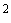 